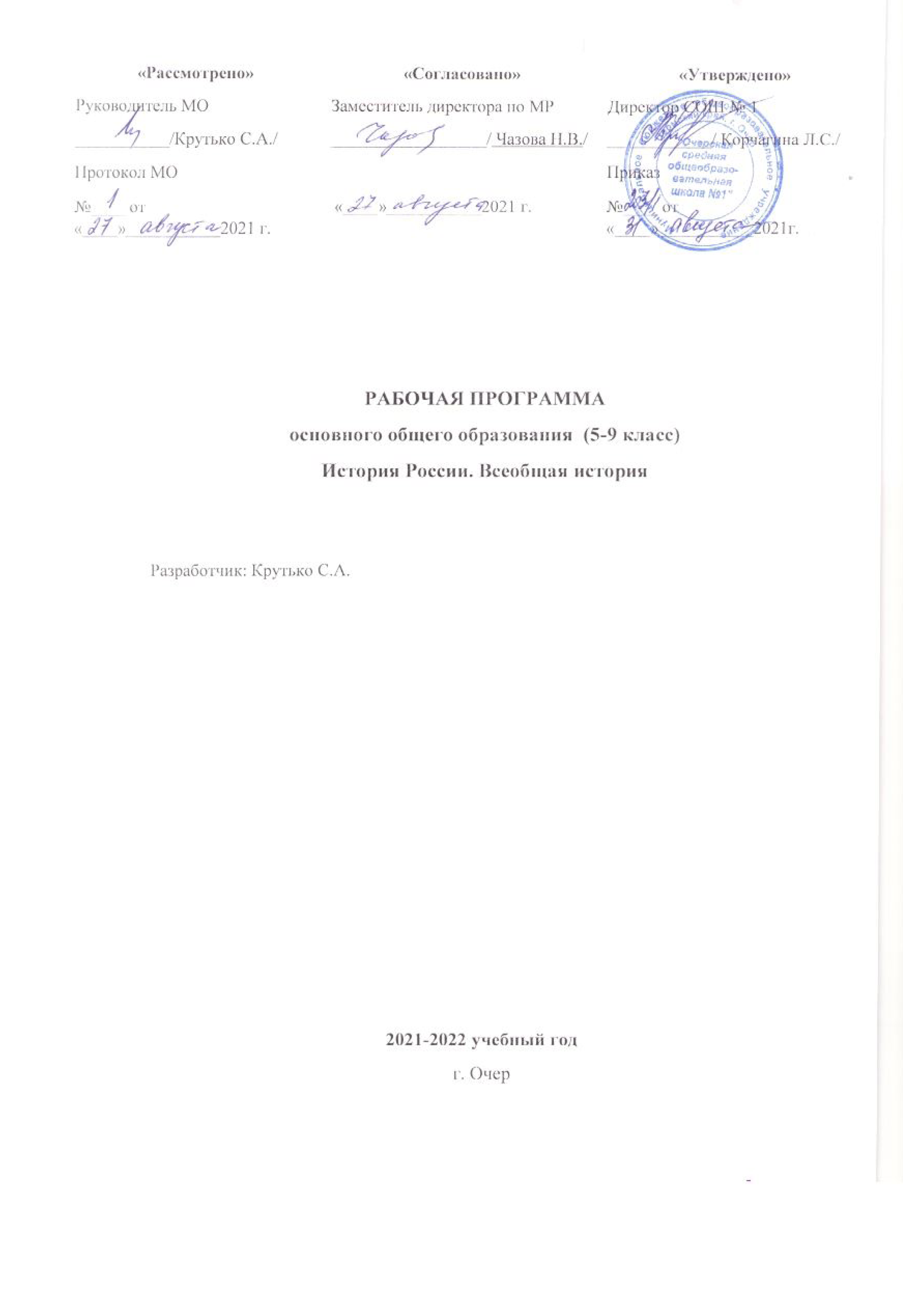                       	            Нормативно-правовое обеспечениеФедеральный государственный образовательный стандарт основного общего образования/ Министерство образования и науки РФ.- М.: Просвещение, 2011г.«Об утверждении федерального государственного образовательного стандарта основного общего образования» (приказ Министерства образования и науки РФ от 17.12.2010 г. № 1897)Примерная основная образовательная программа основного общего образования. http://fgosreestr.ru/ Данилов А.А. Рабочая программа и тематическое планирование курса «История России». 6—9  классы (основная школа) : пособие для учителей общеобразовательных учреждений/А . А. Данилов, О. Н. Журавлева, И. Е. Барыкина.     – М.: Просвещение, 2016Всеобщая история. Рабочие программы. Предметная линия учебников А. А. Вигасина — О. С. Сороко-Цюпы. 5—9 классы: пособие для учителей общеобразоват. организаций / [А. А. Вигасин, Г. И. Годер, Н. И. Шевченко и др.].— М.: Просвещение, 2014Об утверждении Федерального перечня учебников, рекомендованных к использованию при реализации имеющих государственную аккредитацию основных образовательных программ начального общего, основного общего, среднего общего образования / Приказ Министерства образования и науки Российской Федерации от 31.03.2014 г. № 253 «О внесении изменений в федеральный перечень учебников, рекомендованных к использованию при реализации имеющих государственную аккредитацию образовательных программ начального и общего, основного общего, среднего общего образования, утвержденного приказом Министерства образования и науки Российской Федерации» от 31 марта 2014 г. № 253 / Приказ Министерства образования и науки Российской Федерации от 8 июня 2015 г. № 576Пояснительная запискаРабочая программа составлена на основе Федерального государственного образовательного стандарта общего образования, Примерной основной образовательной программы основного общего образования,  в соответствии с требованиями Концепции нового учебно-методического комплекса по отечественной истории, Историко-культурного стандарта и ориентирована на работу с предметной линией учебников «История России» под редакцией А.В.Торкунова и предметной линией учебников «Всеобщая история» А.А.Вигасина – О.С.Сороко-Цюпы.    Данные линии учебников соответствует Федеральному государственному образовательному стандарту основного общего образования, одобрены РАО и РАН, имеют гриф «Рекомендовано» и включены в Федеральный перечень.  Программа по истории определяет  обязательную часть учебного курса для 5—9 классов. Программа конкретизирует содержание предметных тем образовательного стандарта, предлагает оптимальное распределение учебных часов по разделам курсов: «История древнего мира» (5 класс), «История Средних веков» (6 класс), «История Нового времени» (7—9 классы), «Истории Новейшего времени» (9 класс), определяет последовательность изучения тем и разделов учебного предмета с учётом внутрипредметных и межпредметных связей, возрастных особенностей учащихся. Программа обеспечивает реализацию единой концепции исторического образования, при этом учитывает возможности для вариативного построения курсов историиИсторическое образование — мировоззренческий инструмент, оно играет важную роль с точки зрения личностного развития и социализации учащихся, приобщения их к мировым культурным традициям, интеграции в исторически сложившееся многонациональное и многоконфессиональное сообщество.Современный подход в преподавании истории предполагает единство знаний, ценностных отношений и познавательной деятельности школьников.Целью школьного исторического образования является формирование у учащегося целостной картины российской и мировой истории, учитывающей взаимосвязь всех ее этапов, их значимость для понимания современного места и роли России в мире, важность вклада каждого народа, его культуры в общую историю страны и мировую историю, формирование личностной позиции по основным этапам развития российского государства и общества, а также современного образа России.  	Задачи изучения истории в школе:формирование у молодого поколения ориентиров для гражданской, этнонациональной, социальной, культурной самоидентификации в окружающем мире;овладение учащимися знаниями об основных этапах развития человеческого общества с древности до наших дней, при особом внимании к месту и роли России во всемирно-историческом процессе; воспитание учащихся в духе патриотизма, уважения к своему Отечеству многонациональному Российскому государству, в соответствии с идеями взаимопонимания, согласия и мира между людьми и народами, в духе демократических ценностей современного общества; развитие способностей учащихся анализировать содержащуюся в различных источниках информацию о событиях и явлениях прошлого и настоящего, рассматривать события в соответствии с принципом историзма, в их динамике, взаимосвязи и взаимообусловленности;формирование у школьников умений применять исторические знания в учебной и внешкольной деятельности, в современном поликультурном, полиэтничном и многоконфессиональном обществе.2. Общая характеристика учебного предметаСтруктурно предмет «История» включает учебные курсы по всеобщей истории и истории России.Знакомство обучающихся при получении основного общего образования с предметом «История» начинается с курса всеобщей истории. Изучение всеобщей истории способствует формированию общей картины исторического пути человечества, разных народов и государств, преемственности исторических эпох и непрерывности исторических процессов. Преподавание курса должно давать обучающимся представление о процессах, явлениях и понятиях мировой истории, сформировать знания о месте и роли России в мировом историческом процессе.Курс всеобщей истории призван сформировать у учащихся познавательный интерес, базовые навыки определения места исторических событий во времени, умения соотносить исторические события и процессы, происходившие	в    разных    социальных, национально - культурных, политических, территориальных и иных условиях.В рамках курса всеобщей истории обучающиеся знакомятся с исторической картой как источником информации о расселении человеческих общностей, расположении цивилизаций и государств, местах важнейших событий, динамики развития социокультурных, экономических и геополитических процессов в мире. Курс имеет определяющее значение в осознании обучающимися культурного многообразия мира, социально-нравственного опыта предшествующих поколений; в формировании толерантного отношения к культурно-историческому наследию народов мира, усвоении назначения и художественных достоинств памятников истории и культуры, письменных, изобразительных и вещественных исторических источников.Курс дает возможность обучающимся научиться сопоставлять развитие России и других стран в различные исторические периоды, сравнивать исторические ситуации и события, давать оценку наиболее значительным событиям и личностям мировой истории, оценивать различные исторические версии событий и процессов.Курс отечественной истории является важнейшим слагаемым предмета «История». Он   сочетает историю Российского государства и  населяющих  его  народов,  историю  регионов  и  локальную  историю. Такой подход   способствует осознанию школьниками своей социальной идентичности в широком спектре – как граждан своей страны, жителей своего края, города, представителей определенной этнонациональной и религиозной общности, хранителей традиций рода и семьи.Важная мировоззренческая задача курса отечественной истории заключается в раскрытии как своеобразия и неповторимости российской истории, так и ее связи с ведущими процессами мировой истории. Это достигается с помощью синхронизации курсов истории России и всеобщей истории, сопоставления ключевых событий и процессов российской и мировой истории, введения в содержание образования элементов региональной истории и компаративных характеристик.Патриотическая основа исторического образования имеет цель воспитать у молодого поколения гордость за свою страну, осознание ее роли в мировой истории. При этом важно акцентировать внимание на массовом героизме в освободительных войнах, раскрывая подвиг народа как пример гражданственности и самопожертвования во имя Отечества. Самое пристальное внимание уделяется достижениям страны в других областях. Предметом патриотической гордости, несомненно, является великий труд народа по освоению громадных пространств Евразии с ее суровой природой, формирование российского общества на сложной  многонациональной и поликонфессиональной основе, в рамках которого преобладали начала взаимовыручки, согласия и веротерпимости, создание науки и культуры мирового значения, традиции трудовой и предпринимательской культуры, благотворительности и меценатства.Россия – крупнейшая многонациональная и поликонфессиональная страна в мире. В связи с этим в программе расширен объем учебного материала по истории народов России, делается акцент на взаимодействии культур и религий, укреплении экономических, социальных, политических других связей между народами.  Одной из   главных   задач   школьного   курса   истории   является формирование гражданской общероссийской идентичности, при этом делается акцент на идее гражданственности, прежде всего при решении проблемы взаимодействия государства и общества. С этим связана и проблема гражданской активности, прав и обязанностей граждан, строительства  гражданского общества, формирования правового  сознания.  Уделяется внимание историческому опыту гражданской активности, местного  самоуправления  (общинное  самоуправление, земские  соборы, земство, гильдии, научные общества, общественные организации и ассоциации, политические партии и организации, общества взаимопомощи, кооперативы и т. д.), сословного представительства.Увеличено количество учебного времени на изучение материалов по истории культуры, имея в виду в первую очередь социокультурный материал, историю повседневности, традиций народов России.   Школьники должны знать и понимать достижения российской культуры Средневековья, Нового времени и ХХ века, великие произведения художественной литературы, музыки, живописи, театра, кино, выдающиеся открытия российских ученых и т. д., неразрывную связь российской и мировой культуры.У учащихся формируется  представление о процессе исторического развития как многофакторном явлении. При этом на различных стадиях исторического развития ведущим и определяющим могут быть либо экономические, либо внутриполитические или внешнеполитические факторы.Концепцией нового учебно-методического комплекса по отечественной истории  предложена модель, при которой изучение истории  строится по линейной системе с 5 по 10 классы.За счет более подробного изучения исторических периодов обучающиеся смогут как освоить базовые исторические категории, персоналии, события и закономерности, так и получить навыки историографического анализа, глубокого проблемного осмысления материалов (преимущественно в ходе изучения периодов истории Нового и Новейшего времени), сравнительного анализа.Основу школьных курсов истории составляют следующие содержательные линии:1. Историческое время – хронология и периодизация событий и процессов.2. Историческое пространство - историческая карта России и мира, ее динамика; отражение на исторической карте взаимодействия человека, общества и природы, основных географических, экологических, этнических, социальных, геополитических характеристик развития человечества.3. Историческое движение:эволюция трудовой и хозяйственной деятельности людей, развитие материального производства, техники;формирование и развитие человеческих общностей – социальных, этнонациональных, религиозных и др., образование и развитие государств, их исторические формы и типы;история познания человеком окружающего мира и себя в мире;становление религиозных  учений и мировоззренческих систем. научного знания, духовной и художественной культуры;  вклад народов и цивилизаций в мировую культуру;развитие отношений между народами, государствами, цивилизациями.Главная (сквозная) содержательная  линия курса – человек в истории. В связи с этим особое внимание уделяется характеристике условий жизни и быта людей в прошлом, их потребностям, интересам, мотивам действий, картине мира, ценностям.Изучение	предмета   «История»   как   части   предметной   области «Общественно-научные предметы» основано на межпредметных связях с предметами: «Обществознание», «География», «Литература», «Русский язык», «Иностранный язык», «Изобразительное искусство», «Музыка» и др.3. Место учебного предмета «История» в  учебном планеПредмет «История» изучается на уровне основного общего образования в качестве обязательного предмета в 5-9 классах в общем объеме 385 часов, в 5-8 классах по 2 часа в неделю, в 9 классе – 3 часа в неделю.В соответствии с учебным планом предмету истории предшествует предмет  «Окружающий мир», который включает некоторые знания по истории. В свою очередь, содержание курса истории основной школы, являясь базовым звеном в системе непрерывного образования, служит основой для профильной дифференциации.Курсы «История России» и «Всеобщая история», изложенные в программе раздельно, на практике изучаются синхронно – параллельно,  с возможностью интеграции некоторых тем из состава обоих курсов. Данная возможность была использована при составлении Рабочей программы. В 9 классе на основе интеграции изучаются  тема «Страны Европы и Северной Америки в первой половине XIX в.» в курсе всеобщей истории и темы «Александровская эпоха: государственный либерализм» и «Отечественная война 1812 г.» в курсе истории России.Учебный курс по истории России предусматривает включение национальных, региональных и этнокультурных особенностей Южного Урала. Региональный материал включен в курс либо в виде отдельных уроков или отдельными вопросами по ходу урока.   	Курс «История России» дает представление об основных этапах исторического пути Отечества. Важная мировоззренческая задача курса заключается в раскрытии как своеобразия и неповторимости российской истории, так и ее связи с ведущими процессами мировой истории.   	 В курсе «Всеобщая история»  рассматриваются характерные черты основных исторических эпох, существовавших в рамках цивилизации, прослеживаются линии взаимодействия и преемственности отдельных общностей, раскрывается значение исторического и культурного наследия прошлого.Синхронизация курсов всеобщей истории и истории России4. Личностные, метапредметные и предметные результаты освоения учебного предмета4.1. Личностные и метапредметные результатыЛичностными результатами изучения курса истории в 5 классе являются:• познавательный интерес к прошлому;• изложение своей точки зрения, её аргументация в соответствии с возрастными возможностями;• проявление эмпатии как понимания чувств других людей и сопереживания им;• уважительное отношение к прошлому, к культурному и историческому наследию через понимание исторической обусловленности и мотивации поступков людей предшествующих эпох;• навыки осмысления социально-нравственного опыта предшествующих поколений;• уважение к народам мира и принятие их культурного многообразия, понимание важной роли взаимодействия народов в процессе формирования цивилизаций;• следование этическим нормам и правилам ведения диалога в соответствии с возрастными возможностями, формирование коммуникативной компетентности;• обсуждение и оценивание своих достижений, а также достижений других обучающихся под руководством педагога;• расширение опыта конструктивного взаимодействия в социальном общении.Метапредметные результаты изучения истории в 5 классе включают следующие умения и навыки:• формулировать при поддержке учителя новые для себя задачи в учёбе и познавательной деятельности;• планировать при поддержке учителя пути достижения образовательных целей;• соотносить свои действия с планируемыми результатами, осуществлять контроль своей деятельности в процессе достижения результата, оценивать правильность решения учебной задачи;• работать с учебной и внешкольной информацией (анализировать графическую, художественную, текстовую, аудиовизуальную информацию, обобщать факты, составлять план, тезисы  и т. д.);• собирать и фиксировать информацию, выделяя главную и второстепенную, критически оценивать её достоверность (при помощи педагога);• использовать современные источники информации-материалы на электронных носителях: находить информацию в индивидуальной информационной среде, среде образовательного учреждения, федеральных хранилищах образовательных информационных ресурсов и контролируемом Интернете под руководством педагога;• привлекать ранее изученный материал при решении познавательных задач;• ставить репродуктивные вопросы (на воспроизведение материала) по изученному материалу;• определять понятия, устанавливать аналогии, классифицировать явления, с помощью учителя выбирать основания и критерии для классификации и обобщения;• логически строить рассуждение, выстраивать ответ в соответствии с заданием, целью (сжато, полно, выборочно);• применять начальные исследовательские умения при решении поисковых задач;• решать творческие задачи, представлять результаты своей деятельности в форме устного сообщения, участия в  беседе, презентации и др., а также в виде письменных работ;• использовать ИКТ-технологии для обработки, передачи, систематизации и презентации информации;• планировать этапы выполнения проектной работы, распределять обязанности, отслеживать продвижение в выполнении задания и контролировать качество выполнения работы;• организовывать учебное сотрудничество и совместную деятельность с учителем и сверстниками, работать индивидуально и в группе;• определять свою роль в учебной группе, вклад всех участников в общий результат.Личностными результатами изучения курса истории в 6 классе являются:• первичная социальная и культурная идентичность на основе усвоения системы исторических понятий и представлений о прошлом Отечества (период до XV в.), эмоционально положительное принятие своей этнической идентичности;• познавательный интерес к прошлому своей Родины;• изложение своей точки зрения, её аргументация в соответствии с возрастными возможностями;• проявление эмпатии как понимания чувств других людей и сопереживания им;• уважительное отношение к прошлому, к культурному и историческому наследию через понимание исторической обусловленности и мотивации поступков людей предшествующих эпох;• навыки осмысления социально-нравственного опыта предшествующих поколений;• уважение к народам России и мира и принятие их культурного многообразия, понимание важной роли взаимодействия народов в процессе формирования древнерусской народности;• следование этическим нормам и правилам ведения диалога в соответствии с возрастными возможностями, формирование коммуникативной компетентности;• обсуждение и оценивание своих достижений, а также достижений других обучающихся под руководством педагога;• расширение опыта конструктивного взаимодействия в социальном общении.Метапредметные результаты изучения истории в 6 классе включают следующие умения и навыки:• формулировать при поддержке учителя новые для себя задачи в учёбе и познавательной деятельности;• планировать при поддержке учителя пути достижения образовательных целей;• соотносить свои действия с планируемыми результатами, осуществлять контроль своей деятельности в процессе достижения результата, оценивать правильность решения учебной задачи;• работать с учебной и внешкольной информацией (анализировать графическую, художественную, текстовую, аудиовизуальную информацию, обобщать факты, составлять план, тезисы, конспект и т. д.);• собирать и фиксировать информацию, выделяя главную и второстепенную, критически оценивать её достоверность (при помощи педагога);• использовать современные источники информации-материалы на электронных носителях: находить информацию в индивидуальной информационной среде, среде образовательного учреждения, федеральных хранилищах образовательных информационных ресурсов и контролируемом Интернете под руководством педагога;• привлекать ранее изученный материал при решении познавательных задач;• ставить репродуктивные вопросы (на воспроизведение материала) по изученному материалу;• определять понятия, устанавливать аналогии, классифицировать явления, с помощью учителя выбирать основания и критерии для классификации и обобщения;• логически строить рассуждение, выстраивать ответ в соответствии с заданием, целью (сжато, полно, выборочно);• применять начальные исследовательские умения при решении поисковых задач;• решать творческие задачи, представлять результаты своей деятельности в форме устного сообщения, участия в дискуссии, беседы, презентации и др., а также в виде письменных работ;• использовать ИКТ-технологии для обработки, передачи, систематизации и презентации информации;• планировать этапы выполнения проектной работы, распределять обязанности, отслеживать продвижение в выполнении задания и контролировать качество выполнения работы;• организовывать учебное сотрудничество и совместную деятельность с учителем и сверстниками, работать индивидуально и в группе;• определять свою роль в учебной группе, вклад всех участников в общий результат.Личностными результатами изучения истории в 7 классе являются:• первичная социальная и культурная идентичность на основе усвоения системы исторических понятий и представлений о прошлом Отечества (период до XVII в.), эмоционально положительное принятие своей этнической идентичности;• уважение и принятие культурного многообразия народов России и мира, понимание важной роли взаимодействия народов;• изложение своей точки зрения, её аргументация (в соответствии с возрастными возможностями);• следование этическим нормам и правилам ведения диалога;• формулирование ценностных суждений и/или своей позиции по изучаемой проблеме;• проявление доброжелательности и эмоционально-нравственной отзывчивости, эмпатии как понимания чувств других людей и сопереживания им;• соотнесение своих взглядов и принципов с исторически возникавшими мировоззренческими системами (под руководством учителя);• обсуждение и оценивание собственных достижений, а также достижений других обучающихся (под руководством педагога);• навыки конструктивного взаимодействия в социальном общении.Метапредметные результаты изучения истории  в 7 классе включают следующие умения и навыки:• осуществлять постановку учебной задачи (при поддержке учителя);• планировать при поддержке учителя пути достижения образовательных целей, выбирать наиболее эффективные способы решения учебных и познавательных задач, оценивать правильность выполнения действий;• соотносить свои действия с планируемыми результатами, осуществлять контроль своей деятельности в процессе достижения результата, оценивать правильность решения учебной задачи;• работать с дополнительной информацией, анализировать графическую, художественную, текстовую, аудиовизуальную информацию, обобщать факты, составлять план, тезисы, формулировать и обосновывать выводы и т. д.;• критически оценивать достоверность информации (с помощью педагога), собирать и фиксировать информацию, выделяя главную и второстепенную;• использовать в учебной деятельности современные источники информации, находить информацию в индивидуальной информационной среде, среде образовательного учреждения, федеральных хранилищах образовательных информационных ресурсов и Интернете под руководством педагога;• использовать ранее изученный материал для решения познавательных задач;• ставить репродуктивные вопросы по изученному материалу;• определять понятия, устанавливать аналогии, классифицировать явления, с помощью учителя выбирать основания и критерии для классификации и обобщения;• логически строить рассуждение, выстраивать ответ в соответствии с заданием, целью (сжато, полно, выборочно);• применять начальные исследовательские умения при решении поисковых задач;• решать творческие задачи, представлять результаты своей деятельности в различных видах публичных выступлений (высказывание, монолог, беседа, сообщение, презентация, дискуссия и др.), а также в форме письменных работ;• использовать ИКТ-технологии для обработки, передачи, систематизации и презентации информации;• планировать этапы выполнения проектной работы, распределять обязанности, отслеживать продвижение в выполнении задания и контролировать качество выполнения работы;• организовывать учебное сотрудничество и совместную деятельность с учителем и сверстниками, работать индивидуально и в группе;• определять свою роль в учебной группе, вклад всех участников в общий результат;• выявлять позитивные и негативные факторы, влияющие на результаты и качество выполнения задания.Личностными результатами изучения истории в 8 классе являются:• первичная социальная и культурная идентичность на основе усвоения системы исторических понятий и представлений о прошлом Отечества (период с конца XVII по конец XVIII в.), эмоционально положительное принятие своей этнической идентичности;• изложение собственного мнения, аргументация своей точки зрения в соответствии с возрастными возможностями;• формулирование ценностных суждений и/или своей позиции по изучаемой проблеме, проявление доброжелательности и эмоционально-нравственной отзывчивости, эмпатии как понимания чувств других людей и сопереживания им;• уважение прошлого своего народа, его культурного и исторического наследия, понимание исторической обусловленности и мотивации поступков людей предшествующих эпох;• осмысление социально-нравственного опыта предшествующих поколений;• уважение к народам России и мира и принятие их культурного многообразия, понимание важной роли взаимодействия народов в процессе формирования многонационального российского народа;• соотнесение своих взглядов и принципов с исторически возникавшими мировоззренческими системами (под руководством учителя);• следование этическим нормам и правилам ведения диалога в соответствии с возрастными возможностями;• обсуждение и оценивание своих достижений и достижений других обучающихся (под руководством учителя);• расширение опыта конструктивного взаимодействия в социальном общении.Метапредметные результаты изучения истории в 8 классе включают формирование следующих умений:• формулировать при поддержке учителя новые для себя задачи в учебной и познавательной деятельности;• планировать пути достижения образовательных целей, выбирать наиболее эффективные способы решения учебных и познавательных задач, оценивать правильность выполнения действий;• осуществлять контроль своей деятельности в процессе достижения результата, оценивать правильность решения учебной задачи, соотносить свои действия с планируемыми результатами;• работать с учебной и внешкольной информацией (анализировать графическую, художественную, текстовую, аудиовизуальную и другую информацию, обобщать факты, составлять план, тезисы, конспект, формулировать и обосновывать выводы и т. д.);• собирать и фиксировать информацию, выделяя главную и второстепенную, критически оценивать её достоверность (под руководством учителя);• работать с материалами на электронных носителях, находить информацию в индивидуальной информационной среде, среде образовательного учреждения, в федеральных хранилищах образовательных информационных ресурсов и контролируемом Интернете (под руководством педагога);• использовать ранее изученный материал для решения познавательных задач;• ставить репродуктивные вопросы (на воспроизведение материала) по изученному материалу;• определять понятия, устанавливать аналогии, классифицировать; с помощью учителя выбирать основания и критерии для классификации и обобщения;• логически строить рассуждение, выстраивать ответ в соответствии с заданием, целью (сжато, полно, выборочно);• применять начальные исследовательские умения при решении поисковых задач;• решать творческие задачи, представлять результаты своей деятельности в различных видах публичных выступлений, в том числе с использованием наглядных средств (высказывание, монолог, беседа, сообщение, презентация, дискуссия и др.), а также в виде письменных работ;• использовать ИКТ-технологии для обработки, передачи, систематизации и презентации информации;• планировать этапы выполнения проектной работы, распределять обязанности, отслеживать продвижение в выполнении задания и контролировать качество выполнения работы;• выявлять позитивные и негативные факторы, влияющие на результаты и качество выполнения задания;• организовывать учебное сотрудничество и совместную деятельность с учителем и сверстниками, работать индивидуально и в группе;• определять свою роль в учебной группе, оценивать вклад всех участников в общий результатЛичностные результаты изучения истории в 9 классе включают:• освоение национальных ценностей, традиций, культуры, знаний о народах и этнических группах России на примере историко-культурных традиций, сформировавшихся на территории России в XIX в.;• уважение к другим народам России и мира и принятие их; межэтническую толерантность, готовность к равноправному сотрудничеству;• эмоционально положительное принятие своей этнической идентичности;• уважение к истории родного края, его культурным и историческим памятникам;• гражданский патриотизм, любовь к Родине, чувство гордости за свою страну и её достижения во всех сферах общественной жизни в изучаемый период;• устойчивый познавательный интерес к прошлому своей Родины;• уважение к личности и её достоинству, способность давать моральную оценку действиям исторических персонажей, нетерпимость к любым видам насилия и готовность противостоять им;• внимательное отношение к ценностям семьи, осознание её роли в истории страны;• развитие эмпатии как осознанного понимания и сопереживания чувствам других, формирование чувства сопричастности к прошлому России и своего края;• формирование коммуникативной компетентности, умения вести диалог на основе равноправных отношений и взаимного уважения и принятия;• готовность к выбору профильного образования, определение своих профессиональных предпочтений.Метапредметные результаты изучения истории в 9 классе включают умения и навыки:• самостоятельно анализировать условия достижения цели на основе учёта обозначенных учителем ориентиров действия при работе с новым учебным материалом;• планировать пути достижения целей, устанавливать целевые приоритеты, адекватно оценивать свои возможности, условия и средства достижения целей;• самостоятельно контролировать своё время и управлять им;• адекватно самостоятельно оценивать правильность выполнения действий и вносить необходимые коррективы в исполнение как в конце действия, так и по ходу его реализации;• понимать относительность мнений и подходов к решению проблемы, учитывать разные мнения и стремиться к координации различных позиций путём сотрудничества;• работать в группе — устанавливать рабочие отношения, эффективно сотрудничать и способствовать продуктивной кооперации, интегрироваться в группу сверстников и строить продуктивное взаимодействие со сверстниками и взрослыми;• формулировать собственное мнение и позицию, аргументировать свою позицию и координировать её с позициями партнёров в сотрудничестве при выработке общего решения в совместной деятельности;• выявлять разные точки зрения и сравнивать их, прежде чем принимать решения и делать выбор;• осуществлять взаимный контроль и оказывать необходимую взаимопомощь путём сотрудничества;• адекватно использовать речевые средства для решения различных коммуникативных задач, владеть устной и письменной речью, строить монологические контекстные высказывания;• организовывать и планировать учебное сотрудничество с учителем и сверстниками, определять цели и функции участников, способы взаимодействия, планировать общие способы работы;• осуществлять контроль, коррекцию, оценку действий партнёра, уметь убеждать;• оказывать поддержку и содействие тем, от кого зависит достижение цели в совместной деятельности;• в процессе коммуникации достаточно точно, последовательно и полно передавать партнёру необходимую информацию как ориентир для построения действия;• осуществлять расширенный поиск информации с использованием ресурсов библиотек и Интернета;• проводить сравнение, типологизацию и классификацию, самостоятельно выбирая основания и критерии для указанных логических операций;• выявлять проблему, аргументировать её актуальность;• выдвигать гипотезы о связях и закономерностях событий, процессов, объектов, проводить исследование её объективности (под руководством учителя);• делать умозаключения и выводы на основе аргументации;• структурировать тексты, включая умение выделять главное и второстепенное, основную идею текста, выстраивать последовательность описываемых событий.4.2. Предметные результаты Предметными результатами освоения выпускниками основной школы содержания программы по  истории являются:История Древнего мира (5 класс)Выпускник научится:определять место исторических событий во времени, объяснять смысл основных хронологических понятий, терминов (тысячелетие, век, до нашей эры, нашей эры); использовать историческую карту как источник информации о расселении человеческих общностей в эпохи первобытности и Древнего мира, расположении древних цивилизаций и государств, местах важнейших событий; проводить  поиск  информации  в  отрывках  исторических  текстов, материальных памятниках Древнего мира;описывать условия существования, основные занятия, образ жизни людей в древности, памятники древней культуры; рассказывать о событиях древней истории; раскрывать характерные, существенные черты: а) форм государственного устройства древних обществ (с использованием понятий «деспотия», «полис», «республика», «закон», «империя», «метрополия», «колония» и др.); б) положения основных групп населения в древневосточных и античных обществах (правители и подданные, свободные и рабы); в) религиозных верований людей в древности;объяснять, в чем заключались назначение и художественные достоинства памятников древней культуры: архитектурных сооружений, предметов быта, произведений искусства;давать оценку наиболее значительным событиям и личностям древней истории.Выпускник получит возможность научиться:давать характеристику общественного строя древних государств; сопоставлять свидетельства различных исторических источников, выявляя в них общее и различия;видеть  проявления  влияния  античного  искусства  в  окружающей среде; высказывать суждения о значении и месте исторического и культурного наследия древних обществ в мировой истории. История Средних веков. От Древней Руси к Российскому государству (VIII –XV вв.) (6 класс)Выпускник научится:локализовать  во  времени  общие  рамки  и  события  Средневековья, этапы становления и развития Российского государства; соотносить хронологию истории Руси и всеобщей истории;использовать историческую карту как источник информации о территории, об экономических и культурных центрах Руси и других государств в Средние века, о направлениях крупнейших передвижений людей – походов, завоеваний, колонизаций и др.; проводить поиск информации в исторических текстах, материальных исторических памятниках Средневековья; составлять описание образа жизни различных групп населения в средневековых обществах на Руси и в других странах, памятников материальной и художественной культуры; рассказывать о значительных событиях средневековой истории; раскрывать характерные, существенные черты: а) экономических и социальных отношений, политического строя на Руси и в других государствах; б) ценностей, господствовавших в средневековых обществах, религиозных воззрений, представлений средневекового человека о мире;объяснять причины и следствия ключевых событий отечественной и всеобщей истории Средних веков; сопоставлять развитие Руси и других стран в период Средневековья, показывать общие черты и особенности (в связи с понятиями «политическая раздробленность», «централизованное государство» и др.);давать оценку событиям и личностям отечественной и всеобщей истории Средних веков.Выпускник получит возможность научиться:давать сопоставительную характеристику политического устройства государств Средневековья (Русь, Запад, Восток); сравнивать  свидетельства  различных  исторических  источников, выявляя в них общее и различия;составлять на основе информации учебника и дополнительной литературы описания памятников средневековой культуры Руси и других стран, объяснять, в чем заключаются их художественные достоинства и значение.Предметные результаты изучения истории России в 6 классе включают:• определение исторических процессов, событий во времени, применение основных хронологических понятий и терминов (эра, тысячелетие, век);• установление синхронистических связей истории Руси и стран Европы и Азии;• составление и анализ генеалогических схем и таблиц;• определение и использование исторических понятий и терминов;• овладение элементарными представлениями о закономерностях развития человеческого общества с древности, начале исторического пути России и судьбах народов, населяющих её территорию;• использование знаний о территории и границах, географических особенностях, месте и роли России во всемирно-историческом процессе в изучаемый период;• использование сведений из исторической карты как источника информации о расселении человеческих общностей в эпоху первобытности, расположении древних народов и государств, местах важнейших событий;• изложение информации о расселении человеческих общностей в эпоху первобытности, расположении древних государств, местах важнейших событий;• описание условий существования, основных занятий, образа жизни людей в древности, памятников культуры, событий древней истории;• понимание взаимосвязи между природными и социальными явлениями, их влияния на жизнь человека;• высказывание суждений о значении исторического и культурного наследия восточных славян и их соседей;• описание характерных, существенных черт форм догосударственного и государственного устройства древних общностей, положения основных групп общества, религиозных верований людей;• поиск в источниках различного типа и вида (в материальных памятниках древности, отрывках исторических текстов) информации о событиях и явлениях прошлого;• анализ информации, содержащейся в летописях (фрагменты «Повести временных лет» и др.), правовых документах (Русская Правда, Судебники 1497 и 1550 гг. и др.), публицистических произведениях, записках иностранцев и других источниках по истории Древней и Московской Руси;• использование приёмов исторического анализа (сопоставление и обобщение фактов, раскрытие причинно-следственных связей, целей и результатов деятельности людей и др.);• понимание важности для достоверного изучения прошлого комплекса исторических источников, специфики учебно-познавательной работы с источниками древнейшего периода развития человечества;• оценивание поступков, человеческих качеств на основе осмысления деятельности Владимира I Святославича, Ярослава Мудрого, Владимира II Мономаха, Андрея Боголюбского, Александра Невского, Ивана Калиты, Сергия Радонежского, Дмитрия Донского, Ивана III и др. исходя из гуманистических ценностных ориентаций, установок;• умение различать достоверную и вымышленную (мифологическую, легендарную) информацию в источниках и их комментирование (при помощи учителя);• сопоставление (при помощи учителя) различных версий и оценок исторических событий и личностей с опорой на конкретные примеры;• определение собственного отношения к дискуссионным проблемам прошлого;• систематизация информации в ходе проектной деятельности, представление её результатов как по периоду в целом, так и по отдельным тематическим блокам (Древняя Русь; политическая раздробленность; возвышение Московского княжества; Русское государство в конце XV — начале XVI в.);• поиск и оформление материалов древней истории своего края, региона, применение краеведческих знаний при составлении описаний исторических и культурных памятников на территории современной России;• приобретение опыта историко-культурного, историко-антропологического, цивилизационного подходов к оценке социальных явлений;• личностное осмысление социального, духовного, нравственного опыта периода Древней и Московской Руси;• уважение к древнерусской культуре и культуре других народов, понимание культурного многообразия народов Евразии в изучаемый период.История Нового времени. Россия в XVI – ХIХ веках (7–9 класс)Выпускник научится:локализовать во времени хронологические рамки и рубежные события Нового времени как исторической эпохи, основные этапы отечественной и всеобщей истории Нового времени; соотносить хронологию истории России и всеобщей истории в Новое время; использовать историческую карту как источник информации о границах России и других государств в Новое время, об основных процессах социально-экономического   развития,   о   местах   важнейших   событий, социально-экономического   развития,   о   местах   важнейших   событий, направлениях значительных   передвижений   –   походов,   завоеваний, колонизации и др.;анализировать информацию различных источников по отечественной и всеобщей истории Нового времени; составлять описание положения и образа жизни основных социальных групп в России и других странах в Новое время, памятников материальной и художественной культуры; рассказывать о значительных событиях и личностях отечественной и всеобщей истории Нового времени; систематизировать исторический материал, содержащийся в учебной и дополнительной литературе по отечественной и всеобщей истории Нового времени; раскрывать характерные, существенные черты: а) экономического и социального развития России и других стран в Новое время; б) эволюции политического строя (включая понятия «монархия», «самодержавие», «абсолютизм» и др.); в) развития общественного движения («консерватизм», «либерализм», «социализм»); г) представлений о мире и общественных ценностях; д) художественной культуры Нового времени; объяснять причины и следствия ключевых событий и процессов отечественной и всеобщей истории Нового времени (социальных движений, реформ и революций, взаимодействий между народами и др.);сопоставлять  развитие  России  и  других  стран  в  Новое  время, сравнивать исторические ситуации и события;давать оценку событиям и личностям отечественной и всеобщей истории Нового времени.Выпускник получит возможность научиться:используя   историческую   карту,   характеризовать   социально- экономическое и политическое развитие России, других государств в Новое время;использовать элементы источниковедческого анализа при работе с историческими материалами (определение принадлежности и достоверности источника, позиций автора и др.); сравнивать  развитие  России  и  других  стран  в  Новое  время, объяснять, в чем заключались общие черты и особенности;применять знания по истории России и своего края в Новое время при составлении описаний исторических и культурных памятников своего города, края и т. д.Предметные результаты изучения истории России в 7 классе включают:• применение основных хронологических понятий, терминов (век, его четверть, треть);• установление синхронистических связей истории России и стран Европы и Азии в XVI—XVII вв.;• составление и анализ генеалогических схем и таблиц;• определение и использование исторических понятий и терминов;• использование сведений из исторической карты как источника информации;• овладение представлениями об историческом пути России XVI—XVII вв. и судьбах населяющих её народов;• описание условий существования, основных занятий, образа жизни народов России, исторических событий и процессов;• использование знаний о месте и роли России во всемирно-историческом процессе в изучаемый период;• сопоставление развития Руси и других стран в период Средневековья, выявление общих черт и особенностей (в связи с понятиями «централизованное государство», «всероссийский рынок» и др.); понимание взаимосвязи между социальными явлениями и процессами, их влияния на жизнь народов России;• высказывание суждений о значении и месте исторического и культурного наследия предков;• поиск информации в источниках различного типа и вида (в материальных памятниках, фрагментах летописей, правовых документов, публицистических произведений и др.);• анализ информации о событиях и явлениях прошлого с использованием понятийного и познавательного инструментария социальных наук;• сравнение (под руководством учителя) свидетельств различных исторических источников, выявление в них общих черт и особенностей;• использование приёмов исторического анализа (сопоставление и обобщение фактов, раскрытие причинно-следственных связей, целей и результатов деятельности персоналий и др.);• раскрытие характерных, существенных черт: а) экономических и социальных отношений и политического строя на Руси и в других государствах; б) ценностей, господствовавших в средневековых обществах, религиозных воззрений, представлений средневекового человека о мире;• понимание исторической обусловленности и мотивации поступков людей эпохи Средневековья, оценивание результатов жизнедеятельности исходя из гуманистических установок, национальных интересов Российского государства;• сопоставление (с помощью учителя) различных версий и оценок исторических событий и личностей;• определение и аргументация собственного отношения к дискуссионным проблемам прошлого;• систематизация информации в ходе проектной деятельности, представление её результатов как по периоду в целом, так и по отдельным тематическим блокам;• поиск и презентация материалов истории своего края, страны, применение краеведческих знаний при составлении описаний исторических и культурных памятников на территории современной Российской Федерации;• расширение опыта применения историко-культурного, историко-антропологического, цивилизационного подходов к оценке социальных явлений;• составление с привлечением дополнительной литературы описания памятников средневековой культуры Руси и других стран, рассуждение об их художественных достоинствах и значении;• понимание культурного многообразия народов Евразии в изучаемый период, личностное осмысление социального, духовного, нравственного опыта народов России.Предметные результаты изучения истории России в 8 классе включают:• овладение целостными представлениями об историческом пути народов как необходимой основой миропонимания и познания современного общества;• способность применять понятийный аппарат исторического знания;• умение изучать информацию различных исторических источников, раскрывая их познавательную ценность;• расширение опыта оценочной деятельности на основе осмысления жизни и деяний личностей и народов в истории;• готовность применять исторические знания для выявления и сохранения исторических и культурных памятников своей страны и мира.В результате изучения курса учащиеся должны знать и понимать:• имена выдающихся деятелей XVIII в., важнейшие факты их биографии;• основные этапы и ключевые события всеобщей истории периода конца XVII — XVIII в.;• важнейшие достижения культуры и системы ценностей, сформировавшиеся в ходе исторического развития;• изученные виды исторических источников;В результате изучения курса учащиеся должны уметь:• соотносить даты событий отечественной и всеобщей истории с веком; определять последовательность и длительность важнейших событий отечественной и всеобщей истории;• использовать текст исторического источника при ответе на вопросы и решении различных учебных задач, сравнивать свидетельства разных источников;• показывать на исторической карте территории расселения народов, границы государств, города, места значительных исторических событий;• рассказывать о важнейших исторических событиях и их участниках, опираясь на знание необходимых фактов, дат, терминов; давать описание исторических событий и памятников культуры на основе текста и иллюстративного материала учебника, фрагментов исторических источников; использовать приобретённые знания при написании творческих работ (в том числе сочинений), отчётов об экскурсиях, рефератов;• соотносить общие исторические процессы и отдельные факты; выявлять существенные черты исторических процессов, явлений и событий; группировать исторические явления и события по заданному признаку; объяснять смысл изученных исторических понятий и терминов, выявлятьобщность и различия сравниваемых исторических событий и явлений;• определять на основе учебного материала причины и следствия важнейших исторических событий;• объяснять своё отношение к наиболее значительным событиям и личностям истории России и всеобщей истории, достижениям отечественной и мировой культуры;• использовать приобретённые знания и умения в практической деятельности и повседневной жизни для понимания исторических причин и исторического значения событий и явлений современной жизни, для высказывания собственных суждений об историческом наследии народов России и мира, объяснения исторически сложившихся норм социального поведения, использования знаний об историческом пути и традициях народов России и мира в общении с людьми другой культуры, национальной и религиозной принадлежности.Предметные результаты изучения истории России в 9 классе включают:• представление о территории России и её границах, об их изменениях на протяжении XIX в.;• знание истории и географии края, его достижений и культурных традиций в изучаемый период;• представление о социально-политическом устройстве Российской империи в XIX в.;• умение ориентироваться в особенностях социальных отношений и взаимодействий социальных групп;• представление о социальной стратификации и её эволюции на протяжении XIX в.;• знание основных течений общественного движения XIX в. (декабристы, западники и славянофилы, либералы и консерваторы, народнические и марксистские организации), их отличительных черт и особенностей;• установление взаимосвязи между общественным движением и политическими событиями (на примере реформ и контрреформ);• определение и использование основных исторических понятий периода;• установление причинно-следственных связей, объяснение исторических явлений;• установление синхронистических связей истории России и стран Европы, Америки и Азии в XIX в.;• составление и анализ генеалогических схем и таблиц;• поиск в источниках различного типа и вида (в художественной и научной литературе) информации о событиях и явлениях прошлого с использованием понятийного и познавательного инструментария социальных наук;• анализ информации, содержащейся в исторических источниках XIX в. (законодательные акты, конституционные проекты, документы декабристских обществ, частная переписка, мемуарная литература и др.);• анализ и историческая оценка действий исторических личностей и принимаемых ими решений (императоры Александр I, Николай I, Александр II, Александр III, Николай II; государственные деятели М. М. Сперанский, А. А. Аракчеев, Н. А. и Д. А. Милютины, К. П. Победоносцев и др.; общественные деятели К. С. Аксаков, Н. М. Унковский, Б. Н. Чичерин и др.; представители оппозиционного движения П. И. Пестель, М. П. Буташевич-Петрашевский, А. И. Желябов и др.), а также влияния их деятельности на развитие Российского государства;• сопоставление (при помощи учителя) различных версий и оценок исторических событий и личностей;• определение собственного отношения к дискуссионным проблемам прошлого и трудным вопросам истории (фундаментальные особенности социального и политического строя России (крепостное право, самодержавие) в сравнении с государствами Западной Европы);• систематизация информации в ходе проектной деятельности, представление её результатов в различных видах, в том числе с использованием наглядных средств;• приобретение опыта историко-культурного, историко-антропологического, цивилизационного подходов к оценке социальных явлений;• представление о культурном пространстве России в XIX в., осознание роли и места культурного наследия России в общемировом культурном наследии.5. Содержание учебного предметаИстория России. Всеобщая историяИстория России.От Древней Руси к Российскому государствуВведениеРоль и место России в мировой истории. Проблемы периодизации российской истории. Источники по истории России. Основные этапы развития исторической мысли в России.Народы и государства на территории нашей страны в древностиЗаселение	территории  нашей  страны  человеком.  Каменный  век. Особенности перехода от присваивающего хозяйства к производящему на территории Северной Евразии. Ареалы древнейшего земледелия и скотоводства. Появление металлических орудий и их влияние на первобытное общество. Центры древнейшей металлургии в Северной Евразии. Кочевые общества евразийских степей в эпоху бронзы и раннем железном веке. Степь и ее роль в распространении культурных взаимовлияний.Народы, проживавшие на этой территории до середины I тысячелетия до н.э. Античные города-государства Северного Причерноморья. Боспорское царство. Скифское царство. Дербент.Восточная Европа в середине I тыс. н.э.Великое  переселение  народов.  Миграция  готов.  Нашествие  гуннов. Вопрос о славянской прародине и происхождении славян. Расселение славян, их разделение на три ветви – восточных, западных и южных. Славянские общности Восточной Европы. Их соседи – балты и финно-угры. Хозяйство восточных славян, их общественный строй и политическая организация. Возникновение княжеской власти. Традиционные верования. Страны и народы Восточной Европы, Сибири и Дальнего Востока. Тюркский каганат. Хазарский каганат. Волжская Булгария.Образование государства РусьИсторические	условия   складывания   русской   государственности: природно-климатический фактор и политические процессы в Европе в конце I тыс. н. э. Формирование новой политической и этнической карты континента. Государства Центральной и Западной Европы. Первые известия о Руси. Проблема образования Древнерусского государства. Начало династии Рюриковичей.Формирование территории государства Русь. Дань и полюдье. Первые русские князья. Отношения с Византийской империей, странами Центральной, Западной и Северной Европы, кочевниками европейских степей. Русь в международной торговле. Путь из варяг в греки. Волжский торговый путь.Принятие  христианства  и  его  значение.  Византийское  наследие  на Руси.Русь в конце X – начале XII в.Территория и население государства Русь/Русская земля. Крупнейшие города Руси. Новгород как центр освоения Севера Восточной Европы, колонизация Русской равнины. Территориально-политическая структура Руси: волости. Органы власти: князь, посадник, тысяцкий, вече. Внутриполитическое	развитие.   Борьба   за   власть   между   сыновьями Владимира Святого. Ярослав Мудрый. Русь при Ярославичах. Владимир Мономах. Русская церковь.Общественный строй Руси: дискуссии в исторической науке. Князья, дружина. Духовенство. Городское население. Купцы. Категории рядового и зависимого населения. Древнерусское право: Русская Правда, церковные уставы.Русь в социально-политическом контексте Евразии. Внешняя политика и международные связи: отношения с Византией, печенегами, половцами (Дешт-и-Кипчак), странами Центральной, Западной и Северной Европы.Культурное пространствоРусь в культурном контексте Евразии. Картина мира средневекового человека. Повседневная жизнь, сельский и городской быт. Положение женщины. Дети и их воспитание. Календарь и хронология.Древнерусская культура. Формирование единого культурного пространства. Кирилло-мефодиевская традиция на Руси. Письменность. Распространение грамотности, берестяные грамоты. «Новгородская псалтирь». «Остромирово Евангелие». Появление древнерусской литературы. «Слово о Законе и Благодати». Произведения летописного жанра. «Повесть временных лет». Первые русские жития. Произведения Владимира Мономаха. Иконопись. Искусство книги. Архитектура. Начало храмового строительства: Десятинная церковь, София Киевская, София Новгородская. Материальная культура. Ремесло. Военное дело и оружие.Русь в середине XII – начале XIII в.Формирование	системы   земель   –   самостоятельных   государств. Важнейшие  земли,  управляемые  ветвями  княжеского  рода  Рюриковичей: Черниговская,  Смоленская,  Галицкая,  Волынская,  Суздальская.  Земли, имевшие особый статус: Киевская и Новгородская. Эволюция общественного строя и права. Внешняя политика русских земель в евразийском контексте.Формирование региональных центров культуры: летописание и памятники литературы: Киево-Печерский патерик,  моление Даниила Заточника,  «Слово  о  полку  Игореве».  Белокаменные  храмы  Северо-Восточной Руси: Успенский собор во Владимире, церковь Покрова на Нерли, Георгиевский собор Юрьева-Польского.Русские земли в середине XIII - XIV в.Возникновение Монгольской империи. Завоевания Чингисхана и его потомков. Походы Батыя на Восточную Европу. Возникновение Золотой орды. Судьбы русских земель после монгольского нашествия. Система зависимости русских земель от ордынских ханов (т.н. «ордынское иго»).Южные и западные русские земли. Возникновение Литовского государства и включение в его состав части русских земель. Северо-западные земли: Новгородская и Псковская. Политический строй Новгорода и Пскова. Роль вече и князя. Новгород в системе балтийских связей.Ордена крестоносцев и борьба с их экспансией на западных границах Руси. Александр Невский: его взаимоотношения с Ордой. Княжества Северо-Восточной	Руси.    Борьба    за    великое    княжение    Владимирское. Противостояние	Твери  и  Москвы.  Усиление  Московского  княжества. Дмитрий Донской. Куликовская битва. Закрепление первенствующего положения московских князей.Перенос митрополичьей кафедры в Москву. Роль православной церкви в ордынский период русской истории. Сергий Радонежский. Расцвет раннемосковского искусства. Соборы Кремля.Народы и государства степной зоны Восточной Европы и Сибири в XIII-XV вв.Золотая орда: государственный строй, население, экономика, культура. Города и кочевые степи. Принятие ислама. Ослабление государства во второй половине XIV в., нашествие Тимура.Распад Золотой орды, образование татарских ханств. Казанское ханство. Сибирское ханство. Астраханское ханство. Ногайская орда. Крымское ханство. Касимовское ханство. Дикое поле. Народы Северного Кавказа. Итальянские фактории Причерноморья (Каффа, Тана, Солдайя и др.) и их роль в системе торговых и политических связей Руси с Западом и Востоком.Культурное пространствоИзменения в представлениях о картине мира в Евразии в связи с завершением монгольских завоеваний. Культурное взаимодействие цивилизаций. Межкультурные связи и коммуникации (взаимодействие и взаимовлияние русской культуры и культур народов Евразии). Летописание. Памятники	Куликовского    цикла.    Жития.    Епифаний    Премудрый. Архитектура. Изобразительное искусство. Феофан Грек. Андрей Рублев.Формирование единого Русского государства в XV векеБорьба за русские земли между Литовским и Московским государствами. Объединение русских земель вокруг Москвы. Междоусобная война в Московском княжестве второй четверти XV в. Василий Темный. Новгород  и  Псков  в  XV  в.:  политический  строй,  отношения  с  Москвой, Ливонским орденом, Ганзой, Великим княжеством Литовским. Падение Византии и рост церковно-политической роли Москвы в православном мире. Теория «Москва – третий Рим». Иван III. Присоединение Новгорода и Твери. Ликвидация зависимости от Орды. Расширение международных связей Московского государства. Принятие общерусского Судебника. Формирование аппарата управления единого государства. Перемены в устройстве двора великого князя: новая государственная символика; царский титул и регалии; дворцовое и церковное строительство. Московский Кремль.Культурное пространствоИзменения восприятия мира. Сакрализация великокняжеской власти. Флорентийская уния.   Установление   автокефалии   русской   церкви. Внутрицерковная борьба (иосифляне и нестяжатели, ереси). Развитие культуры единого Русского государства. Летописание: общерусское и региональное. Житийная литература. «Хожение за три моря» Афанасия Никитина. Архитектура. Изобразительное искусство. Повседневная жизнь горожан и сельских жителей в древнерусский и раннемосковский периоды.Региональный компонентНаш регион в древности и средневековье.Россия в XVI – XVII вв.: от великого княжества к царству Россия в XVI векеКняжение Василия III. Завершение объединения русских земель вокруг Москвы: присоединение Псковской, Смоленской, Рязанской земель. Отмирание удельной системы.   Укрепление   великокняжеской   власти. Внешняя политика Московского княжества в первой трети XVI в.: война с Великим княжеством Литовским, отношения с Крымским и Казанским ханствами, посольства в европейские государства.Органы государственной власти. Приказная система: формирование первых приказных учреждений. Боярская дума, ее роль в управлении государством. «Малая дума». Местничество. Местное управление: наместники и волостели, система кормлений. Государство и церковь.Регентство Елены Глинской. Сопротивление удельных князей великокняжеской власти. Мятеж князя Андрея Старицкого. Унификация денежной системы. Стародубская война с Польшей и Литвой.Период боярского правления. Борьба за власть между боярскими кланами Шуйских, Бельских и Глинских. Губная реформа. Московское восстание 1547 г. Ереси Матвея Башкина и Феодосия Косого.Принятие Иваном IV царского титула. Реформы середины XVI в. «Избранная рада»: ее состав и значение. Появление Земских соборов: дискуссии о характере народного представительства. Отмена кормлений. Система налогообложения. Судебник 1550 г. Стоглавый собор. Земская реформа – формирование органов местного самоуправления.Внешняя  политика  России  в  XVI  в.  Создание  стрелецких  полков  и «Уложение о службе». Присоединение Казанского и Астраханского ханств. Значение включения Среднего и Нижнего Поволжья в состав Российского государства. Войны с Крымским ханством. Набег Девлет-Гирея 1571 г. и сожжение Москвы. Битва при Молодях. Ливонская война: причины и характер. Ликвидация Ливонского ордена. Причины и результаты поражения России в Ливонской войне. Поход Ермака Тимофеевича на Сибирское ханство. Начало присоединения к России Западной Сибири.Социальная структура российского общества. Дворянство. Служилые и неслужилые люди. Формирование Государева двора и «служилых городов». Торгово-ремесленное население городов. Духовенство. Начало закрепощения крестьян: указ о «заповедных летах». Формирование вольного казачества.Многонациональный состав населения Русского государства.  Финно-угорские народы. Народы  Поволжья  после  присоединения  к  России. Служилые  татары.  Выходцы  из  стран  Европы  на  государевой  службе. Сосуществование религий в Российском государстве. Русская Православная церковь. Мусульманское духовенство.Россия в конце XVI в. Опричнина, дискуссия о ее причинах и характере. Опричный террор. Разгром Новгорода и Пскова. Московские казни 1570 г. Результаты и последствия опричнины. Противоречивость личности Ивана Грозного и проводимых им преобразований. Цена реформ.Царь  Федор  Иванович.  Борьба  за  власть  в  боярском  окружении. Правление Бориса Годунова. Учреждение патриаршества. Тявзинский мирный договор со Швецией: восстановление позиций России в Прибалтике. Противостояние  с  Крымским  ханством.  Отражение  набега  Гази-Гирея  в 1591 г. Строительство российских крепостей и засечных черт. Продолжение закрепощения крестьянства: указ об «Урочных летах». Пресечение царской династии Рюриковичей.Смута в РоссииДинастический кризис. Земский собор 1598 г. и избрание на царство Бориса Годунова. Политика Бориса Годунова, в т.ч. в отношении боярства. Опала семейства Романовых. Голод 1601-1603 гг. и обострение социально-экономического кризиса.Смутное время начала XVII в., дискуссия о его причинах. Самозванцы и самозванство. Личность Лжедмитрия I и его политика. Восстание 1606 г. и убийство самозванца.Царь Василий Шуйский. Восстание Ивана Болотникова. Перерастание внутреннего кризиса в гражданскую войну. Лжедмитрий II. Вторжение на территорию России польско-литовских отрядов. Тушинский лагерь самозванца под Москвой. Оборона Троице-Сергиева монастыря. Выборгский договор между Россией и Швецией. Поход войска М.В. Скопина-Шуйского и Я.-П. Делагарди и распад тушинского лагеря. Открытое вступление в войну против России Речи Посполитой. Оборона Смоленска.Свержение Василия Шуйского и переход власти к «семибоярщине». Договор об избрании на престол польского принца Владислава и вступление польско-литовского гарнизона в Москву. Подъем национально-освободительного  движения.  Патриарх  Гермоген.  Московское  восстание 1611 г. и сожжение города оккупантами. Первое и второе ополчения. Захват Новгорода шведскими войсками. «Совет всей земли». Освобождение Москвы в 1612 г.Земский  собор 1613  г. и его роль в укреплении государственности. Избрание на царство Михаила Федоровича Романова. Борьба с казачьими выступлениями против центральной власти. Столбовский мир со Швецией: утрата выхода к Балтийскому морю. Продолжение войны с Речью Посполитой. Поход принца Владислава на Москву. Заключение Деулинского перемирия с Речью Посполитой. Итоги и последствия Смутного времени.Россия в XVII векеРоссия при первых Романовых. Царствование Михаила  Федоровича. Восстановление экономического потенциала страны. Продолжение закрепощения крестьян. Земские соборы. Роль патриарха Филарета в управлении государством.Царь Алексей Михайлович. Укрепление самодержавия. Ослабление роли Боярской думы в управлении государством. Развитие приказного строя. Приказ Тайных дел. Усиление воеводской власти в уездах и постепенная ликвидация земского самоуправления. Затухание деятельности Земских соборов. Правительство Б.И. Морозова и И.Д. Милославского: итоги его деятельности. Патриарх Никон. Раскол в Церкви. Протопоп Аввакум, формирование религиозной традиции старообрядчества.Царь Федор Алексеевич. Отмена местничества. Налоговая (податная) реформа.Экономическое  развитие  России  в  XVII  в.  Первые  мануфактуры. Ярмарки. Укрепление внутренних торговых связей и развитие хозяйственной специализации регионов Российского государства. Торговый и Новоторговый уставы. Торговля с европейскими странами, Прибалтикой, Востоком.Социальная	структура   российского   общества.   Государев   двор, служилый город,  духовенство,   торговые   люди,   посадское  население, стрельцы, служилые иноземцы, казаки, крестьяне, холопы. Русская деревня в XVII  в.  Городские  восстания  середины  XVII  в.  Соляной  бунт  в  Москве. Псковско-Новгородское восстание. Соборное уложение 1649 г. Юридическое оформление крепостного права и территория его распространения. Русский Север, Дон и Сибирь как регионы, свободные от крепостничества. Денежная реформа 1654 г. Медный бунт. Побеги крестьян на Дон и в Сибирь. Восстание Степана Разина.Внешняя политика России в XVII в. Возобновление дипломатических контактов со странами Европы и Азии после Смуты. Смоленская война. Поляновский мир. Контакты с православным населением Речи Посполитой: противодействие полонизации, распространению католичества. Контакты с Запорожской Сечью. Восстание Богдана Хмельницкого. Переяславская рада. Вхождение Украины в состав России. Война между Россией и Речью Посполитой 1654-1667 гг. Андрусовское перемирие. Русско-шведская война1656-1658 гг. и ее результаты. Конфликты с Османской империей. «Азовское осадное сидение». «Чигиринская война» и Бахчисарайский мирный договор. Отношения России со странами Западной Европы. Военные столкновения с манчжурами и империей Цин.Культурное пространствоЭпоха Великих географических открытий и русские географические открытия. Плавание Семена Дежнева. Выход к Тихому океану. Походы Ерофея Хабарова и Василия Пояркова и исследование бассейна реки Амур. Коч – корабль русских первопроходцев. Освоение Поволжья, Урала и Сибири. Калмыцкое ханство. Ясачное налогообложение. Переселение русских на новые земли. Миссионерство и христианизация. Межэтнические отношения. Формирование многонациональной элиты.Изменения в картине мира человека в XVI–XVII вв. и повседневная жизнь. Жилище и предметы быта. Семья и семейные отношения. Религия и суеверия. Синтез европейской и восточной культур в быту высших слоев населения страны.Архитектура. Дворцово-храмовый ансамбль Соборной площади в Москве. Шатровый стиль в архитектуре. Антонио Солари, Алевиз Фрязин, Петрок Малой. Собор Покрова на Рву. Монастырские ансамбли (Кирилло-Белозерский,  Соловецкий,  Новый  Иерусалим).  Крепости  (Китай-город, Смоленский,  Казанский,  Тобольский  Астраханский,  Ростовский  кремли). Федор Конь. Приказ каменных дел. Деревянное зодчество.Изобразительное искусство. Симон Ушаков. Ярославская школа иконописи. Парсунная живопись.Летописание  и  начало  книгопечатания.  Лицевой  свод.  Домострой. Переписка Ивана Грозного с князем Андреем Курбским. Публицистика Смутного времени. Усиление светского начала в российской культуре. Симеон Полоцкий. Немецкая слобода как проводник европейского культурного влияния. Посадская сатира XVII в.Развитие образования и научных знаний. Школы при Аптекарском и Посольском приказах. «Синопсис» Иннокентия Гизеля - первое учебное пособие по истории.Региональный компонентНаш регион в XVI – XVII вв.Россия в конце XVII - XVIII веках: от царства к империиРоссия в эпоху преобразований Петра IПричины и предпосылки преобразований (дискуссии по этому вопросу). Россия и Европа в конце XVII века. Модернизация как жизненно важная национальная задача.Начало царствования Петра I, борьба за власть. Правление царевны Софьи. Стрелецкие бунты. Хованщина. Первые шаги на пути преобразований. Азовские походы. Великое посольство и его значение. Сподвижники Петра I.Экономическая  политика.  Строительство  заводов  и  мануфактур, верфей. Создание базы металлургической индустрии на Урале. Оружейные заводы и корабельные верфи. Роль государства в создании промышленности. Основание Екатеринбурга. Преобладание крепостного и подневольного труда. Принципы меркантилизма и протекционизма. Таможенный тариф 1724 г. Введение подушной подати.Социальная	политика.   Консолидация   дворянского   сословия, повышение его роли в управлении страной. Указ о единонаследии и Табель о рангах. Противоречия в политике по отношению к купечеству и городским сословиям: расширение их прав в местном управлении и усиление налогового гнета. Положение крестьян. Переписи населения (ревизии).Реформы управления. Реформы местного управления (бурмистры и Ратуша), городская и областная (губернская) реформы. Сенат, коллегии, органы надзора и суда. Усиление централизации и бюрократизации управления. Генеральный регламент. Санкт-Петербург — новая столица.Первые гвардейские полки. Создание регулярной армии, военного флота. Рекрутские наборы.Церковная	реформа.   Упразднение   патриаршества,   учреждение синода. Положение конфессий.Оппозиция реформам Петра I. Социальные движения в первой четверти XVIII в. Восстания в Астрахани, Башкирии, на Дону. Дело царевича Алексея.Внешняя политика. Северная война. Причины и цели войны. Неудачи в начале войны и их преодоление. Битва при д. Лесной и победа под Полтавой. Прутский поход. Борьба за гегемонию на Балтике. Сражения у м. Гангут и о. Гренгам. Ништадтский мир и его последствия.Закрепление России на берегах Балтики. Провозглашение России империей. Каспийский поход Петра I.Преобразования Петра I в области культуры. Доминирование светского начала в культурной политике. Влияние культуры стран зарубежной Европы. Привлечение иностранных специалистов. Введение нового летоисчисления, гражданского шрифта и гражданской печати. Первая газета «Ведомости». Создание сети школ и специальных учебных заведений. Развитие  науки.  Открытие  Академии  наук  в  Петербурге.  Кунсткамера. Светская живопись, портрет петровской эпохи. Скульптура и архитектура. Памятники раннего барокко.Повседневная жизнь и быт правящей элиты и основной массы населения. Перемены в образе жизни российского дворянства. Новые формы социальной коммуникации в дворянской среде. Ассамблеи, балы, фейерверки, светские	государственные  праздники.  «Европейский»  стиль  в  одежде, развлечениях, питании. Изменения в положении женщин.Итоги, последствия и значение петровских преобразований. Образ Петра I в русской культуре.После Петра Великого: эпоха «дворцовых переворотов»Причины нестабильности политического строя. Дворцовые перевороты. Фаворитизм. Создание Верховного тайного совета. Крушение политической карьеры А.Д.Меншикова. «Кондиции верховников» и приход к власти Анны Иоанновны. «Кабинет министров». Роль Э.Бирона, А.И.Остермана, А.П.Волынского, Б.Х.Миниха в управлении и политической жизни страны.Укрепление границ империи на Украине и на юго-восточной окраине. Переход Младшего жуза в Казахстане под суверенитет Российской империи. Война с Османской империей.Россия при Елизавете Петровне. Экономическая и финансовая политика. Деятельность П.И.Шувалова. Создание Дворянского и Купеческого банков. Усиление роли косвенных налогов. Ликвидация внутренних таможен. Распространение монополий в промышленности и внешней торговле. Основание Московского университета. М.В. Ломоносов и И.И. Шувалов.Россия в международных конфликтах 1740-х – 1750-х гг. Участие в Семилетней войне.Петр  III.  Манифест  «о  вольности  дворянской».  Переворот  28 июня 1762 г.Россия в 1760-х – 1790- гг. Правление Екатерины II и Павла IВнутренняя политика Екатерины II. Личность императрицы. Идеи Просвещения. «Просвещенный абсолютизм», его особенности в России. Секуляризация церковных земель.  Деятельность  Уложенной  комиссии. Экономическая и финансовая политика правительства. Начало выпуска ассигнаций. Отмена монополий, умеренность таможенной политики. Вольное экономическое общество. Губернская реформа. Жалованные грамоты дворянству и городам. Положение сословий. Дворянство – «первенствующее сословие» империи. Привлечение представителей сословий к местному управлению. Создание дворянских обществ в губерниях и уездах. Расширение привилегий гильдейского купечества в налоговой сфере и городском управлении. Национальная политика. Унификация управления на окраинах империи. Ликвидация украинского гетманства. Формирование Кубанского Оренбургского и Сибирского казачества. Основание Ростова-на-Дону. Активизация	деятельности   по   привлечению   иностранцев   в   Россию. Расселение	колонистов   в   Новороссии,   Поволжье,   других   регионах. Укрепление начал толерантности и веротерпимости по отношению к неправославным и нехристианским конфессиям.Экономическое  развитие  России  во  второй  половине  XVIII  века. Крестьяне: крепостные, государственные, монастырские. Условия жизни крепостной деревни. Права помещика по отношению к своим крепостным. Барщинное и оброчное хозяйство. Дворовые люди. Роль крепостного строя в экономике страны.Промышленность в городе и деревне. Роль государства, купечества, помещиков в развитии промышленности. Крепостной и вольнонаемный труд. Привлечение крепостных оброчных крестьян к работе на мануфактурах. Развитие крестьянских промыслов. Рост текстильной промышленности: распространение производства хлопчатобумажных тканей. Начало известных предпринимательских династий: Морозовы, Рябушинские, Гарелины, Прохоровы, Демидовы и др.Внутренняя и внешняя торговля. Торговые пути внутри страны. Водно-транспортные  системы:  Вышневолоцкая,  Тихвинская,  Мариинская  и  др. Ярмарки  и  их  роль  во  внутренней  торговле.  Макарьевская,  Ирбитская, Свенская, Коренная ярмарки. Ярмарки на Украине. Партнеры России во внешней торговле в Европе и в мире. Обеспечение активного внешнеторгового баланса.Обострение	социальных  противоречий.  Чумной  бунт  в  Москве. Восстание под предводительством Емельяна Пугачева. Антидворянский и антикрепостнический характер движения. Роль казачества, народов Урала и Поволжья в восстании. Влияние восстания на внутреннюю политику и развитие общественной мысли.Внешняя политика России второй половины XVIII в., ее основные задачи. Н.И. Панин и А.А.Безбородко.Борьба России за выход к Черному морю. Войны с Османской империей. П.А.Румянцев, А.Суворов, Ф.Ф.Ушаков, победы российских войск под их руководством. Присоединение Крыма и Северного Причерноморья. Организация управления Новороссией. Строительство новых городов и портов. Основание Пятигорска, Севастополя, Одессы, Херсона. Г.А.Потемкин. Путешествие Екатерины II на юг в 1787 г.Участие России в разделах Речи Посполитой. Политика России в Польше до начала 1770-х гг.: стремление к усилению российского влияния в условиях сохранения польского государства. Участие России в разделах Польши вместе с империей Габсбургов и Пруссией. Первый, второй и третий разделы. Вхождение в состав России украинских и белорусских земель. Присоединение Литвы и Курляндии. Борьба Польши за национальную независимость. Восстание под предводительством Тадеуша Костюшко.Участие России в борьбе с революционной Францией. Итальянский и Швейцарский походы А.В.Суворова. Действия эскадры Ф.Ф.Ушакова в Средиземном море.Культурное пространство Российской империи в XVIII в.Определяющее влияние идей Просвещения в российской общественной мысли, публицистике и литературе. Литература народов России в XVIII в. Первые  журналы.  Общественные  идеи  в  произведениях  А.П.Сумарокова, Г.Р.Державина, Д.И.Фонвизина. Н.И.Новиков, материалы о положении крепостных крестьян в его журналах. А.Н.Радищев и его «Путешествие из Петербурга в Москву».Русская культура и культура народов России в XVIII веке. Развитие новой светской культуры после преобразований Петра I. Укрепление взаимосвязей с культурой стран зарубежной Европы. Масонство в России. Распространение в России основных стилей и жанров европейской художественной культуры (барокко, классицизм, рококо и т. п.). Вклад в развитие русской культуры ученых, художников, мастеров, прибывших из-за рубежа. Усиление внимания к жизни и культуре русского народа и историческому прошлому России к концу столетия.Культура и быт российских сословий. Дворянство: жизнь и быт дворянской усадьбы. Духовенство. Купечество. Крестьянство.Российская наука в XVIII веке. Академия наук в Петербурге. Изучение страны – главная задача российской науки. Географические экспедиции. Вторая Камчатская экспедиция. Освоение Аляски и Западного побережья Северной Америки. Российско-американская компания. Исследования в области отечественной истории. Изучение российской словесности и развитие литературного языка. Российская академия. Е.Р.Дашкова.М.В. Ломоносов и его выдающаяся роль в становлении российской науки и образования.Образование  в  России  в  XVIII  в.  Основные  педагогические  идеи. Воспитание «новой породы» людей. Основание воспитательных домов в Санкт-Петербурге и Москве, Института «благородных девиц» в Смольном монастыре. Сословные учебные заведения для юношества из дворянства. Московский университет – первый российский университет.Русская	архитектура    XVIII    в.    Строительство    Петербурга, формирование его городского плана. Регулярный характер застройки Петербурга и других городов. Барокко в архитектуре Москвы и Петербурга. Переход к классицизму, создание архитектурных ассамблей в стиле классицизма в обеих столицах. В.И. Баженов, М.Ф.Казаков.Изобразительное искусство в России, его выдающиеся мастера и произведения. Академия художеств в Петербурге. Расцвет жанра парадного портрета в середине XVIII в. Новые веяния в изобразительном искусстве в конце столетия.Народы России в XVIII в.Управление окраинами империи. Башкирские восстания. Политика по отношению к исламу. Освоение Новороссии, Поволжья и Южного Урала. Немецкие переселенцы. Формирование черты оседлости.Россия при Павле IОсновные принципы внутренней политики Павла I. Укрепление абсолютизма через отказ от принципов «просвещенного абсолютизма» и усиление бюрократического и полицейского характера государства и личной власти императора. Личность Павла I и ее влияние на политику страны. Указы о престолонаследии, и о «трехдневной барщине».Политика Павла I по отношению к дворянству, взаимоотношение со столичной знатью, меры в области внешней политики и причины дворцового переворота 11 марта 1801 года.Внутренняя политика. Ограничение дворянских привилегий.Региональный компонентНаш регион в XVIII в.Российская империя в XIX – начале XX вв.Россия на пути к реформам (1801–1861)Александровская эпоха: государственный либерализмПроекты либеральных реформ Александра I. Внешние и внутренние факторы. Негласный комитет и «молодые друзья» императора. Реформы государственного управления. М.М. Сперанский.Отечественная война 1812 г.Эпоха 1812 года. Война России с Францией 1805-1807 гг. Тильзитский мир. Война со Швецией 1809 г. и присоединение Финляндии. Война с Турцией и Бухарестский мир 1812 г. Отечественная война 1812 г. – важнейшее событие российской и мировой истории XIX в. Венский конгресс и его решения. Священный союз. Возрастание роли России после победы над Наполеоном и Венского конгресса.Либеральные  и  охранительные  тенденции  во  внутренней  политике. Польская конституция 1815 г. Военные поселения. Дворянская оппозиция самодержавию. Тайные организации: Союз спасения, Союз благоденствия, Северное и Южное общества. Восстание декабристов 14 декабря 1825 г.Николаевское самодержавие: государственный консерватизмРеформаторские и консервативные тенденции в политике Николая I. Экономическая политика    в    условиях    политической    консервации. Государственная регламентация общественной жизни: централизация управления, политическая полиция, кодификация законов, цензура, попечительство об образовании. Крестьянский вопрос. Реформа государственных крестьян П.Д.Киселева 1837-1841 гг. Официальная идеология: «православие, самодержавие, народность». Формирование профессиональной бюрократии. Прогрессивное чиновничество: у истоков либерального реформаторства.Расширение	империи:  русско-иранская  и  русско-турецкая  войны. Россия и Западная Европа: особенности взаимного восприятия. «Священный союз». Россия и революции в Европе. Восточный вопрос. Распад Венской системы в Европе. Крымская война. Героическая оборона Севастополя. Парижский мир 1856 г.Крепостнический социум. Деревня и городСословная  структура  российского  общества.  Крепостное  хозяйство. Помещик и крестьянин, конфликты и сотрудничество. Промышленный переворот и его особенности в России. Начало железнодорожного строительства. Москва и Петербург: спор двух столиц. Города как административные, торговые и промышленные центры. Городское самоуправление.Культурное пространство империи в первой половине XIX в.Национальные  корни  отечественной  культуры  и  западные  влияния. Государственная политика в области культуры. Основные стили в художественной культуре: романтизм, классицизм, реализм. Ампир как стиль империи. Культ гражданственности. Золотой век русской литературы. Формирование русской музыкальной школы. Театр, живопись, архитектура. Развитие науки и техники. Географические экспедиции. Открытие Антарктиды. Деятельность Русского географического общества. Школы и университеты. Народная культура. Культура повседневности: обретение комфорта.  Жизнь  в  городе  и  в  усадьбе.  Российская  культура  как  часть европейской культуры.Пространство империи: этнокультурный облик страныНароды России в первой половине XIX в. Многообразие культур и религий Российской империи. Православная церковь и основные конфессии (католичество, протестантство, ислам, иудаизм, буддизм). Взаимодействие народов. Особенности административного управления на окраинах империи. Царство Польское. Польское восстание 1830–1831 гг. Присоединение Грузии и Закавказья. Кавказская война. Движение Шамиля.Формирование  гражданского  правосознания.  Основные  течения общественной мыслиЗападное просвещение и образованное меньшинство: кризис традиционного мировосприятия. «Золотой век» дворянской культуры. Идея служения как основа дворянской идентичности. Эволюция дворянской оппозиционности. Формирование генерации просвещенных людей: от свободы для немногих к свободе для всех. Появление научных и литературных обществ, тайных политических организаций. Распространение либеральных идей. Декабристы – дворянские революционеры. Культура и этика декабристов.Общественная  жизнь  в  1830  –  1850-е  гг.  Роль  литературы,  печати, университетов в   формировании   независимого   общественного   мнения. Общественная  мысль:  официальная  идеология,  славянофилы  и  западники, зарождение социалистической мысли. Складывание теории русского социализма. А.И.Герцен. Влияние немецкой философии и французского социализма на русскую общественную мысль. Россия и Европа как центральный пункт общественных дебатов.Россия в эпоху реформПреобразования	Александра   II:   социальная   и   правовая модернизацияРеформы 1860-1870-х гг. – движение к правовому государству и гражданскому обществу. Крестьянская реформа 1861 г. и ее последствия. Крестьянская община. Земская и городская реформы. Становление общественного самоуправления. Судебная реформа и развитие правового сознания. Военные реформы. Утверждение начал всесословности в правовом строе страны. Конституционный вопрос.Многовекторность внешней политики империи. Завершение Кавказской войны. Присоединение Средней Азии. Россия и Балканы. Русско-турецкая война 1877-1878 гг. Россия на Дальнем Востоке. Основание Хабаровска.«Народное самодержавие» Александра IIIИдеология самобытного развития России. Государственный национализм. Реформы и «контрреформы». Политика консервативной стабилизации. Ограничение общественной самодеятельности. Местное самоуправление и самодержавие. Независимость суда и администрация. Права	университетов   и   власть   попечителей.   Печать   и   цензура. Экономическая модернизация через государственное вмешательство в экономику. Форсированное развитие промышленности. Финансовая политика. Консервация аграрных отношений.Пространство империи. Основные сферы и направления внешнеполитических интересов. Упрочение статуса великой державы. Освоение государственной территории.Пореформенный социум. Сельское хозяйство и промышленностьТрадиции и новации в жизни пореформенной деревни. Общинное землевладение и крестьянское хозяйство. Взаимозависимость помещичьего и крестьянского хозяйств. Помещичье «оскудение». Социальные типы крестьян и помещиков. Дворяне-предприниматели.Индустриализация и урбанизация. Железные дороги и их роль в экономической и социальной модернизации. Миграции сельского населения в города. Рабочий вопрос и его особенности в России. Государственные, общественные и частнопредпринимательские способы его решения.Культурное пространство империи во второй половине XIX в.Культура и быт народов России во второй половине XIX в. Развитие городской культуры. Технический прогресс и перемены в повседневной жизни. Развитие транспорта, связи. Рост образования и распространение грамотности. Появление массовой печати. Роль печатного слова в формировании общественного мнения. Народная, элитарная и массовая культура. Российская культура XIX в. как часть мировой культуры. Становление национальной научной школы и ее вклад в мировое научное знание. Достижения российской науки. Создание Российского исторического общества. Общественная значимость художественной культуры. Литература, живопись, музыка, театр. Архитектура и градостроительство.Этнокультурный облик империиОсновные регионы Российской империи и их роль в жизни страны. Поляки. Евреи. Армяне. Татары и другие народы Волго-Уралья. Кавказские народы. Народы Средней Азии. Народы Сибири и Дальнего Востока. Народы Российской империи во второй половине XIX в. Правовое положение различных этносов и конфессий. Процессы национального и религиозного возрождения у народов Российской империи. Национальная политика самодержавия: между учетом своеобразия и стремлением к унификации. Укрепление автономии Финляндии. Польское восстание 1863 г. Еврейский вопрос. Национальные движения народов России. Взаимодействие национальных культур и народов.Формирование гражданского общества и основные направления общественных движенийОбщественная жизнь в 1860 – 1890-х гг. Рост общественной самодеятельности. Расширение публичной сферы (общественное самоуправление, печать, образование, суд). Феномен интеллигенции. Общественные организации. Благотворительность. Студенческое движение.Рабочее движение. Женское движение.Идейные  течения  и  общественное  движение.  Влияние  позитивизма, дарвинизма, марксизма и других направлений европейской общественной мысли. Консервативная мысль. Национализм. Либерализм и его особенности в России. Русский социализм. Русский анархизм. Формы политической оппозиции: земское движение, революционное подполье и эмиграция. Народничество и его эволюция. Народнические кружки: идеология и практика. Большое общество пропаганды. «Хождение в народ». «Земля и воля» и ее раскол. «Черный передел» и «Народная воля». Политический терроризм. Распространение марксизма и формирование социал-демократии. Группа «Освобождение труда». «Союз борьбы за освобождение рабочего класса». I съезд РСДРП.Кризис империи в начале ХХ векаНа пороге нового века: динамика и противоречия развития Экономический рост. Промышленное развитие. Новая география экономики. Урбанизация и облик городов. Новониколаевск (Новосибирск) – пример нового транспортного и промышленного центра. Отечественный и иностранный капитал, его роль в индустриализации страны. Россия – мировой экспортер хлеба. Аграрный вопрос.Демография, социальная стратификация. Разложение сословных структур. Формирование новых социальных страт. Буржуазия. Рабочие: социальная характеристика и борьба за права. Средние городские слои. Типы сельского землевладения и хозяйства. Помещики и крестьяне. Положение женщины в обществе. Церковь в условиях кризиса имперской идеологии. Распространение светской этики и культуры.Имперский центр и регионы. Национальная политика, этнические элиты и национально-культурные движения. Россия в системе международных отношений. Политика на Дальнем Востоке. Русско-японская война 1904-1905 гг. Оборона Порт-Артура. Цусимское сражение.Первая	российская    революция    1905-1907    гг.    Начало парламентаризмаНиколай II и его окружение. Деятельность В.К. Плеве на посту министра внутренних дел. Оппозиционное либеральное движение. «Союз освобождения». «Банкетная кампания».Предпосылки Первой российской революции. Формы социальных протестов. Борьба профессиональных революционеров с государством. Политический терроризм.«Кровавое  воскресенье»  9  января  1905  г.  Выступления  рабочих, крестьян, средних городских слоев, солдат и матросов. «Булыгинская конституция». Всероссийская октябрьская политическая стачка. Манифест 17 октября 1905 г.Формирование	многопартийной   системы.   Политические   партии, массовые движения и их лидеры. Неонароднические партии и организации (социалисты-революционеры). Социал-демократия: большевики и меньшевики. Либеральные партии (кадеты, октябристы). Национальные партии. Правомонархические партии в борьбе с революцией. Советы и профсоюзы. Декабрьское 1905 г. вооруженное восстание в Москве. Особенности революционных выступлений в 1906-1907 гг.Избирательный закон 11 декабря 1905 г. Избирательная кампания в I Государственную думу. Основные государственные законы 23 апреля 1906 г. Деятельность I и II Государственной думы: итоги и уроки.Общество и власть после революцииУроки революции: политическая стабилизация и социальные преобразования. П.А.Столыпин: программа системных реформ, масштаб и результаты. Незавершенность преобразований и нарастание социальных противоречий. III и IV Государственная дума. Идейно-политический спектр. Общественный и социальный подъем. Национальные партии и фракции в Государственной Думе.Обострение международной обстановки. Блоковая система и участие в ней России. Россия в преддверии мировой катастрофы.«Серебряный век» российской культурыНовые	 явления   в   художественной   литературе   и   искусстве. Мировоззренческие ценности и стиль жизни. Литература начала XX века. Живопись. «Мир искусства». Архитектура. Скульптура. Драматический театр: традиции и новаторство. Музыка. «Русские сезоны» в Париже. Зарождение российского кинематографа.Развитие народного просвещения: попытка преодоления разрыва между образованным обществом и народом.Открытия	российских   ученых.   Достижения   гуманитарных   наук. Формирование русской философской школы. Вклад России начала XX в. в мировую культуру.Региональный компонентНаш регион в XIX в.Всеобщая историяИстория Древнего мираЧто изучает история. Историческая хронология (счет лет «до н. э.» и «н. э.»). Историческая карта. Источники исторических знаний. Вспомогательные исторические науки.Первобытность. Расселение древнейшего человека. Человек разумный. Условия жизни и занятия первобытных людей. Представления об окружающем мире, верования первобытных людей. Древнейшие земледельцы и скотоводы: трудовая деятельность, изобретения. От родовой общины к соседской. Появление ремесел и торговли. Возникновение древнейших цивилизаций.Древний мир: понятие и хронология. Карта Древнего мира.Древний ВостокДревние цивилизации Месопотамии. Условия жизни и занятия населения. Города-государства. Мифы и сказания. Письменность. Древний Вавилон. Законы Хаммурапи. Нововавилонское царство: завоевания, легендарные памятники города Вавилона.Древний Египет. Условия жизни и занятия населения. Управление государством (фараон, чиновники). Религиозные верования египтян. Жрецы. Фараон-реформатор Эхнатон. Военные походы. Рабы. Познания древних египтян. Письменность. Храмы и пирамиды.Восточное Средиземноморье в древности. Финикия: природные условия, занятия жителей. Развитие ремесел и торговли. Финикийский алфавит. Палестина: расселение евреев, Израильское царство. Занятия населения. Религиозные верования. Ветхозаветные сказания.Ассирия:  завоевания  ассирийцев,  культурные  сокровища  Ниневии, гибель империи. Персидская держава: военные походы, управление империей.Древняя Индия. Природные условия, занятия населения. Древние города-государства. Общественное устройство, варны. Религиозные верования, легенды и сказания. Возникновение буддизма. Культурное наследие Древней Индии.Древний Китай. Условия жизни и хозяйственная деятельность населения. Создание объединенного государства. Империи Цинь и Хань. Жизнь в империи: правители и подданные, положение различных групп населения. Развитие ремесел и торговли. Великий шелковый путь. Религиозно-философские учения (конфуцианство). Научные знания и изобретения. Храмы. Великая Китайская стена.Античный мир: понятие. Карта античного мира.Древняя ГрецияНаселение Древней Греции: условия жизни и занятия. Древнейшие государства на Крите. Государства ахейской Греции (Микены, Тиринф и др.). Троянская	война.  «Илиада»  и  «Одиссея».  Верования  древних  греков. Сказания о богах и героях.Греческие города-государства: политический строй, аристократия и демос. Развитие земледелия и ремесла. Великая греческая колонизация. Афины:  утверждение  демократии.  Законы  Солона,  реформы  Клисфена. Спарта: основные группы населения, политическое устройство. Спартанское воспитание. Организация военного дела.Классическая Греция. Греко-персидские войны: причины, участники, крупнейшие сражения, герои. Причины победы греков. Афинская демократия при Перикле. Хозяйственная жизнь в древнегреческом обществе. Рабство. Пелопоннесская война. Возвышение Македонии.Культура  Древней  Греции.  Развитие  наук.  Греческая  философия. Школа и образование. Литература. Архитектура и скульптура. Быт и досуг древних греков. Театр. Спортивные состязания; Олимпийские игры. Период эллинизма. Македонские завоевания. Держава Александра Македонского и ее распад. Эллинистические государства Востока. Культура эллинистического мира.Древний РимНаселение  Древней  Италии:  условия  жизни  и  занятия.  Этруски. Легенды  об  основании  Рима.  Рим  эпохи  царей.  Римская  республика. Патриции и плебеи. Управление и законы. Верования древних римлян.Завоевание Римом Италии. Войны с Карфагеном; Ганнибал. Римская армия. Установление господства Рима в Средиземноморье. Реформы Гракхов. Рабство в Древнем Риме.От республики к империи. Гражданские войны в Риме. Гай Юлий Цезарь. Установление императорской власти; Октавиан Август. Римская империя: территория, управление. Возникновение и распространение христианства. Разделение Римской империи на Западную и Восточную части. Рим и варвары. Падение Западной Римской империи.Культура  Древнего  Рима.  Римская  литература,  золотой  век  поэзии. Ораторское искусство; Цицерон. Развитие наук. Архитектура и скульптура. Пантеон. Быт и досуг римлян.Историческое и культурное наследие древних цивилизаций.История средних вековСредние века: понятие и хронологические рамки.Раннее СредневековьеНачало Средневековья. Великое переселение народов. Образование варварских королевств.Народы Европы в раннее Средневековье. Франки: расселение, занятия, общественное устройство. Законы франков; «Салическая правда». Держава Каролингов: этапы формирования, короли и подданные. Карл Великий. Распад	 Каролингской  империи.  Образование  государств  во  Франции, Германии, Италии. Священная Римская империя. Британия и Ирландия в раннее Средневековье. Норманны: общественный строй, завоевания. Ранние славянские государства. Складывание феодальных отношений в странах Европы. Христианизация Европы. Светские правители и папы. Культура раннего Средневековья.Византийская	империя   в   IV—XI вв.:   территория,   хозяйство, управление.  Византийские  императоры;  Юстиниан.  Кодификация  законов. Власть императора и церковь. Внешняя политика Византии: отношения с соседями, вторжения славян и арабов. Культура Византии.Арабы в VI—ХI вв.: расселение, занятия. Возникновение и распространение ислама. Завоевания арабов. Арабский халифат, его расцвет и распад. Арабская культура.Зрелое СредневековьеСредневековое	европейское   общество.   Аграрное   производство. Феодальное  землевладение.  Феодальная  иерархия.  Знать  и  рыцарство: социальный статус, образ жизни.Крестьянство:  феодальная  зависимость,  повинности,  условия  жизни. Крестьянская община.Города — центры ремесла, торговли, культуры. Городские сословия. Цехи  и  гильдии.  Городское  управление.  Борьба  городов  и  сеньоров. Средневековые города-республики. Облик средневековых городов. Быт горожан.Церковь и духовенство. Разделение христианства на католицизм и православие. Отношения светской власти и церкви. Крестовые походы: цели, участники, результаты. Духовно-рыцарские ордены. Ереси: причины возникновения и распространения. Преследование еретиков.Государства Европы в XII—ХV вв. Усиление королевской власти в странах Западной Европы. Сословно-представительная монархия. Образование централизованных государств в Англии, Франции. Столетняя война; Ж. д’Арк. Германские государства в XII—XV вв. Реконкиста и образование централизованных государств на Пиренейском полуострове. Итальянские республики в XII—XV вв. Экономическое и социальное развитие европейских стран. Обострение социальных противоречий в XIV в. (Жакерия, восстание Уота Тайлера). Гуситское движение в Чехии.Византийская	империя  и  славянские  государства  в  XII—XV вв. Экспансия турок-османов и падение Византии.Культура средневековой Европы. Представления средневекового человека о мире. Место религии в жизни человека и общества. Образование: школы и университеты. Сословный характер культуры. Средневековый эпос. Рыцарская литература. Городской и крестьянский фольклор. Романский и готический стили в художественной культуре. Развитие знаний о природе и человеке. Гуманизм. Раннее Возрождение: художники и их творения.Страны Востока в Средние векаОсманская империя: завоевания турок-османов, управление империей, положение покоренных народов. Монгольская держава: общественный строй монгольских племен, завоевания Чингисхана и его потомков, управление подчиненными территориями. Китай:  империи,  правители  и  подданные,  борьба  против  завоевателей. Япония  в  Средние  века.  Индия:  раздробленность  индийских  княжеств, вторжение  мусульман,  Делийский  султанат.  Культура  народов  Востока. Литература. Архитектура. Традиционные искусства и ремесла.Государства	доколумбовой   Америки Общественный    строй. Религиозные верования населения. Культура.Историческое и культурное наследие Средневековья.История Нового времениНовое время: понятие и хронологические рамки.Европа в конце ХV — начале XVII в.Великие	географические    открытия:    предпосылки,    участники, результаты. Политические, экономические и культурные последствия географических открытий. Старый и Новый Свет. Экономическое и социальное развитие европейских стран в XVI — начале XVII в. Возникновение мануфактур. Развитие товарного производства. Расширение внутреннего и мирового рынка.Абсолютные  монархии.  Англия,  Франция,  монархия  Габсбургов  в XVI —   начале   XVII в.:   внутреннее   развитие   и   внешняя   политика. Образование национальных государств в Европе.Начало Реформации; М. Лютер. Развитие Реформации и Крестьянская война в Германии. Распространение протестантизма в Европе. Борьба католической церкви против реформационного движения. Религиозные войны.Нидерландская революция: цели, участники, формы борьбы. Итоги и значение революции.Международные отношения в раннее Новое время. Военные конфликты между европейскими державами. Османская экспансия. Тридцатилетняя война; Вестфальский мир.Страны Европы и Северной Америки в середине XVII—ХVIII в.Английская	революция   XVII в.:   причины,   участники,   этапы. О. Кромвель. Итоги и значение революции. Экономическое и социальное развитие Европы в XVII—ХVIII вв.: начало промышленного переворота, развитие мануфактурного производства, положение сословий. Абсолютизм: «старый порядок» и новые веяния. Век Просвещения: развитие естественных наук, французские просветители XVIII в. Война североамериканских колоний за независимость. Образование Соединенных Штатов Америки; «отцы-основатели».Французская революция XVIII в.: причины, участники. Начало и основные этапы революции. Политические течения и деятели революции. Программные и государственные документы. Революционные войны. Итоги и значение революции.Европейская культура XVI—XVIII вв. Развитие науки: переворот в естествознании, возникновение новой картины мира; выдающиеся ученые и изобретатели. Высокое Возрождение: художники и их произведения. Мир человека в литературе раннего Нового времени. Стили художественной культуры XVII—XVIII вв. (барокко, классицизм). Становление театра.Международные отношения середины XVII—XVIII в. Европейские конфликты и дипломатия. Семилетняя война. Разделы Речи Посполитой. Колониальные захваты европейских держав.Страны Востока в XVI—XVIII вв.Османская империя: от могущества к упадку. Индия: держава Великих Моголов, начало проникновения англичан, британские завоевания. Империя Цин в Китае. Образование централизованного государства и установление сегуната Токугава в Японии.Страны Европы и Северной Америки в первой половине ХIХ в.Империя  Наполеона  во  Франции:  внутренняя  и  внешняя  политика. Наполеоновские войны.    Падение    империи.    Венский    конгресс; Ш. М. Талейран. Священный союз.Развитие индустриального общества. Промышленный переворот, его особенности в странах Европы и США. Изменения в социальной структуре общества. Распространение социалистических идей; социалисты-утописты. Выступления рабочих. Политическое развитие европейских стран в 1815—1849 гг.:  социальные  и  национальные  движения,  реформы  и  революции. Оформление консервативных, либеральных, радикальных политических течений и партий; возникновение марксизма.Страны Европы и Северной Америки во второй половине ХIХ в.Великобритания в Викторианскую эпоху: «мастерская мира», рабочее движение, внутренняя и внешняя политика, расширение колониальной империи. Франция — от Второй империи к Третьей республике: внутренняя и внешняя политика, франко-германская война, колониальные войны. Образование  единого  государства  в  Италии;  К. Кавур,  Дж. Гарибальди. Объединение германских государств, провозглашение Германской империи; О. Бисмарк. Габсбургская монархия: австро-венгерский дуализм.Соединенные Штаты Америки во второй половине ХIХ в.: экономика, социальные отношения, политическая жизнь. Север и Юг. Гражданская война (1861—1865). А. Линкольн.Экономическое и социально-политическое развитие стран Европы и США в конце ХIХ в.Завершение	промышленного   переворота. Индустриализация. Монополистический капитализм. Технический прогресс в промышленности и сельском хозяйстве. Развитие транспорта и средств связи. Миграция из Старого в Новый Свет. Положение основных социальных групп. Расширение спектра общественных движений. Рабочее движение и профсоюзы. Образование социалистических партий; идеологи и руководители социалистического движения.Страны Азии в ХIХ в.Османская империя: традиционные устои и попытки проведения реформ. Индия: распад державы Великих Моголов, установление британского колониального господства, освободительные восстания. Китай: империя Цин, «закрытие» страны, «опиумные войны», движение тайпинов. Япония: внутренняя и внешняя политика сегуната Токугава, преобразования эпохи Мэйдзи.Война за независимость в Латинской АмерикеКолониальное общество. Освободительная борьба: задачи, участники, формы  выступлений.  П. Д. Туссен-Лувертюр,  С. Боливар.  Провозглашение независимых государств.Народы Африки в Новое времяКолониальные империи. Колониальные порядки и традиционные общественные отношения. Выступления против колонизаторов.Развитие культуры в XIX в.Научные открытия и технические изобретения. Распространение образования. Секуляризация и демократизация культуры. Изменения в условиях жизни людей. Стили художественной культуры: классицизм, романтизм,  реализм,  импрессионизм.  Театр.  Рождение  кинематографа. Деятели культуры: жизнь и творчество.Международные отношения в XIX в.Внешнеполитические интересы великих держав и политика союзов в Европе. Восточный вопрос. Колониальные захваты и колониальные империи. Старые и новые лидеры индустриального мира. Активизация борьбы за передел мира. Формирование военно-политических блоков великих держав.Историческое и культурное наследие Нового времени.Новейшая история.Мир к началу XX в. Новейшая история: понятие, периодизация.Мир в 1900—1914 гг.Страны  Европы  и  США  в  1900—1914 гг.:  технический  прогресс, экономическое развитие. Урбанизация, миграция. Положение основных групп населения. Социальные движения. Социальные и политические реформы; Д. Ллойд Джордж.Страны Азии и Латинской Америки в 1900—1917 гг.: традиционные общественные отношения и проблемы модернизации. Подъем освободительных движений в колониальных и зависимых странах. Революции первых десятилетий ХХ в. в странах Азии (Турция, Иран, Китай). Мексиканская революция 1910—1917 гг. Руководители освободительной борьбы (Сунь Ятсен, Э. Сапата, Ф. Вилья).6. Тематическое планирование с указанием основных видов учебной деятельности обучающихся7. Учебно-методическое и материально-техническое обеспечение образовательного процесса7.1. Учебно-методическое обеспечение7.1.1. УчебникиЛиния учебников по всеобщей истории для основной школы под редакцией А.А.Вигасина – О.С.Сороко-Цюпа:1. Вигасин А.А., Годер Г.И, Свенцицкая И.С. История Древнего мира: учеб. для 5 кл. общеобразоват. учреждений. - М.: Просвещение, 20142. Агибалова Е.В., Донской Г.М. История Средних веков: учеб. для 6 кл. общеобразоват. учреждений. – М.: Просвещение, 20143. Юдовская А.Я., Баранов П.А, Ванюшкина Л.М. Всеобщая история.   История Нового времени 1500-1800: учеб. для  7 кл. общеобразоват. учреждений. - М.: Просвещение, 20144. Юдовская А.Я., Баранов П.А., Ванюшкина Л.М. Всеобщая история. История  Нового времени. 1800-1913. 8 класс. - М.: Просвещение, 2014Линия учебников по   истории России для основной школы под редакцией А.В.Торкунова:1. Арсентьев Н.М., Данилов А.А., Стефанович П.С. и др. / Под ред. А. В. Торкунова. История России. 6 класс. В 2-х  частях. Часть 1. – М.: Просвещение, 20162. Арсентьев Н.М., Данилов А.А., Стефанович П.С. и др. / Под ред. А. В. Торкунова. История России. 6 класс. В 2-х  частях. Часть 2. – М.: Просвещение, 20163. Арсентьев Н.М., Данилов А.А., Курукин И.В. и др. / Под ред. А. В. Торкунова История России. 7 класс. В 2-х частях. Часть 1.– М.: Просвещение, 20164. Арсентьев Н.М., Данилов А.А., Курукин И.В. и др. / Под ред. А. В. Торкунова История России. 7 класс. В 2-х частях. Часть 2. – М.: Просвещение, 20165. Арсентьев Н.М., Данилов А.А., Курукин И.В. и др. / Под ред. А. В. Торкунова История России. 8 класс. В 2-х частях. Часть 1. – М.: Просвещение, 20166. Арсентьев Н.М., Данилов А.А., Курукин И.В. и др. / Под ред. А. В. Торкунова История России. 8 класс. В 2-х частях. Часть 2. – М.: Просвещение, 20167. Арсентьев Н.М., Данилов А.А., Левандовский А.А. и др. История России. 9 класс. В 2-х частях. Часть 1. – М.: Просвещение, 20168. Арсентьев Н.М., Данилов А.А., Левандовский А.А. и др. История России. 9 класс. В 2-х частях. Часть 2. – М.: Просвещение, 20167.1.2. Учебные пособияДидактические материалы:1. Данилов А. А., Лукутин А. В., Артасов И. А. История России. Рабочая тетрадь. 6 класс. – М.: Просвещение. 20162. Тороп В. В. История России. Контурные карты. 6 класс. – М.: Просвещение. 20163. Данилов А. А., Демидов Г. В. История. России. Сборник рассказов. 6 класс. – М.: Просвещение. 20164. Мерзликин А. Ю., Старкова И. Г. История России. Иллюстрированный атлас. 6 класс. – М.: Просвещение. 20165. Данилов А. А., Лукутин А. В., Артасов И. А. История России. Рабочая тетрадь. 7 класс. – М.: Просвещение. 20166. Данилов А. А., Лукутин А. В., Артасов И. А. История России. Рабочая тетрадь. 8 класс.  – М.: Просвещение. 20167. Данилов А. А., Лукутин А. В., Артасов И. А. История России. Рабочая тетрадь. 9 класс. .  – М.: Просвещение. 20168. ИСТОРИЯ РОССИИ. ХРЕСТОМАТИЯ 6—10 классы. В 2-х частях. Часть 1. Электронная форма http://www.prosv.com/ebooks/15-0849-01/part1.pdf 9. ИСТОРИЯ РОССИИ. ХРЕСТОМАТИЯ 6—10 классы. В 2-х частях. Часть 2. Электронная форма http://www.prosv.com/ebooks/15-0849-01/part2.pdf10. Годер Г.И. Рабочая тетрадь по истории Древнего мира. 5 класс. Ч. 1,2 – М.: Просвещение, 201311. Крючкова Е.А. Рабочая тетрадь к учебнику Агибаловой Е.В. и. Донского Г.М “История Средних веков”: 6 класс. - М.: Просвещение, 201412. Юдовская А.Я., Ванюшкина Л.М. Рабочая тетрадь по Новой истории 1500-1800. выпуск 1, 2 — М.: Просвещение, 201513. Юдовская А.Я., Ванюшкина Л.М. Рабочая тетрадь по Новой истории 1800-1913. 8 класс. В 2 выпусках. - М.: Просвещение, 2014Методические материалы:1. Журавлева О. Н. История России. Поурочные рекомендации. 6 класс. – М.: Просвещение. 20162. Журавлева О. Н. История России. Поурочные рекомендации. 7 класс. – М.: Просвещение. 20163. Журавлева О. Н. История России. Поурочные рекомендации. 8 класс. – М.: Просвещение. 20164. Барыкина И.Е. История России. Поурочные рекомендации. 9 класс. – М.: Просвещение. 20165. Годер Г.И. История Древнего мира. Методическое пособие. 5 класс: для учителей общеобразовательных учреждений / Г.И.Годер. – 2-е изд. - М.: Просвещение, 20146. Арасланова О.В. История древнего мира. 5 класс: Поурочные разработки к учебникам А.А. Вигасина, Годера Г.И., Свенцицкой И.С. и Ф.А. Михайловского. – М.: ВАКО, 2014 7. Страницы древней истории Южного Урала: Метод. пособие. Переизд. – Челябинск: Юж.-Урал. кн.изд-во, 20028. Арасланова О.В., Соловьев К.А. История Средних веков. 6 класс: Поурочные разработки к учебникам Агибаловой Е.В., Донского  Г.М. - М.:  ВАКО, 2014   9. Юдовская А.Я., Ванюшкина Л.М. Поурочные разработки по новой истории, 1500-1800.  7 кл.: Пособие для учителя. - М.: Просвещение, 201410. Юдовская А.Я., Ванюшкина Л.М. Поурочные разработки к учебнику «Новая история»:1800-1913: 8 кл.: Пособие для учителя. - М.: Просвещение, 2015Контрольно-измерительные материалы1. Артасов И. А. История России. Контрольные работы. 6 класс.- М.: Просвещение. 20167.2.1. Основные электронные образовательные ресурсы, применяемые в изучении предметаАльманах «Одиссей. Человек в истории»: http://www.odysseus.msk.ru/ Электронный журнал «Мир истории»: http://www.historia.ru/   Сайт исторического иллюстрированного журнала «Родина»: http://www.istrodina.com/ Исторический раздел журнала «Скепсис»: http://www.scepsis.ru/library/history/page1/ Журнал «Новый исторический вестник»: http://www.nivestnik.ru/ Научно-популярный просветительский журнал «Историк»: http://www.historicus.ru/   Федеральные методические ресурсы по историиСайт журнала «Преподавание истории в школе»: http://pish.ru /  Сеть творческих учителей: http://it-n.ru/   Бесплатный школьный портал ПроШколу.ру: http://www.proshkolu.ru/    Электронная версия газеты «История» (приложение к газете «Первое сентября» и сайт «Я иду на урок истории»): http://his.1september.ru/ Фестиваль педагогических идей «Открытый урок»: http://festival.1september.ru /      Коллекции и каталоги полезных ресурсовФедеральный портал «Российское образование»: http://edu.ru/   Российский общеобразовательный портал: http://www.school.edu.ru Федеральный центр информационно-образовательных ресурсов: http://fcior.edu.ru/   Единая коллекция цифровых образовательных ресурсов: http://schoolcollection.edu.ru/   Единое окно доступа к образовательным ресурсам: http://window.edu.ru/   Путеводитель по краеведческим ресурсам на библиотечных интернет-сайтах: http://www.nlr.ru/res/inv/kray/   Православный образовательный портал «Слово»: http://www.portal-slovo.ru/   Ресурсы по наглядностиИзобразительное искусствоМасловка: http://www.maslovka.org/   Собрание картин российских художников ХХ в.Русская портретная галерея: http://rulex.ru/portgal.htmСимволика«Российская символика»: http://www.rossimvolika.ru /  Геральдика.ру: http://www.geraldika.ru/   Геральдика сегодня: http://sovet.geraldika.ru.   Гербы городов Российской Федерации: http://heraldry.hobby.ru/   Официальные сайты Русского центра флаговедения и геральдики: http://www.vexillographia.ru/ (флаги) и http://www.heraldicum.ru/ Музей русских гимнов: http://www.hymn.ru/   Исторические картыКонтурные карты: http://kontur-map.ru/ Коллекция старинных карт территорий и городов России: http://oldmaps.narod.ru/  Картографическая Россика: http://www.old-rus-maps.ru/ Старинные карты Российской империи: http://www.raremaps.ru/ Старинные карты губерний Российской империи: http://maps.litera-ru.ru/ ВидеоДокументальные, научно-популярные и образовательные видеофильмы: http://intellect-video.com/ История России: http://intellect-video.com/russian-history/ История России. Всеобщая история. Требования к результатам Требования к результатам обучения и освоения содержания курса по истории  предполагают реализацию деятельностного,  компетентностного и личностно -  ориентированных подходов в процессе усвоения программы. Результатами образования являются компетентности, заключающиеся в сочетание знаний и умений, видов деятельности, приобретённых  в процессе усвоения учебного содержания, а также способностей, личностных качеств  и свойств учащихся. Личностные результаты обучения истории в основной школе:осознание своей идентичности как гражданина страны, члена семьи, этнической и религиозной группы, локальной и региональной общности;освоение гуманистических традиций и ценностей современного общества, уважение прав и свобод человека;осмысление социально-нравственного опыта предшествующих поколений, способность к определению своей позиции и ответственному поведению в современном обществе;понимание культурного многообразия мира, уважение к культуре своего и других народов, толерантность;формирование у учащихся ярких, эмоционально окрашенных образов исторических эпох;складывание представлений о выдающихся деятелях и ключевых событиях прошлого, знания об историческом опыте человечества важны для понимания школьниками современных общественных процессов;закрепление умения разделять процессы на этапы и звенья, выделять характерные причинно-следственные связи, определять структуру объекта познания, значимые функциональные связи и отношения между частями целого, сравнивать, сопоставлять и классифицировать объекты по одному и нескольким предложенным основаниям, критериям;формирование умения находить адекватные способы решения учебной задачи на основе заданных алгоритмов деятельности, комбинировать их в ситуациях, не предполагающих стандартного применения одного из них, мотивированно отказываясь от образца деятельности, искать оригинальные решения.Метапредметные результаты обучения истории в основной школе:способность сознательно организовывать и регулировать свою деятельность – учебную, общественную и др.;владение умениями работать с учебной и внешкольной информацией (анализировать и обобщать факты, составлять простой и развернутый план, тезисы, конспект, формулировать и обосновывать выводы и т.д.), использовать современные источники информации, в том числе материалы на электронных носителях;способность решать творческие задачи, представлять результаты своей деятельности в различных формах (сообщение, эссе, презентация, реферат и др.);готовность к сотрудничеству с соучениками, коллективной работе, освоение основ межкультурного взаимодействия в школе и социальном окружении и др.интегративное взаимодействие курсов истории и обществознания позволит учащимся сформировать целостное представление о динамике развития исторической обусловленности современных форм общественной жизни, критически воспринимать полученную социальную информацию, осмысленно изучать многообразие моделей поведения, существующих в современном многокультурном, многонациональном, многоконфессиональном сообществе;использование потенциала межпредметных связей курсов истории и географии расширит знания учащихся о закономерностях пространственной организации мира, закрепит умение оперировать статистическим и картографическим материалом.4.2. Предметные результатыПредметные результаты освоения курса истории на уровне основного общего образования предполагают, что у учащегося сформированы: целостные представления об историческом пути человечества, разных народов и государств как необходимой основы миропонимания и познания современного общества; о преемственности исторических эпох и непрерывности исторических процессов; о месте и роли России в мировой истории; базовые исторические знания об основных этапах и закономерностях развития человеческого общества с древности до наших дней; способность применять понятийный аппарат исторического знания и приемы исторического анализа для раскрытия сущности и значения событий и явлений прошлого и современности; способность применять исторические знания для осмысления общественных событий и явлений прошлого и современности; умение искать, анализировать, систематизировать и оценивать историческую информацию различных исторических и современных источников, раскрывая ее социальную принадлежность и познавательную ценность; способность определять и аргументировать свое отношение к ней; умение работать с письменными, изобразительными и вещественными историческими источниками, понимать и интерпретировать содержащуюся в них информацию; уважение к мировому и отечественному историческому наследию, культуре своего и других народов; готовность  применять исторические знания для выявления и сохранения исторических и культурных памятников своей страны и мира.  	       Соотнесение элементов учебной деятельности школьников и ведущих процедур исторического познания позволяет определить структуру подготовки учащихся 5—9 классов по истории в единстве ее содержательных (объектных) и деятельностных (субъектных) компонентов. Предполагается, что в результате изучения истории в основной школе учащиеся должны овладеть следующими знаниями, представлениями, умениями: 1. Знание хронологии, работа с хронологией:- указывать хронологические рамки и периоды ключевых процессов, а также даты важнейших событий отечественной и всеобщей истории;- соотносить год с веком, устанавливать последовательность и длительность исторических событий. 2. Знание исторических фактов, работа с фактами:- характеризовать место, обстоятельства, участников, результаты важнейших исторических событий; - группировать (классифицировать) факты по различным признакам.3. Работа с историческими источниками: - читать историческую карту с опорой на легенду; - проводить поиск необходимой информации в одном или нескольких источниках (материальных, текстовых, изобразительных и др.); - сравнивать данные разных источников, выявлять их сходство и различия.4. Описание (реконструкция):- рассказывать (устно или письменно) об исторических событиях, их участниках;- характеризовать условия и образ жизни, занятия людей в различные исторические эпохи; -  на основе текста и иллюстраций учебника, дополнительной литературы, макетов и т. п. составлять описание исторических объектов, памятников. 5. Анализ, объяснение:- различать факт (событие) и его описание (факт источника, факт историка);- соотносить единичные исторические факты и общие явления;- называть характерные, существенные признаки исторических событий и явлений;- раскрывать смысл, значение важнейших исторических понятий; - сравнивать исторические события и явления, определять в них общее и различия;- излагать суждения о причинах и следствиях исторических событий.6. Работа с версиями, оценками:- приводить оценки исторических событий и личностей, изложенные в учебной литературе; -  определять и объяснять (аргументировать) свое отношение к наиболее значительным событиям и личностям в истории и их оценку. 7. Применение знаний и умений в общении, социальной среде:- применять исторические знания для раскрытия причин и оценки сущности современных событий; - использовать знания об истории и культуре своего и других народов в общении с людьми в школе и внешкольной жизни как основу диалога в поликультурной среде; - способствовать сохранению памятников истории и культуры (участвовать в создании школьных музеев, учебных и общественных мероприятиях по поиску и охране памятников истории и культуры).9.Методы и формы контроля: текущий контроль проводится регулярно и систематично, на различных видах и типах занятий по истории, что обеспечивает возможность диагностировать степень и объем усвоения учащимися отдельных элементов учебной программы. Промежуточный контроль: проводится после завершения изучения отдельной темы, раздела, включающий определенный период истории. Наиболее используемыми формами промежуточного контроля знаний учащихся по предмету истории являются:  контрольно-обобщающие уроки, зачетыИтоговый контроль включает аттестацию учеников за весь период изучения кого-либо курса истории или обществознания. Виды контроля:I. Устные.- пересказ материала учебника (5 -6 классы);- описательный рассказ с опорой на наглядный образ;- изложение фактического материала по составленному учителем плану;- изложение материала с использованием модулей. - задания на сравнение и сопоставление II. Письменные.- индивидуальные письменные задания- письменные задания по раздаточному материалу- использование тестов;- написание творческих сочинений. - написание эссе.III. Практические.1. Работа с документами2. Составление таблиц3. Проверка выполнения заданий в рабочих тетрадях (5-6 классы).4. Составление схем5. Составление опорных конспектов6. Составление планов ответа- индивидуальные (дифференцированные задания для слабых и сильных учеников).-  фронтальные методы (работа над понятиями, датами, фактическим материалом).- групповые методы, при работе над творческими решение проблемных задач, работа в группах, подготовка сообщений, при работе с документами.- нетрадиционные формы контроля: составление и отгадывание кроссвордов, головоломок, ребусов, шарад, викторин.Формы промежуточной аттестациикласс – тест по истории Древнего мира     6    класс -  комплексный тест по истории средних веков и истории России с древнейших           времен до к. XV в.класс - комплексный тест по новой истории и истории России XVI-XVII вв.     8 класс - комплексный тест по новой истории и истории России XVIII вв.Классы Всеобщая историяИстория Россия5 классИстория древнего мираПервобытность.Древний Восток.Античный мир. Древняя Греция.Древний Рим.Народы и государства на территории нашей страны в древности.6 классИстория средних веков. VI – XV вв.Раннее СредневековьеЗрелое СредневековьеСтраны Востока в Средние векаГосударства доколумбовой АмерикиОт Древней Руси к Российскому государству. VIII – XV вв.Восточная Европа в середине I тыс. н.э.Образование государства РусьРусь в конце X – начале XII в.Культурное пространствоРусь в середине XII – начале XII в.Русские земли в середине XIII – XIV в.Народы и государства степной зоны Восточной Европы и Сибири в XIII – XV вв.Культурное строительствоФормирование единого Русского государства в XV векеКультурное пространствоИстория и культура народов Южного Урала в средние века (НРЭО)7 классИстория нового времени.  XVI – XVII вв.: от абсолютизма к парламентаризму. Первые буржуазные революцииЕвропа в конце XV – начале XVII вв.Страны Европы и Северной Америки в середине XVII – XVIII вв.Страны Востока в XVI – XVIII вв.Россия в XVI – XVII веках: от великого княжества к царствуРоссия в XVI векеСмута в РоссииРоссия в XVII векеКультурное пространствоЮжный Урал в XVI–XVII вв. (НРЭО)8 классИстория нового времени. XVIII в.Эпоха ПросвещенияЭпоха промышленного переворотаВеликая французская революцияРоссия в конце XVII – XVIII веках: от царства к империиРоссия в эпоху преобразований Петра IПосле Петра Великого: эпоха «дворцовых переворотов»Россия в 1760-х – 1790-гг. правление Екатерины II и Павла IКультурное пространство Российской империи в XVIII в.Народы России в XVIII в.Россия при Павле IЮжный Урал в XVIII в. (НРЭО)9 классИстория нового времени. XIX в.Мир к началу XX в. Новейшая история. Становление и расцвет индустриального общества. До начала первой мировой войны.Страны Европы и Северной Америки в первой половине XIX века.Страны Европы и Северной Америки во второй  половине XIX века.Экономическое и социально – политическое развитие стран Европы и США в конце XIX в.Страны Азии в XIX в.Война за независимость в Латинской АмерикеНароды Африки в Новое времяРазвитие культуры в XIX в.Международные отношения в XIX в.Мир в 1900 – 1914 гг.Российская империя в XIX – начале XX вв.Россия на пути к реформам (1801 -1861)Александровская эпоха: государственный либерализмОтечественная война 1812 г.Николаевское самодержавие: государственный консерватизмКрепостнический социум. Деревня и городКультурное пространство империи в первой половине XIX в.Пространство империи: этнокультурный облик страныФормирование гражданского правосознания. Основные течения общественной мыслиРоссия в эпоху реформПреобразования Александра II: социальная и правовая модернизация«Народное самодержавие» Александра IIIПореформенный социум. Сельское хозяйство и промышленностьКультурное пространство империи во второй половине XIX в.Этнокультурный облик империиФормирование гражданского общества и основные направления общественных движенийКризис империи в начале XX в.Первая российская революция 1905-1907 гг.Начало парламентаризмаОбщество и власть после революции«Серебряный век» российской культурыЮжный Урал в XIX – начале XX века (НРЭО)Содержание учебного материалаХарактеристика видов учебной деятельности обучающихсяИСТОРИЯ ДРЕВНЕГО МИРА 5 класс (70 часов)ИСТОРИЯ ДРЕВНЕГО МИРА 5 класс (70 часов)Введение (3 часа)Введение (3 часа)          Что изучает история. Историческая хронология (счет лет «до н. э.» и «н. э.»). Историческая карта. Источники исторических знаний. Вспомогательные исторические науки.Раскрывать значение терминов: история, век, исторический источникУчаствовать в обсуждении вопроса о том, для чего нужно знать историюОбъяснять, как ведется счет лет «до н.э.» и «н.э.», используя «линию времени»Называть и кратко характеризовать источники, рассказывающие о древней историиПервобытность (5 часов). Народы и государства на территории нашей страны в древности  (2 часа)Первобытность (5 часов). Народы и государства на территории нашей страны в древности  (2 часа)          Расселение древнейшего человека. Человек разумный. Условия жизни и занятия первобытных людей. Представления об окружающем мире, верования первобытных людей. Древнейшие земледельцы и скотоводы: трудовая деятельность, изобретения. От родовой общины к соседской. Появление ремесел и торговли. Возникновение древнейших цивилизаций.            Заселение	территории  нашей  страны  человеком.  Каменный  век. Особенности перехода от присваивающего хозяйства к производящему на территории Северной Евразии. Ареалы древнейшего земледелия и скотоводства. Появление металлических орудий и их влияние на первобытное общество. Центры древнейшей металлургии в Северной Евразии. Кочевые общества евразийских степей в эпоху бронзы и раннем железном веке. Степь и ее роль в распространении культурных взаимовлиянийПоказывать на карте места расселения древнейших людей.Рассказывать об условиях жизни, занятиях, верованиях первобытных людей, используя текст учебника и изобразительные материалы.Объяснять значение отделения земледелия от скотоводства, открытий и изобретений древнейших людей (орудий труда и др.) для развития человеческого общества.Показывать на карте места расселения древнейших людей на территории нашей страныОбъяснять, в чем отличие присваивающего и производящего хозяйстваРассказывать об условиях жизни, занятиях людейВведение в историю Древнего мира (1 час)Введение в историю Древнего мира (1 час)          Древний мир: понятие и хронология. Карта Древнего мира.Показывать на карте места расселения древнейших людей.Объяснять, как ведется счет лет «до н.э.» и «н.э.», используя «линию времени»Древний Восток (19 часов)Древний Восток (19 часов)         Древние цивилизации Месопотамии. Условия жизни и занятия населения. Города-государства. Мифы и сказания. Письменность. Древний Вавилон. Законы Хаммурапи. Нововавилонское царство: завоевания, легендарные памятники города Вавилона.         Древний Египет. Условия жизни и занятия населения. Управление государством (фараон, чиновники). Религиозные верования египтян. Жрецы. Фараон-реформатор Эхнатон. Военные походы. Рабы. Познания древних египтян. Письменность. Храмы и пирамиды.          Восточное Средиземноморье в древности. Финикия: природные условия, занятия жителей. Развитие ремесел и торговли. Финикийский алфавит. Палестина: расселение евреев, Израильское царство. Занятия населения. Религиозные верования. Ветхозаветные сказания.          Ассирия:  завоевания  ассирийцев,  культурные  сокровища  Ниневии, гибель империи. Персидская держава: военные походы, управление империей.           Древняя Индия. Природные условия, занятия населения. Древние города-государства. Общественное устройство, варны. Религиозные верования, легенды и сказания. Возникновение буддизма. Культурное наследие Древней Индии.          Древний Китай. Условия жизни и хозяйственная деятельность населения. Создание объединенного государства. Империи Цинь и Хань. Жизнь в империи: правители и подданные, положение различных групп населения. Развитие ремесел и торговли. Великий шелковый путь. Религиозно-философские учения (конфуцианство). Научные знания и изобретения. Храмы. Великая Китайская стена.          Обобщение темы «Древний Восток»Показывать на карте местоположение древнейших государств МесопотамииРассказывать об условиях жизни и занятиях населения, крупнейших городах Древней Месопотамии.Объяснять как отражались в древних сказаниях представления людей того времени о мире.Характеризовать источники, рассказывающие о древних цивилизациях (материальные и письменные источники, законы Хаммурапи).Показывать на карте территорию и центры древнеегипетского государства.Раскрывать значение понятий и терминов фараон, жрец, раб, пирамида, папирус.Характеризовать: 1) основные группы населения Древнего Египта, их занятия, положения и др.; 2) особенности власти фараонов и порядок управления страной.Объяснять в чем заключалась роль религии, жрецов в древнеегипетском обществе.Описывать предметы материальной культуры и произведения древнеегипетского искусства, высказывать суждения об их художественных достоинствах.Показывать на карте древние города и государства Восточного Средиземноморья.Объяснять предпосылки и следствия создания финикийского алфавита, значение перехода к монотеизму (в иудаизме)Рассказывать о культуре Древней Ассирии (используя иллюстративный материал)Показывать на карте территорию Персидской державы, объяснять, как она управлялась.Показывать на карте территорию Древней Индии.Характеризовать условия жизни и занятия населения, общественный строй Древней Индии, положение представителей различных варн (каст).Объяснять, какую роль играли идеи индуизма и буддизма в жизни индийцев.Рассказывать о культуре Древней Индии, высказывать суждения о её вкладе в мировую культуру.Объяснять значение понятий империя, конфуцианство.Характеризовать занятия и положение населения в Древнем Китае.Объяснять, какое значение имели идеи конфуцианства в жизни китайского общества.Называть изобретения и культурные достижения древних китайцев, высказывать суждения об их вкладе в мировую культуру.Систематизировать и обобщать исторический материал.                                                                                       Античный мир (37 часов + 1 час)                                                                                      Античный мир (37 часов + 1 час)Введение. Античный мир (1 час)Введение. Античный мир (1 час)           Античный мир: понятие. Картина античного мира.Характеризовать античный мирДревняя Греция (20 часов).  Народы и государства на территории нашей страны в древности (1 час)Древняя Греция (20 часов).  Народы и государства на территории нашей страны в древности (1 час)          Население Древней Греции: условия жизни и занятия. Древнейшие государства на Крите. Государства ахейской Греции (Микены, Тиринф и др.). Троянская война.  «Илиада»  и  «Одиссея».  Верования  древних  греков. Сказания о богах и героях.           Греческие города-государства: политический строй, аристократия и демос. Развитие земледелия и ремесла. Великая греческая колонизация. Афины:  утверждение  демократии.  Законы  Солона,  реформы  Клисфена. Спарта: основные группы населения, политическое устройство. Спартанское воспитание. Организация военного дела.          Народы и государства на территории нашей страны в древности. Народы, проживавшие на этой территории до середины I тысячелетия до н.э. Античные города-государства Северного Причерноморья. Боспорское царство. Скифское царство. Дербент.          Классическая Греция. Греко-персидские войны: причины, участники, крупнейшие сражения, герои. Причины победы греков. Афинская демократия при Перикле. Хозяйственная жизнь в древнегреческом обществе. Рабство. Пелопоннесская война. Возвышение Македонии.          Культура  Древней  Греции.  Развитие  наук.  Греческая  философия. Школа и образование. Литература. Архитектура и скульптура. Быт и досуг древних греков. Театр. Спортивные состязания. Олимпийские игры.           Период эллинизма. Македонские завоевания. Держава Александра Македонского и ее распад. Эллинистические государства Востока. Культура эллинистического мира.          Обобщение темы «Древняя Греция»Показывать на карте территории древнегреческих государств, места значительных событий.Рассказывать об условиях жизни и занятиях населения Древней Греции.Характеризовать верования древних греков, объяснять, какую роль играли религиозные культы в греческом обществе.Характеризовать политический строй древнегреческих городов государств (Афины, Спарта)Объяснять значение понятий полис, демократия, олигархия, колонизация, метрополия.Рассказывать о том, как утверждались демократические порядки в Афинах.Давать сравнительную характеристику общественно-политического устройства Афин и Спарты.Рассказывать, каким было спартанское воспитание, определять свое отношение к нему.Показывать на карте распространение греческой колонизации в Северном ПричерноморьеДавать характеристику условиям жизни и занятиям населения, общественному устройству античных городов – государств Северного ПричерноморьяОбъяснять причины и итоги воин, которые вели древнегреческие государства.Характеризовать афинскую демократию при Перикле.Объяснять, что означало в Древней Греции понятие гражданин, приводить примеры гражданских поступков.Рассказывать о развитии наук, образовании в Древней Греции.Представлять описание произведений разных видов древнегреческого искусства, высказывая и аргументируя свои оценочные суждения.Объяснять, в чем состоит вклад древнегреческих обществ в мировое культурное наследие.Показывать на карте направления походов и территорию державы Александра Македонского.Составлять исторический портрет (характеристику) Александра Македонского.Объяснять причины распада державы Александра Македонского, а также эллинистических государств Востока.Рассказывать значение понятия эллинизм.Называть и описывать памятники культуры периода эллинизма.Систематизировать и обобщать исторический материал. Древний Рим (16 часов)Древний Рим (16 часов)          Население древней Италии: условия жизни и занятия. Этруски. Легенды об основании Рима. Рим эпохи парей. Римская республика. Патриции и плебеи. Управление и законы. Верования древних римлян.           Завоевание Римом Италии. Воины с Карфагеном; Ганнибал. Римская армия. Установление господства Рима в Средиземноморье. Реформы Гракхов. Рабство в древнем Риме.           От республики к империи. Гражданские войны в Риме Гай Юлий Цезарь. Установление императорской власти; Октавиан Август. Римская империя: территория управление. Возникновение и распространение христианства. Разделение Римской империи на Западную и Восточную части. Рим и варвары. Падение Западной Римской империи.           Культура Древнего Рима. Римская литература, золотой век поэзии. Ораторское искусство; Цицерон. Развитие наук. Архитектура и скульптура. Пантеон. Быт и досуг римлян.             Обобщение темы «Древний Рим»Показывать на карте местоположение древнейших государств на территории Италии.Рассказывать об условиях жизни и занятиях населения Древней Италии.Раскрывать значение понятий патриций, плебс, республика.Объяснять,  кому принадлежит  власть в Римской республике, кто и почему участвовал в политической борьбе.Характеризовать верования жителей Древней Италии.Раскрывать значение понятий  консул, трибун, сенат, диктатор, легион.Использовать карту при характеристике военных походов Рима.Характеризовать причины и итоги войн Рима.Рассказывать о хозяйственной жизни в Древнем Риме, положении трудового населения, рабов.Показывать на карте владения Римской империи, границы Западной и Восточной частей империи после её разделения.Раскрывать значение понятий император, провинция.Характеризовать политическую жизнь в Древнем Риме, её участников, важнейшие события.Рассказывать, как строились отношения между Римом и провинциями.Объяснять, в чем заключались предпосылки распространения христианства в Риме, рассказывать о судьбе первых христиан в Риме.Показывать на карте направления переселений варварских племен и их вторжений на территорию Римской империи.Рассказывать о культурной жизни в Древнем Риме.Составлять описание архитектурных памятников, произведений древнеримского искусства, используя текст и иллюстрации учебника.Высказывать суждения о вкладе древних римлян в культурное наследие человечества.Выявлять примеры влияний античного искусства в современной архитектуре и др.Систематизировать и обобщать исторический материал. Историческое и культурное наследие древних цивилизаций (2 часа)Историческое и культурное наследие древних цивилизаций (2 часа)           Историческое и культурное наследие Древнего мира.Высказывать и обосновывать суждения о значении наследия древних цивилизаций для современного мира.          Итоговое повторение.Систематизировать и обобщать исторический материал. Высказывать и аргументировать суждения о сущности и значении основных событий и процессов отечественной истории, оценки ее деятелей.ИСТОРИЯ СРЕДНИХ ВЕКОВ 6 класс  (28 часов)ИСТОРИЯ СРЕДНИХ ВЕКОВ 6 класс  (28 часов)Введение (1 час)Введение (1 час)         Средние века: понятие и хронологические рамкиОпределять место Средневековья на ленте времени.Характеризовать источники, рассказывающие о средневековой эпохеИзучать историческую карту средневековьяРаннее Средневековье (7 часов)Раннее Средневековье (7 часов)          Начало Средневековья. Великое переселение народов. Образование варварских королевств.Народы Европы в раннее Средневековье. Франки: расселение, занятия, общественное устройство. Законы франков; «Салическая правда». Держава Каролингов: этапы формирования, короли и подданные. Карл Великий. Распад	 Каролингской империи.  Образование  государств  во  Франции, Германии, Италии. Священная Римская империя. Британия и Ирландия в раннее Средневековье. Норманны: общественный строй, завоевания. Ранние славянские государства. Складывание феодальных отношений в странах Европы. Христианизация Европы. Светские правители и папы. Культура раннего Средневековья.Византийская	империя   в   IV—XI вв.:   территория,   хозяйство, управление.  Византийские  императоры;  Юстиниан.  Кодификация  законов. Власть императора и церковь. Внешняя политика Византии: отношения с соседями, вторжения славян и арабов. Культура Византии.Арабы в VI—ХI вв.: расселение, занятия. Возникновение и распространение ислама. Завоевания арабов. Арабский халифат, его расцвет и распад. Арабская культура.Показывать на карте направления перемещения германцев, гуннов и других племен, территории варварских королевств.Показывать на карте территории европейских государств раннего Средневековья.Рассказывать об общественном строе германских народов в раннее Средневековье (объясняя, какие источники об этом свидетельствуют)Раскрывать значение понятий соседская община, вождь, дружина, король, римский папа, епископ, монах.Составлять характеристику Карла Великого, используя информацию учебника и дополнительные материалы, высказывать суждения о том, почему его назвали Великим.Разъяснять причины и значение распространения христианства в Европе в раннее Средневековье.Представлять описание памятников культуры раннего Средневековья и высказывать свое суждение о них.Показывать на карте территорию Византийской империи, называть соседствовавшие с ней народы и государства.Раскрывать значение понятий василевс, кодекс, фреска, мозаика.Объяснять, кто и как управлял Византийской империей.Характеризовать внешнюю политику Византии, её отношение с соседями.Составлять исторический портрет (характеристику) императора Юстиниана.Рассказывать о культуре Византии, представлять описание её выдающихся памятников.Показывать на карте территории, населенные и завоеванные арабами в период раннего Средневековья.Рассказывать о занятиях и образе жизни арабских племен.Характеризовать положение и особенности жизни различных народов, входивших в арабский халифат.Раскрывать значение понятий ислам, Коран, мусульманин, халифат.Объяснять причины и следствия арабских завоеваний.Характеризовать достижения арабской культуры и её вклад в развитие мировой культуры.Зрелое Средневековье (15 часов) Зрелое Средневековье (15 часов) Средневековое	европейское   общество.   Аграрное   производство. Феодальное  землевладение.  Феодальная  иерархия.  Знать  и  рыцарство: социальный статус, образ жизни.Крестьянство:  феодальная  зависимость,  повинности,  условия  жизни. Крестьянская община.Города — центры ремесла, торговли, культуры. Городские сословия. Цехи  и  гильдии.  Городское  управление.  Борьба  городов  и  сеньоров. Средневековые города-республики. Облик средневековых городов. Быт горожан.Церковь и духовенство. Разделение христианства на католицизм и православие. Отношения светской власти и церкви. Крестовые походы: цели, участники, результаты. Духовно-рыцарские ордены. Ереси: причины возникновения и распространения. Преследование еретиков.Государства Европы в XII—ХV вв. Усиление королевской власти в странах Западной Европы. Сословно-представительная монархия. Образование централизованных государств в Англии, Франции. Столетняя война; Ж. д’Арк. Германские государства в XII—XV вв. Реконкиста и образование централизованных государств на Пиренейском полуострове. Итальянские республики в XII—XV вв. Экономическое и социальное развитие европейских стран. Обострение социальных противоречий в XIV в. (Жакерия, восстание Уота Тайлера). Гуситское движение в Чехии.Византийская	империя  и  славянские  государства  в  XII—XV вв. Экспансия турок-османов и падение Византии.Культура средневековой Европы. Представления средневекового человека о мире. Место религии в жизни человека и общества. Образование: школы и университеты. Сословный характер культуры. Средневековый эпос. Рыцарская литература. Городской и крестьянский фольклор. Романский и готический стили в художественной культуре. Развитие знаний о природе и человеке. Гуманизм. Раннее Возрождение: художники и их творения.Рассказывать о жизни представителей различных сословий средневекового общества – рыцарей, крестьян, ремесленников, торговце и др. (используя свидетельства источников).Раскрывать значение понятий: феодал, сеньор, вассал, рыцарь, сословие, цех, гильдияОбъяснять роль городов в жизни государстваХарактеризовать борьбу городов с сеньорами и результаты этой борьбыХарактеризовать положение и деятельность церкви в средневековой Европе.Высказывать оценочные суждения о сущности и последствиях Крестовых походов.Раскрывать значение понятий: католицизм, православие, Крестовые походы, еретик, инквизиция.Объяснять значение понятий парламент, хартия, Реконкиста, гусит.Систематизировать материал об образовании централизованных государств в средневековой Европе.Объяснять какие силы и почему выступали за сильную централизованную власть, а какие - против.Составлять характеристики известных исторических личностей (Жанны д’Арк, Яна Гуса и др.) объяснять, почему их имена сохранились в памяти поколений.Характеризовать причины и итоги социальных выступлений в средневековой Европе.Объяснять причины ослабления и падения Византийской империи.Показывать на карте направления наступления турок османов на Балканах.Характеризовать представления средневековых европейцев о мире, объяснять, какое место в их жизни занимала религия.Рассказывать, что и как изучали в средневековых школах и университетах.Объяснять значение понятий и терминов: школа, университет, схоластика, эпос, романский стиль, готика, гуманизм, Возрождение.Представлять описание памятников средневековой культуры, характеризуя их назначение, художественные особенности и др.Высказывать суждения о значении  идеи гуманизма и Возрождения для развития европейского общества.Страны Востока в Средние века (3 часа)Страны Востока в Средние века (3 часа)Османская империя: завоевания турок-османов, управление империей, положение покоренных народов. Монгольская держава: общественный строй монгольских племен, завоевания Чингисхана и его потомков, управление подчиненными территориями. Китай:  империи,  правители  и  подданные,  борьба  против  завоевателей. Япония  в  Средние  века.  Индия:  раздробленность  индийских  княжеств, вторжение  мусульман,  Делийский  султанат.  Культура  народов  Востока. Литература. Архитектура. Традиционные искусства и ремесла.Показывать на карте направления завоевания монголов, турок и территории созданных ими государств.Объяснять значение понятий хан, орда, сёгун, самурай каста.Характеризовать общественное устройство государств Востока в Средние века, отношения власти и подданных, систем управления.Рассказывать о положении различных групп населения стран Востока (используя свидетельства источников)     Представлять описание, характеристику памятников культуры народов Востока (используя иллюстративный материал)  Государства	доколумбовой   Америки (1 час)Государства	доколумбовой   Америки (1 час)         Общественный    строй. Религиозные верования населения. Культура.Показывать на карте древние государства Америки.Рассказывать о культуре, верованиях народов  Центральной  и Южной Америки.Итоговое повторение (1 час)Итоговое повторение (1 час)Историческое и культурное наследие Средневековья.Систематизировать знания об исторической эпохе, излагать и обосновывать суждения о значении наследия Средних веков для современного мираИСТОРИЯ РОССИИ  6 класс (42 часа)От Древней Руси к Российскому государству. VIII –XV вв.ИСТОРИЯ РОССИИ  6 класс (42 часа)От Древней Руси к Российскому государству. VIII –XV вв.Введение (1 час)Введение (1 час)           Роль и место России в мировой истории. Проблемы периодизации российской истории. Источники по истории России. Основные этапы развития исторической мысли в России.Актуализировать знания из курсов истории Древнего мира и Средних веков о видах исторических источников, о роли природы в жизни общества. Характеризовать источники по российской истории.Использовать историческую карту для объяснения своеобразия геополитического положения России.Восточная Европа в середине I тыс. н.э. (2 часа)Восточная Европа в середине I тыс. н.э. (2 часа)Великое  переселение  народов.  Миграция  готов.  Нашествие  гуннов. «На путях Великого переселения народов» Археологические памятники средневековья в Южном Зауралье. Вопрос о славянской прародине и происхождении славян. Расселение славян, их разделение на три ветви – восточных, западных и южных. Славянские общности Восточной Европы. Их соседи – балты и финно-угры. Хозяйство восточных славян, их общественный строй и политическая организация. Возникновение княжеской власти. Традиционные верования. Страны и народы Восточной Европы, Сибири и Дальнего Востока. Тюркский каганат. Хазарский каганат. Волжская Булгария.Показывать на карте направления перемещения племен и народовХарактеризовать хозяйство, общественный строй и верования славянИспользовать историческую карту для характеристики отношений между народамиОбразование государства Русь (4 часа)Образование государства Русь (4 часа)Исторические	условия   складывания   русской   государственности: природно-климатический фактор и политические процессы в Европе в конце I тыс. н. э. Формирование новой политической и этнической карты континента. Государства Центральной и Западной Европы. Первые известия о Руси. Проблема образования Древнерусского государства. Начало династии Рюриковичей.Формирование территории государства Русь. Дань и полюдье. Первые русские князья. Отношения с Византийской империей, странами Центральной, Западной и Северной Европы, кочевниками европейских степей. Русь в международной торговле. Путь из варяг в греки. Волжский торговый путь.Принятие  христианства  и  его  значение.  Византийское  наследие  на Руси.Приводить примеры межэтнических контактов и взаимодействий.Характеризовать на основе исторической карты территории расселения восточных славян, природные условия, в которых они жили, их занятия.Раскрывать причины и называть время образования Древнерусского государства.Показывать на исторической карте территорию Древней Руси, главные торговые пути, крупные города, походы князей.Систематизировать материал (составлять хронологическую таблицу) о деятельности первых русских князей на основании учебника и «Повести временных лет».Приводить примеры взаимоотношений Древней Руси с соседними племенами и государствами.Актуализировать знания из курсов всеобщей истории о возникновении христианства и основных его постулатах.Давать оценку значения принятия христианства на Руси.Русь в конце X – начале XII в. (5 часов)Русь в конце X – начале XII в. (5 часов)          Территория и население государства Русь/Русская земля. Крупнейшие города Руси. Новгород как центр освоения Севера Восточной Европы, колонизация Русской равнины. Территориально-политическая структура Руси: волости. Органы власти: князь, посадник, тысяцкий, вече. Внутриполитическое развитие.   Борьба   за   власть   между   сыновьями Владимира Святого. Ярослав Мудрый. Русь при Ярославичах. Владимир Мономах. Русская церковь.Общественный строй Руси: дискуссии в исторической науке. Князья, дружина. Духовенство. Городское население. Купцы. Категории рядового и зависимого населения. Древнерусское право: Русская Правда, церковные уставы.Русь в социально-политическом контексте Евразии. Внешняя политика и международные связи: отношения с Византией, печенегами, половцами (Дешт-и-Кипчак), странами Центральной, Западной и Северной Европы.Характеризовать на основе исторической карты территории расселения восточных славян, природные условия, в которых они жили, их занятия.Описывать жизнь и быт, верования славян.Объяснять смысл понятий князь, дружина, государство, полюдье.Раскрывать причины и называть время образования Древнерусского государства.Показывать на исторической карте территорию Древней Руси, походы князей.Систематизировать материал (составлять хронологическую таблицу) о деятельности первых русских князей на основании учебника и «Повести временных лет».Приводить примеры взаимоотношений Древней Руси с соседними племенами и государствами.Характеризовать политический строй Древней Руси, внутреннюю и внешнюю политику русских князей в конце X - начале XII вв.Рассказывать о положении отдельных групп населения Древней Руси, используя информацию учебника и отрывки из Русской Правды и «Устава» Владимира Мономаха.Составлять характеристики Ярослава Мудрого, Владимира Мономаха.Культурное пространство (3 часа)Культурное пространство (3 часа)Русь в культурном контексте Евразии. Картина мира средневекового человека. Повседневная жизнь, сельский и городской быт. Положение женщины. Дети и их воспитание. Календарь и хронология.Древнерусская культура. Формирование единого культурного пространства. Кирилло-мефодиевская традиция на Руси. Письменность. Распространение грамотности, берестяные грамоты. «Новгородская псалтирь». «Остромирово Евангелие». Появление древнерусской литературы. «Слово о Законе и Благодати». Произведения летописного жанра. «Повесть временных лет». Первые русские жития. Произведения Владимира Мономаха. Иконопись. Искусство книги. Архитектура. Начало храмового строительства: Десятинная церковь, София Киевская, София Новгородская. Материальная культура. Ремесло. Военное дело и оружие.Рассказывать о развитии культуры Древней Руси.Описывать памятники древнерусского зодчества (Софийские соборы в Киеве и Новгороде) и древнерусской живописи (фрески и мозаики, иконы), предметы декоративно-прикладного искусства и др.Систематизировать исторический материал.Высказывать суждения о значении наследия Древней Руси для современного общества.Проводить поиск исторической информации для сообщений об отдельных памятниках культуры изучаемого периода и их создателях.Описывать памятники культуры, предметы быта на основе иллюстраций учебника, художественных альбомов, материалов, найденных в Интернете, или непосредственных наблюдений (с использованием регионального материала)Русь в середине XII – начале XIII в. (5 часов)Русь в середине XII – начале XIII в. (5 часов)Формирование	системы   земель   –   самостоятельных   государств. Важнейшие  земли,  управляемые  ветвями  княжеского  рода  Рюриковичей: Черниговская,  Смоленская,  Галицкая,  Волынская,  Суздальская.  Земли, имевшие особый статус: Киевская и Новгородская. Эволюция общественного строя и права. Внешняя политика русских земель в евразийском контексте.          Формирование региональных центров культуры: летописание и памятники литературы: Киево-Печерский патерик,  моление Даниила Заточника,  «Слово  о  полку  Игореве».  Белокаменные  храмы  Северо-Восточной Руси: Успенский собор во Владимире, церковь Покрова на Нерли, Георгиевский собор Юрьева-Польского.Объяснять смысл понятия политическая раздробленность c опорой на знания из курса истории Средних веков. Называть хронологические рамки периода раздробленности.Раскрывать причины и последствия раздробленности.Показывать на исторической карте территории крупнейших самостоятельных центров Руси.Характеризовать особенности географического положения и социально-политического развития, достижения культуры отдельных княжеств и земель (в том числе с использованием регионального материала).Характеризовать общие черты и особенности раздробленности на Руси и в Западной Европе.Русские земли в середине XIII - XIV в. (8 часов)Русские земли в середине XIII - XIV в. (8 часов)Возникновение Монгольской империи. Завоевания Чингисхана и его потомков. Походы Батыя на Восточную Европу. Возникновение Золотой орды. Судьбы русских земель после монгольского нашествия. Система зависимости русских земель от ордынских ханов (т.н. «ордынское иго»).Южные и западные русские земли. Возникновение Литовского государства и включение в его состав части русских земель. Северо-западные земли: Новгородская и Псковская. Политический строй Новгорода и Пскова. Роль вече и князя. Новгород в системе балтийских связей.Ордена крестоносцев и борьба с их экспансией на западных границах Руси. Александр Невский: его взаимоотношения с Ордой. Княжества Северо-Восточной Руси.    Борьба    за    великое    княжение    Владимирское. Противостояние	Твери  и  Москвы.  Усиление  Московского  княжества. Дмитрий Донской. Куликовская битва. Закрепление первенствующего положения московских князей.Перенос митрополичьей кафедры в Москву. Роль православной церкви в ордынский период русской истории. Сергий Радонежский. Расцвет раннемосковского искусства. Соборы Кремля.Изучать материалы, свидетельствующие о походах монгольских завоевателей (историческую карту, отрывки из летописей, произведения древнерусской литературы и др.), сопоставлять и обобщать содержащиеся в них сведения.Объяснять, в чем выражалась зависимость русских земель от Золотой Орды, характеризовать повинности населения.Рассказывать на основе информации учебника, отрывков из летописей, карты и картосхемы о Невской битве и Ледовом побоище.Составлять характеристику Александра Невского. Систематизировать исторический материал, оценивать основные события и явления истории Удельной Руси.Показывать на исторической карте территорию Северо-Восточной Руси, основные центры собирания русских земель, территориальный рост Московского княжества.Раскрывать причины и следствия объединения русских земель вокруг Москвы.Высказывать и аргументировать оценку деятельности Ивана Калиты.Рассказывать о Куликовской битве на основе учебника, отрывков из летописей, произведений литературы, исторической карты.Раскрывать значение Куликовской битвы.Оценивать роль Дмитрия Донского и Сергия Радонежского.Показывать на исторической карте рост территории Руси.  Народы и государства степной зоны Восточной Европы и Сибири в XIII-XV вв. (2 часа)Народы и государства степной зоны Восточной Европы и Сибири в XIII-XV вв. (2 часа)Золотая орда: государственный строй, население, экономика, культура. Города и кочевые степи. Принятие ислама. Ослабление государства во второй половине XIV в., нашествие Тимура.Распад Золотой орды, образование татарских ханств. Казанское ханство. Сибирское ханство. Астраханское ханство. Ногайская орда. Крымское ханство. Касимовское ханство. Дикое поле. Народы Северного Кавказа. Итальянские фактории Причерноморья (Каффа, Тана, Солдайя и др.) и их роль в системе торговых и политических связей Руси с Западом и Востоком.Характеризовать особенности географического положения и социально-политического развития государства Золотая ОрдаОбъяснять причины распада Золотой ордыДавать характеристику образовавшимся ханствамКультурное пространство (2 часа)Культурное пространство (2 часа)Изменения в представлениях о картине мира в Евразии в связи с завершением монгольских завоеваний. Культурное взаимодействие цивилизаций. Межкультурные связи и коммуникации (взаимодействие и взаимовлияние русской культуры и культур народов Евразии). Летописание. Памятники Куликовского    цикла.    Жития.    Епифаний    Премудрый. Архитектура. Изобразительное искусство. Феофан Грек. Андрей Рублев.Проводить поиск исторической информации для сообщений об отдельных памятниках культуры изучаемого периода и их создателях.Описывать памятники культуры, предметы быта на основе иллюстраций учебника, художественных альбомов, материалов, найденных в Интернете, или непосредственных наблюдений (с использованием регионального материала)Формирование единого Русского государства в XV веке (4 часа)Формирование единого Русского государства в XV веке (4 часа)Борьба за русские земли между Литовским и Московским государствами. Объединение русских земель вокруг Москвы. Междоусобная война в Московском княжестве второй четверти XV в. Василий Темный. Новгород  и  Псков  в  XV  в.:  политический  строй,  отношения  с  Москвой, Ливонским орденом, Ганзой, Великим княжеством Литовским.           Падение Византии и рост церковно-политической роли Москвы в православном мире. Теория «Москва – третий Рим». Иван III. Присоединение Новгорода и Твери. Ликвидация зависимости от Орды. Расширение международных связей Московского государства. Принятие общерусского Судебника. Формирование аппарата управления единого государства. Перемены в устройстве двора великого князя: новая государственная символика; царский титул и регалии; дворцовое и церковное строительство. Московский Кремль.Показывать на исторической карте рост территории   Московской Руси.Характеризовать отношения Москвы с Литвой и Ордой.Объяснять причины и последствия феодальной войны.Объяснять смысл понятия централизованное государство.Указывать хронологические рамки процесса становления единого Русского государства.Объяснять значение создания единого Русского государства. Выявлять на основе текста и схем учебника изменения в политическом строе Руси, системе управления страной.Составлять характеристику Ивана III.Сравнивать вотчинное и поместное землевладение.Изучать отрывки из Судебника 1497 г. и использовать содержащиеся в них сведения в рассказе о положении крестьян.Раскрывать роль православной церкви в становлении и развитии российской государственности.Характеризовать взаимоотношения церкви с великокняжеской властью. Объяснять значение понятий ересь, «Москва – третий Рим».Приводить оценки роли выдающихся религиозных деятелей в истории Московской Руси.Обобщать и систематизировать исторический материал.Оценивать основные события и явления в истории Московской Руси XV в., роль отдельных исторических личностей.Сопоставлять факты образования централизованных государств на Руси и в странах Западной Европы, выявлять общее и особенное.Культурное пространство (3часа)Культурное пространство (3часа)Изменения восприятия мира. Сакрализация великокняжеской власти. Флорентийская уния.   Установление   автокефалии   русской   церкви. Внутрицерковная борьба (иосифляне и нестяжатели, ереси). Развитие культуры единого Русского государства. Летописание: общерусское и региональное. Житийная литература. «Хожение за три моря» Афанасия Никитина. Архитектура. Изобразительное искусство. Повседневная жизнь горожан и сельских жителей в древнерусский и раннемосковский периоды.Составлять систематическую таблицу о достижениях культуры Руси в XIV - XV вв.Проводить поиск исторической информации для сообщений об отдельных памятниках культуры изучаемого периода и их создателях.Описывать памятники культуры, предметы быта на основе иллюстраций учебника, художественных альбомов, материалов, найденных в Интернете, или непосредственных наблюдений (с использованием регионального материала)Региональный компонент (2часа)Региональный компонент (2часа)История и культура народов Южного Урала в средние века(изучается дисперсно, отдельными вопросами по ходу курса)Перечислять в хронологической последовательности кочевые народы средневековья. Находить свидетельства арабских путешественников об Урале. Объяснять существование разных версий значения этнонима башкир. Показывать на карте районы компактного расселения башкир в Челябинской области. Объяснять связь между традиционными занятиями, типом жилища и системой питания башкир.Приводить примеры героизма народов Южного Урала при защите своей Родины. Читать русские письменные свидетельства о территории Уральских гор. Показывать на карте направления движения первых русских отрядов на Урал. Объяснять значение топонимов «Урал», «Пермь». Давать характеристику христианизации Верхнего Прикамья и вхождения Перми Великой в состав Русского государства.Итоговое повторение (1 час)Итоговое повторение (1 час)          От Древней Руси  к Российскому государству.Систематизировать и обобщать исторический материал. Высказывать и аргументировать суждения о сущности и значении основных событий и процессов отечественной истории, оценки ее деятелей.ИСТОРИЯ НОВОГО ВРЕМЕНИ.  XVI – XVII вв. 7 класс (28 часов)От абсолютизма к парламентаризму. Первые буржуазные революции.ИСТОРИЯ НОВОГО ВРЕМЕНИ.  XVI – XVII вв. 7 класс (28 часов)От абсолютизма к парламентаризму. Первые буржуазные революции.Введение (1 час)Введение (1 час)          Новое время: понятие и хронологические рамки.Объяснять значение понятия Новое время.Характеризовать источники, рассказывающие о Новом  времени, в том числе памятники этой эпохи, сохранившиеся в современном миреЕвропа в конце ХV — начале XVII в. (13 часов)Европа в конце ХV — начале XVII в. (13 часов)  Великие	географические    открытия:    предпосылки, участники, результаты. Политические, экономические и культурные последствия географических открытий. Старый и Новый Свет. Экономическое и социальное развитие европейских стран в XVI — начале XVII в. Возникновение мануфактур. Развитие товарного производства. Расширение внутреннего и мирового рынка.Абсолютные  монархии.  Англия,  Франция,  монархия  Габсбургов  в XVI —   начале   XVII в.:   внутреннее   развитие   и   внешняя   политика. Образование национальных государств в Европе.           Начало Реформации; М. Лютер. Развитие Реформации и Крестьянская война в Германии. Распространение протестантизма в Европе. Борьба католической церкви против реформационного движения. Религиозные войны.Нидерландская революция: цели, участники, формы борьбы. Итоги и значение революции.Международные отношения в раннее Новое время. Военные конфликты между европейскими державами. Османская экспансия. Тридцатилетняя война; Вестфальский мир.Показывать на карте маршруты мореплавателей, открывших Новый свет, и колониальные владения европейцев в Америке, Азии и Африке.Раскрывать экономические и социальные последствия  великих географических открытий для Европы и стран Нового Света.Раскрывать значение понятий мануфактура, «новое дворянство», расслоение крестьянства, капитализм.Объяснять предпосылки формирования  и сущность  капиталистического производства. Характеризовать важнейшие  изменения в социальной структуре европейского общества в раннее  Новое время.Рассказывать, используя карту, о процессах формирования  централизованных государств в Европе.Объяснять,  что способствовало образованию централизованных государств в Европе в раннее Новое время.Раскрывать значение  понятий  Реформация, протестантизм, лютеранство, кальвинизм, контрреформация.Рассказывать  о крупнейших  деятелях европейской Реформации.Характеризовать основные положения протестантских  учений,  объяснять, что они меняли в сознании и жизни людей. Излагать основные события и итоги религиозных войн ХVI- ХVII вв.Давать оценку сущности и последствиям религиозных конфликтов, высказывать и аргументировать свое отношение к ним.Характеризовать значение Нидерландской революции для истории страны и европейской истории.Объяснять причины военных конфликтов между европейскими державами в раннее Новое время.Характеризовать масштабы и последствия  военных действий в ходе Тридцатилетней войны, значение Вестфальского мира.Страны Европы и Северной Америки в середине XVII— начале ХVIII в. (10 часов)Страны Европы и Северной Америки в середине XVII— начале ХVIII в. (10 часов)           Английская революция   XVII в.:   причины,   участники,   этапы. О. Кромвель. Итоги и значение революции. Экономическое и социальное развитие Европы в XVII—ХVIII вв.: начало промышленного переворота, развитие мануфактурного производства, положение сословий. Абсолютизм: «старый порядок» и новые веяния.           Война североамериканских колоний за независимость. Образование Соединенных Штатов Америки; «отцы-основатели».Европейская культура XVI—XVIII вв. Развитие науки: переворот в естествознании, возникновение новой картины мира; выдающиеся ученые и изобретатели. Высокое Возрождение: художники и их произведения. Мир человека в литературе раннего Нового времени. Стили художественной культуры XVII—XVIII вв. (барокко, классицизм). Становление театра.Систематизировать материал по истории Английской революции ХVII в. (в форме периодизации, таблиц и др.)Характеризовать позиции участников революции, выявляя их различие на отдельных этапах борьбы.Составлять характеристики известных участников событий, высказывая и обосновывая  свои оценки.Высказывать суждение о значении Английской революции ХVII в.  Для британской и европейской  истории.Раскрывать значение понятий: промышленный переворот,  фабрика, буржуазия, рабочие, абсолютизм, меркантилизм, протекционизм.Характеризовать положение различных социальных групп в европейском обществе  ХVII-ХVIII вв.,  прослеживать, как оно изменялось на протяжении данного периода.Объяснять, как строились отношения монархов, имевших  абсолютную власть, и их подданных.Рассказывать о ключевых событиях войны  североамериканских колоний  за независимость (используя историческую карту).Раскрывать значение понятий и терминов «бостонское чаепитие», «Декларация независимости», конституция.Составлять характеристики активных участников  борьбы за независимость, «отцов основателей» США.Объяснять, в чем заключалось историческое значение образования  Соединенных Штатов Америки.Называть важнейшие научные открытия и технические изобретения  ХVI-ХVIII вв., объяснять, в чем заключалось  их значение для того времени и для последующего развития.Давать характеристики личности и творчества представителей Высокого Возрождения.Характеризовать художественные стили европейского искусства  ХVII-ХVIII вв., приводить примеры  относящихся к ним архитектурных  сооружений, произведений изобразительного искусства, музыки и литературы.Представлять  описание памятников  культуры рассматриваемого периода, высказывая  суждения об их художественных особенностях.Страны Востока в XVI—XVIII вв. (3 часа)Страны Востока в XVI—XVIII вв. (3 часа)            Османская империя: от могущества к упадку. Индия: держава Великих Моголов, начало проникновения англичан, британские завоевания. Империя Цин в Китае. Образование централизованного государства и установление сегуната Токугава в ЯпонииПоказывать на карте территории  крупнейших государств Азии ХVI-ХVIII вв.Раскрывать основные черты экономической и политической жизни стран Азии в рассматриваемый период.Объяснять, как складывались отношения европейских государств и стран Востока в ХVI-ХVIII вв.Итоговое повторение (1 час)Итоговое повторение (1 час)          Итоговое повторениеСистематизировать и обобщать исторический материал. Высказывать и аргументировать суждения о сущности и значении основных событий и процессов отечественной истории, оценки ее деятелей.ИСТОРИЯ РОССИИ 7  класс (42 часа)Россия в XVI – XVII вв.: от великого княжества к царству Россия в XVI векеИСТОРИЯ РОССИИ 7  класс (42 часа)Россия в XVI – XVII вв.: от великого княжества к царству Россия в XVI векеРоссия в XVII веке (15 часов)Россия в XVII веке (15 часов)Княжение Василия III. Завершение объединения русских земель вокруг Москвы: присоединение Псковской, Смоленской, Рязанской земель. Отмирание удельной системы.   Укрепление   великокняжеской   власти. Внешняя политика Московского княжества в первой трети XVI в.: война с Великим княжеством Литовским, отношения с Крымским и Казанским ханствами, посольства в европейские государства.Органы государственной власти. Приказная система: формирование первых приказных учреждений. Боярская дума, ее роль в управлении государством. «Малая дума». Местничество. Местное управление: наместники и волостели, система кормлений. Государство и церковь.Регентство Елены Глинской. Сопротивление удельных князей великокняжеской власти. Мятеж князя Андрея Старицкого. Унификация денежной системы. Стародубская война с Польшей и Литвой.Период боярского правления. Борьба за власть между боярскими кланами Шуйских, Бельских и Глинских. Губная реформа. Московское восстание 1547 г. Ереси Матвея Башкина и Феодосия Косого.Принятие Иваном IV царского титула. Реформы середины XVI в. «Избранная рада»: ее состав и значение. Появление Земских соборов: дискуссии о характере народного представительства. Отмена кормлений. Система налогообложения. Судебник 1550 г. Стоглавый собор. Земская реформа – формирование органов местного самоуправления.          Внешняя  политика  России  в  XVI  в.  Создание  стрелецких  полков  и «Уложение о службе». Присоединение Казанского и Астраханского ханств. Значение включения Среднего и Нижнего Поволжья в состав Российского государства. Войны с Крымским ханством. Набег Девлет-Гирея 1571 г. и сожжение Москвы. Битва при Молодях. Ливонская война: причины и характер. Ликвидация Ливонского ордена. Причины и результаты поражения России в Ливонской войне. Поход Ермака Тимофеевича на Сибирское ханство. Начало присоединения к России Западной Сибири.Социальная структура российского общества. Дворянство. Служилые и неслужилые люди. Формирование Государева двора и «служилых городов». Торгово-ремесленное население городов. Духовенство. Начало закрепощения крестьян: указ о «заповедных летах». Формирование вольного казачества.Многонациональный состав населения Русского государства.  Финно-угорские народы. Народы  Поволжья  после  присоединения  к  России. Служилые  татары.  Выходцы  из  стран  Европы  на  государевой  службе. Сосуществование религий в Российском государстве. Русская Православная церковь. Мусульманское духовенство.Россия в конце XVI в. Опричнина, дискуссия о ее причинах и характере. Опричный террор. Разгром Новгорода и Пскова. Московские казни 1570 г. Результаты и последствия опричнины. Противоречивость личности Ивана Грозного и проводимых им преобразований. Цена реформ.Царь  Федор  Иванович.  Борьба  за  власть  в  боярском  окружении. Правление Бориса Годунова. Учреждение патриаршества. Тявзинский мирный договор со Швецией: восстановление позиций России в Прибалтике. Противостояние  с  Крымским  ханством.  Отражение  набега  Гази-Гирея  в 1591 г. Строительство российских крепостей и засечных черт. Продолжение закрепощения крестьянства: указ об «Урочных летах». Пресечение царской династии Рюриковичей.Обобщение темы «Россия в XVI веке»Характеризовать социально-экономическое и политическое развитие Русского государства в начале XVI в.Объяснять значение понятий: приказ, Земский собор, стрелецкое войско, заповедные лета.Показывать на исторической карте рост территории   Московской Руси.Характеризовать отношения Москвы с Литвой, Крымом и казанским ханствомДавать характеристику органов государственной властиХарактеризовать   деятельность Елены ГлинскойДавать характеристику периода боярского правленияХарактеризовать основные мероприятия и значение реформ 1550-х гг.Изучать исторические документы (отрывки из Судебника 1550 г., Стоглава, царских указов и др.) и использовать их для рассказа о положении различных слоев населения Руси, политике власти.Использовать историческую карту для характеристики роста территории Московского, хода Ливонской войны, похода Ермака и др.Объяснять, какие цели преследовал Иван IV Грозный, организуя походы и военные действия на южных, западных и восточных рубежах Московской Руси.Раскрывать, каковы были последствия Ливонской войны для Русского государства.Систематизировать материал об основных процессах социально-экономического и политического развития страны в XVI в. (закрепощении крестьян, укреплении самодержавия и др.)Объяснять причины, сущность и последствия опричнины.Определять свое отношение к опричному террору на основе анализа документов, отрывков из работ историков.Составлять характеристику Ивана IV Грозного.Участвовать в обсуждении видео и киноматериалов, воссоздающих образ Ивана IV Грозного, а также в обмене мнениями о нем как правителе и человеке. Представлять и обосновывать оценку итогов правления Ивана IV Грозного.Объяснять значение учреждения патриаршества.Раскрывать, какие противоречия существовали в русском обществе в конце XVI века.Характеризовать личность и деятельность Бориса Годунова.Систематизировать знания об исторической эпохеСмута в России (7 часов)Смута в России (7 часов)Династический кризис. Земский собор 1598 г. и избрание на царство Бориса Годунова. Политика Бориса Годунова, в т.ч. в отношении боярства. Опала семейства Романовых. Голод 1601-1603 гг. и обострение социально-экономического кризиса.Смутное время начала XVII в., дискуссия о его причинах. Самозванцы и самозванство. Личность Лжедмитрия I и его политика. Восстание 1606 г. и убийство самозванца.Царь Василий Шуйский. Восстание Ивана Болотникова. Перерастание внутреннего кризиса в гражданскую войну. Лжедмитрий II. Вторжение на территорию России польско-литовских отрядов. Тушинский лагерь самозванца под Москвой. Оборона Троице-Сергиева монастыря. Выборгский договор между Россией и Швецией. Поход войска М.В. Скопина-Шуйского и Я.-П. Делагарди и распад тушинского лагеря. Открытое вступление в войну против России Речи Посполитой. Оборона Смоленска.Свержение Василия Шуйского и переход власти к «семибоярщине». Договор об избрании на престол польского принца Владислава и вступление польско-литовского гарнизона в Москву. Подъем национально-освободительного  движения.  Патриарх  Гермоген.  Московское  восстание 1611 г. и сожжение города оккупантами. Первое и второе ополчения. Захват Новгорода шведскими войсками. «Совет всей земли». Освобождение Москвы в 1612 г.Земский  собор 1613  г. и его роль в укреплении государственности. Избрание на царство Михаила Федоровича Романова. Борьба с казачьими выступлениями против центральной власти. Столбовский мир со Швецией: утрата выхода к Балтийскому морю. Продолжение войны с Речью Посполитой. Поход принца Владислава на Москву. Заключение Деулинского перемирия с Речью Посполитой. Итоги и последствия Смутного времени.Обобщение темы «Смута в России»Раскрывать, какие противоречия существовали в русском обществе в конце XVI века.Характеризовать личность и деятельность Бориса Годунова.Объяснять смысл понятий: Смута, самозванец, интервенция.Раскрывать, в чем заключались причины Смуты начала XVI в.Показывать на исторической карте направления походов Лжедмитрия.Систематизировать исторический материал в хронологической таблице «Смутное время в России».Показывать на исторической карте направления походов отрядов под предводительством И. Болотникова.Рассказывать о положении людей  разных сословий в годы Смуты, используя информацию учебника и исторических источников.Характеризовать последствия Смуты для Российского государства.Показывать на исторической карте направления походов польских и шведских интервентов, движения отрядов Второго ополченияВысказывать и обосновывать оценку действий участников освободительных ополчений.Характеризовать роль и значение Земского собораХарактеризовать личность и деятельность Михаила Романова.Показывать на карте изменения территории Российского государстваДавать оценку событиям смутного времениСистематизировать знания об исторической эпохеРоссия в XVII веке (11 часов)Россия в XVII веке (11 часов)Россия при первых Романовых. Царствование Михаила  Федоровича. Восстановление экономического потенциала страны. Продолжение закрепощения крестьян. Земские соборы. Роль патриарха Филарета в управлении государством.Царь Алексей Михайлович. Укрепление самодержавия. Ослабление роли Боярской думы в управлении государством. Развитие приказного строя. Приказ Тайных дел. Усиление воеводской власти в уездах и постепенная ликвидация земского самоуправления. Затухание деятельности Земских соборов. Правительство Б.И. Морозова и И.Д. Милославского: итоги его деятельности. Патриарх Никон. Раскол в Церкви. Протопоп Аввакум, формирование религиозной традиции старообрядчества.Царь Федор Алексеевич. Отмена местничества. Налоговая (податная) реформа.Экономическое  развитие  России  в  XVII  в.  Первые  мануфактуры. Ярмарки. Укрепление внутренних торговых связей и развитие хозяйственной специализации регионов Российского государства. Торговый и Новоторговый уставы. Торговля с европейскими странами, Прибалтикой, Востоком.             Социальная	структура   российского   общества.   Государев   двор, служилый город,  духовенство,   торговые   люди,   посадское  население, стрельцы, служилые иноземцы, казаки, крестьяне, холопы. Русская деревня в XVII  в.  Городские  восстания  середины  XVII  в.  Соляной  бунт  в  Москве. Псковско-Новгородское восстание. Соборное уложение 1649 г. Юридическое оформление крепостного права и территория его распространения. Русский Север, Дон и Сибирь как регионы, свободные от крепостничества. Денежная реформа 1654 г. Медный бунт. Побеги крестьян на Дон и в Сибирь. Восстание Степана Разина.Внешняя политика России в XVII в. Возобновление дипломатических контактов со странами Европы и Азии после Смуты. Смоленская война. Поляновский мир. Контакты с православным населением Речи Посполитой: противодействие полонизации, распространению католичества. Контакты с Запорожской Сечью. Восстание Богдана Хмельницкого. Переяславская рада. Вхождение Украины в состав России. Война между Россией и Речью Посполитой 1654-1667 гг. Андрусовское перемирие. Русско-шведская война1656-1658 гг. и ее результаты. Конфликты с Османской империей. «Азовское осадное сидение». «Чигиринская война» и Бахчисарайский мирный договор. Отношения России со странами Западной Европы. Военные столкновения с манчжурами и империей Цин.Объяснять смысл понятия Новое время с привлечением знаний из курса всеобщей истории.Излагать содержащиеся в учебниках суждения историков о хронологических рамках Нового времени в России.Использовать историческую карту для характеристики геополитического положения России в XVII в.Характеризовать личность и деятельность царя  Алексея Михайловича.Характеризовать личность и деятельность царя Федора Алексеевича.Использовать информацию исторических карт при рассмотрении экономического развития России в XVII в.Объяснять значение понятий мелкотоварное производство, мануфактура, крепостное право.Обсуждать причины и последствия новых явлений в экономике России.Составлять таблицу «Основные сословия в России в XVII в.» и использовать ее данные для характеристики изменений в социальной структуре общества.Анализировать отрывки из Соборного уложения 1649 г. при рассмотрении вопроса об окончательном закрепощении крестьян. Показывать территории и характеризовать масштабы народных движений, используя историческую карту.Раскрывать причины народных движений в России XVII в.Систематизировать исторический материал в форме таблицы «Народные движения в России XVII в.»Показывать на карте территорию России и области, присоединенные к ней в XVII в., ход войн и направления военных походов.Объяснять, в чем заключались цели и результаты внешней политики России в XVII в.Культурное пространство (7 часов)Культурное пространство (7 часов)Эпоха Великих географических открытий и русские географические открытия. Плавание Семена Дежнева. Выход к Тихому океану. Походы Ерофея Хабарова и Василия Пояркова и исследование бассейна реки Амур. Коч – корабль русских первопроходцев. Освоение Поволжья, Урала и Сибири. Калмыцкое ханство. Ясачное налогообложение. Переселение русских на новые земли. Миссионерство и христианизация. Межэтнические отношения. Формирование многонациональной элиты.Изменения в картине мира человека в XVI–XVII вв. и повседневная жизнь. Жилище и предметы быта. Семья и семейные отношения. Религия и суеверия. Синтез европейской и восточной культур в быту высших слоев населения страны.Архитектура. Дворцово-храмовый ансамбль Соборной площади в Москве. Шатровый стиль в архитектуре. Антонио Солари, Алевиз Фрязин, Петрок Малой. Собор Покрова на Рву. Монастырские ансамбли (Кирилло-Белозерский,  Соловецкий,  Новый  Иерусалим).  Крепости  (Китай-город, Смоленский,  Казанский,  Тобольский  Астраханский,  Ростовский  кремли). Федор Конь. Приказ каменных дел. Деревянное зодчество.Изобразительное искусство. Симон Ушаков. Ярославская школа иконописи. Парсунная живопись.Летописание  и  начало  книгопечатания.  Лицевой  свод.  Домострой. Переписка Ивана Грозного с князем Андреем Курбским. Публицистика Смутного времени. Усиление светского начала в российской культуре. Симеон Полоцкий. Немецкая слобода как проводник европейского культурного влияния. Посадская сатира XVII в.Развитие образования и научных знаний. Школы при Аптекарском и Посольском приказах. «Синопсис» Иннокентия Гизеля - первое учебное пособие по истории.Показывать на карте территории расселения народов в Российском государстве XVII в., маршруты отрядов первопроходцев в Сибири и на Дальнем Востоке.Составлять рассказ (презентацию) о народах, живших в России в XVII в., используя материалы учебника и дополнительную информацию  Составлять описание памятников культуры XVII в., характеризовать их назначение, художественные достоинства и др.Объяснять, в чем заключались новые веяния в отечественной культуре XVII в.Проводить поиск информации для сообщений о достижениях и деятелях отечественной культуры XVII в.Региональный компонент (1 час)Региональный компонент (1 час)Пермский край в XVI–XVII вв. Давать оценку вхождения Пермского края и в состав Русского государства.Показывать на карте владения Строгановых и маршрут отряда Ермака Давать характеристику деятельности Строгановых в Прикамье. Понимать, что походы казаков и стрельцов в Сибирь положили начало русской эпохе Великих географических открытий.Составлять рассказ о событиях «сибирского взятия» от имени участника похода, татарского воина или чусовского вогула. Объяснять, почему рассказы этих людей об одном и том же событии не могут быть одинаковыми.Показывать на карте Бабиновскую дорогу, объяснять её значение. Разработать проект памятника основателям первых русских поселений на Урале.Итоговое повторение (1 час)Итоговое повторение (1 час)          Повторение темы «Россия в XVI – XVII вв.»Систематизировать и обобщать исторический материал. Высказывать и аргументировать суждения о сущности и значении основных событий и процессов отечественной истории, оценки ее деятелей. ИСТОРИЯ НОВОГО ВРЕМЕНИ.  XVIII век. 8 класс (13 часов)  ИСТОРИЯ НОВОГО ВРЕМЕНИ.  XVIII век. 8 класс (13 часов) Эпоха Просвещения (4 часа)Эпоха Просвещения (4 часа)            Век Просвещения: развитие естественных наук, французские просветители XVIII в.Характеризовать предпосылки Просвещения  в европейских странах. Раскрывать значение понятий Просвещение, энциклопедисты, права человека, просвещенный абсолютизм. Объяснять, в чем заключались основные идеи  просветителей и их общественное значение (используя тексты исторических источников). Составлять характеристики деятелей Просвещения.Эпоха промышленного переворота (4 часа)Эпоха промышленного переворота (4 часа)            Экономическое и социальное развитие Европы в XVIII в.: начало промышленного переворота, развитие мануфактурного производства, положение сословийРаскрывать значение понятий: промышленный переворот, фабрика, буржуазия, рабочие, абсолютизм, меркантилизм, протекционизм.Характеризовать положение различных социальных групп в европейском обществе  ХVII-ХVIII вв.,  прослеживать, как оно изменялось на протяжении данного периодаВеликая французская революция (4 часа)Великая французская революция (4 часа)            Французская революция XVIII в.: причины, участники. Начало и основные этапы революции. Политические течения и деятели революции. Программные и государственные документы. Революционные войны. Итоги и значение революции.Характеризовать причины и предпосылки Французской революции. Систематизировать материал о событиях и участниках Французской революции (в форме периодизации,  таблиц и т.д.). Раскрывать значение понятий и терминов Учредительное собрание, Конвент, жирондисты, якобинцы, санкюлот, «Марсельеза», террор, гильотина. Характеризовать основные течения в лагере революции, политические позиции их участников. Излагать основные идеи «Декларации прав человека и гражданина»  и объяснять, в чем заключалось их значение для того времени   и для последующей истории. Составлять характеристики деятелей революции,  высказывать и аргументировать  суждения об их роли   в революции. Итоговое повторение (1 час)Итоговое повторение (1 час)          Повторение темы «Европа и мир в  XVIII веке»Систематизировать и обобщать исторический материал. Высказывать и аргументировать суждения о сущности и значении основных событий и процессов истории, оценки ее деятелей.ИСТОРИЯ РОССИИ. 8 класс (57 часов)Россия в конце XVII – XVIII веках: от царства к империиИСТОРИЯ РОССИИ. 8 класс (57 часов)Россия в конце XVII – XVIII веках: от царства к империиРоссия в эпоху преобразований Петра I (18 часов)Россия в эпоху преобразований Петра I (18 часов)            Причины и предпосылки преобразований (дискуссии по этому вопросу). Россия и Европа в конце XVII века. Модернизация как жизненно важная национальная задача.Начало царствования Петра I, борьба за власть. Правление царевны Софьи. Стрелецкие бунты. Хованщина. Первые шаги на пути преобразований. Азовские походы. Великое посольство и его значение. Сподвижники Петра I.Экономическая  политика.  Строительство  заводов  и  мануфактур, верфей. Создание базы металлургической индустрии на Урале. Оружейные заводы и корабельные верфи. Роль государства в создании промышленности. Основание Екатеринбурга. Преобладание крепостного и подневольного труда. Принципы меркантилизма и протекционизма. Таможенный тариф 1724 г. Введение подушной подати.Социальная	политика. Консолидация   дворянского   сословия, повышение его роли в управлении страной. Указ о единонаследии и Табель о рангах. Противоречия в политике по отношению к купечеству и городским сословиям: расширение их прав в местном управлении и усиление налогового гнета. Положение крестьян. Переписи населения (ревизии).Реформы управления. Реформы местного управления (бурмистры и Ратуша), городская и областная (губернская) реформы. Сенат, коллегии, органы надзора и суда. Усиление централизации и бюрократизации управления. Генеральный регламент. Санкт-Петербург — новая столица.Первые гвардейские полки. Создание регулярной армии, военного флота. Рекрутские наборы.Церковная	реформа.   Упразднение   патриаршества,   учреждение синода. Положение конфессий.Оппозиция реформам Петра I. Социальные движения в первой четверти XVIII в. Восстания в Астрахани, Башкирии, на Дону. Дело царевича Алексея.Внешняя политика. Северная война. Причины и цели войны. Неудачи в начале войны и их преодоление. Битва при д. Лесной и победа под Полтавой. Прутский поход. Борьба за гегемонию на Балтике. Сражения у м. Гангут и о. Гренгам. Ништадтский мир и его последствия.Закрепление России на берегах Балтики. Провозглашение России империей. Каспийский поход Петра I.Преобразования Петра I в области культуры. Доминирование светского начала в культурной политике. Влияние культуры стран зарубежной Европы. Привлечение иностранных специалистов. Введение нового летоисчисления, гражданского шрифта и гражданской печати. Первая газета «Ведомости». Создание сети школ и специальных учебных заведений. Развитие  науки.  Открытие  Академии  наук  в  Петербурге.  Кунсткамера. Светская живопись, портрет петровской эпохи. Скульптура и архитектура. Памятники раннего барокко.Повседневная жизнь и быт правящей элиты и основной массы населения. Перемены в образе жизни российского дворянства. Новые формы социальной коммуникации в дворянской среде. Ассамблеи, балы, фейерверки, светские	государственные  праздники.  «Европейский»  стиль  в  одежде, развлечениях, питании. Изменения в положении женщин.Итоги, последствия и значение петровских преобразований. Образ Петра I в русской культуре.Характеризовать географическое и экономическое положение России на рубеже XVII - XVIII вв., используя историческую карту. Объяснять, в чем заключались предпосылки петровских преобразований.Характеризовать важнейшие преобразования Петра I и систематизировать материал (в форме таблицы «Петровские преобразования»). Объяснять смысл понятий и терминов протекционизм, меркантилизм, приписные и посессионные крестьяне. Объяснять сущность царских указов о единонаследии, подушной подати.Использовать тексты исторических источников (отрывки из петровских указов, Табели о рангах и др.) для характеристики социальной политики власти. Давать оценку итогов социальной политики Петра I. Объяснять сущность государственных реформ, давать им оценкуПоказывать на исторической карте районы народных движений. Характеризовать причины, участников и итоги восстаний.Объяснять причины Северной войны. Использовать историческую карту в рассказе о событиях Северной войны. Рассказывать об основных событиях и итогах Северной войны, используя историческую карту.  Объяснять цели Прутского и Каспийского походов.Давать оценку внешнеполитической деятельности Петра I. Характеризовать основные преобразования в области культуры и быта.Составлять описание нравов и быта петровской эпохи с использованием информации из исторических источников («Юности честное зерцало», изобразительные материалы и др.)   Составлять характеристику Петра I. Приводить и обосновывать оценку итогов реформаторской деятельности Петра I. Участвовать в дискуссии о значении деятельности Петра I для российской истории.После Петра Великого: эпоха «дворцовых переворотов» (9 часов)После Петра Великого: эпоха «дворцовых переворотов» (9 часов)Причины нестабильности политического строя. Дворцовые перевороты. Фаворитизм. Создание Верховного тайного совета. Крушение политической карьеры А.Д.Меншикова. «Кондиции верховников» и приход к власти Анны Иоанновны. «Кабинет министров». Роль Э.Бирона, А.И.Остермана, А.П.Волынского, Б.Х.Миниха в управлении и политической жизни страны.Укрепление границ империи на Украине и на юго-восточной окраине. Переход Младшего жуза в Казахстане под суверенитет Российской империи. Война с Османской империей.Россия при Елизавете Петровне. Экономическая и финансовая политика. Деятельность П.И.Шувалова. Создание Дворянского и Купеческого банков. Усиление роли косвенных налогов. Ликвидация внутренних таможен. Распространение монополий в промышленности и внешней торговле. Основание Московского университета. М.В. Ломоносов и И.И. Шувалов.Россия в международных конфликтах 1740-х – 1750-х гг. Участие в Семилетней войне.Петр  III.  Манифест  «о  вольности  дворянской».  Переворот  28 июня 1762 г.Называть события, определяемые историками как дворцовые перевороты, их даты и  участников. Систематизировать материал о дворцовых переворотах в форме таблицы. Объяснять причины и последствия дворцовых переворотов.Характеризовать  внутреннюю и внешнюю политику преемников Петра I. Составлять исторический портрет Анны Иоановны, Елизаветы Петровны. Рассказывать об участии России в Семилетней войне, важнейших сражениях и итогах войны.Россия в 1760-х – 1790- гг. Правление Екатерины II  (12 часов)Россия в 1760-х – 1790- гг. Правление Екатерины II  (12 часов)Внутренняя политика Екатерины II. Личность императрицы. Идеи Просвещения. «Просвещенный абсолютизм», его особенности в России. Секуляризация церковных земель.  Деятельность  Уложенной  комиссии. Экономическая и финансовая политика правительства. Начало выпуска ассигнаций. Отмена монополий, умеренность таможенной политики. Вольное экономическое общество. Губернская реформа. Жалованные грамоты дворянству и городам. Положение сословий. Дворянство – «первенствующее сословие» империи. Привлечение представителей сословий к местному управлению. Создание дворянских обществ в губерниях и уездах. Расширение привилегий гильдейского купечества в налоговой сфере и городском управлении. Национальная политика. Унификация управления на окраинах империи. Ликвидация украинского гетманства. Формирование Кубанского Оренбургского и Сибирского казачества. Основание Ростова-на-Дону. Активизация деятельности   по   привлечению   иностранцев   в   Россию. Расселение	колонистов   в   Новороссии,   Поволжье,   других   регионах. Укрепление начал толерантности и веротерпимости по отношению к неправославным и нехристианским конфессиям.Экономическое  развитие  России  во  второй  половине  XVIII  века. Крестьяне: крепостные, государственные, монастырские. Условия жизни крепостной деревни. Права помещика по отношению к своим крепостным. Барщинное и оброчное хозяйство. Дворовые люди. Роль крепостного строя в экономике страны.Промышленность в городе и деревне. Роль государства, купечества, помещиков в развитии промышленности. Крепостной и вольнонаемный труд. Привлечение крепостных оброчных крестьян к работе на мануфактурах. Развитие крестьянских промыслов. Рост текстильной промышленности: распространение производства хлопчатобумажных тканей. Начало известных предпринимательских династий: Морозовы, Рябушинские, Гарелины, Прохоровы, Демидовы и др.Внутренняя и внешняя торговля. Торговые пути внутри страны. Водно-транспортные  системы:  Вышневолоцкая,  Тихвинская,  Мариинская  и  др. Ярмарки  и  их  роль  во  внутренней  торговле.  Макарьевская,  Ирбитская, Свенская, Коренная ярмарки. Ярмарки на Украине. Партнеры России во внешней торговле в Европе и в мире. Обеспечение активного внешнеторгового баланса.  Обострение	социальных  противоречий.  Чумной  бунт  в  Москве. Восстание под предводительством Емельяна Пугачева. Антидворянский и антикрепостнический характер движения. Роль казачества, народов Урала и Поволжья в восстании. Влияние восстания на внутреннюю политику и развитие общественной мысли.  Внешняя политика России второй половины XVIII в., ее основные задачи. Н.И. Панин и А.А.Безбородко.Борьба России за выход к Черному морю. Войны с Османской империей. П.А.Румянцев, А.Суворов, Ф.Ф.Ушаков, победы российских войск под их руководством. Присоединение Крыма и Северного Причерноморья. Организация управления Новороссией. Строительство новых городов и портов. Основание Пятигорска, Севастополя, Одессы, Херсона. Г.А.Потемкин. Путешествие Екатерины II на юг в 1787 г.Участие России в разделах Речи Посполитой. Политика России в Польше до начала 1770-х гг.: стремление к усилению российского влияния в условиях сохранения польского государства. Участие России в разделах Польши вместе с империей Габсбургов и Пруссией. Первый, второй и третий разделы. Вхождение в состав России украинских и белорусских земель. Присоединение Литвы и Курляндии. Борьба Польши за национальную независимость. Восстание под предводительством Тадеуша Костюшко.Раскрывать сущность понятия просвещенный абсолютизм (с привлечением знаний из всеобщей истории). Рассказывать об основных мероприятиях и особенностях политики просвещенного абсолютизма в России. Представлять характеристику (исторический портрет) Екатерины II и ее деятельности.Анализировать отрывки из жалованных грамот дворянству и городам  для оценки прав и привилегий дворянства и высших слоев городского населения. Рассказывать о положении отдельных сословий российского общества (в том числе с использованием  материалов  истории края).Рассказывать о положении отдельных народов и регионов в составе Российской империиРассказывать об экономическом развитии России, используя исторические карты как источник информации. Характеризовать положение крестьян во второй половине XVIII в. Сопоставлять экономическое развитие страны, социальную политику при Петре I и Екатерине II. Показывать на исторической карте территорию и ход  восстания под предводительством Е. Пугачева.  Раскрывать  причины восстания и его значение. Давать характеристику личности Е. Пугачева, привлекая, наряду с материалами учебника, дополнительные источники информации. Характеризовать внутреннюю политику  Екатерины II после Пугачевского восстания.  Раскрывать цель, задачи и итоги внешней политики России в последней трети XVIII в. Показывать на карте территории, вошедшие в состав Российской империи в последней трети XVIII в., места сражений в Русско-турецких войнах. Высказывать суждение о том, что способствовало победам русских войск.Составлять исторические  портреты А.В. Суворова и Ф.Ф. Ушакова и оценивать их деятельность. Высказывать и аргументировать оценки  наиболее  значительных событий и явлений, а также отдельных представителей отечественной истории XVIII в. Характеризовать общие черты и особенности исторического развития  России и других стран мира в XVIII в.Культурное пространство Российской империи в XVIII в. (10 часов)Культурное пространство Российской империи в XVIII в. (10 часов)Определяющее влияние идей Просвещения в российской общественной мысли, публицистике и литературе. Литература народов России в XVIII в. Первые  журналы.  Общественные  идеи  в  произведениях  А.П.Сумарокова, Г.Р.Державина, Д.И.Фонвизина. Н.И.Новиков, материалы о положении крепостных крестьян в его журналах. А.Н.Радищев и его «Путешествие из Петербурга в Москву».             Русская культура и культура народов России в XVIII веке. Развитие новой светской культуры после преобразований Петра I. Укрепление взаимосвязей с культурой стран зарубежной Европы. Масонство в России. Распространение в России основных стилей и жанров европейской художественной культуры (барокко, классицизм, рококо и т. п.). Вклад в развитие русской культуры ученых, художников, мастеров, прибывших из-за рубежа. Усиление внимания к жизни и культуре русского народа и историческому прошлому России к концу столетия.Культура и быт российских сословий. Дворянство: жизнь и быт дворянской усадьбы. Духовенство. Купечество. Крестьянство.Российская наука в XVIII веке. Академия наук в Петербурге. Изучение страны – главная задача российской науки. Географические экспедиции. Вторая Камчатская экспедиция. Освоение Аляски и Западного побережья Северной Америки. Российско-американская компания. Исследования в области отечественной истории. Изучение российской словесности и развитие литературного языка. Российская академия. Е.Р.Дашкова.М.В. Ломоносов и его выдающаяся роль в становлении российской науки и образования.Образование  в  России  в  XVIII  в.  Основные  педагогические  идеи. Воспитание «новой породы» людей. Основание воспитательных домов в Санкт-Петербурге и Москве, Института «благородных девиц» в Смольном монастыре. Сословные учебные заведения для юношества из дворянства. Московский университет – первый российский университет.Русская	архитектура    XVIII    в.    Строительство    Петербурга, формирование его городского плана. Регулярный характер застройки Петербурга и других городов. Барокко в архитектуре Москвы и Петербурга. Переход к классицизму, создание архитектурных ассамблей в стиле классицизма в обеих столицах. В.И. Баженов, М.Ф.Казаков.Изобразительное искусство в России, его выдающиеся мастера и произведения. Академия художеств в Петербурге. Расцвет жанра парадного портрета в середине XVIII в. Новые веяния в изобразительном искусстве в конце столетия.Составлять  описание отдельных памятников культуры XVIIIв. на основе иллюстраций учебника, художественных альбомов, материалов, найденных в Интернете, а также непосредственного наблюдения. Проводить поиск информации для сообщений о деятелях науки и культуры XVIII в. Систематизировать материал о достижениях культуры (в форме таблиц и т.п ).Характеризовать вклад народов России в мировую культуру XVIII в. Рассказывать об общественной мысли в России во второй половине XVIII в. Характеризовать деятельность Н. И. Новикова и А.И. Радищева, М.В.ЛомоносоваНароды России в XVIII в. (1 час)Народы России в XVIII в. (1 час)Управление окраинами империи. Башкирские восстания. Политика по отношению к исламу. Освоение Новороссии, Поволжья и Южного Урала. Немецкие переселенцы. Формирование черты оседлости.Объяснять, в чем особенности Оренбургской и других экспедиций.Характеризовать значение строительства Оренбурга и линии крепостей на Южном Урале в истории России. Анализировать причины переноса поселений на новые места.Понимать, что российские землепроходцы и натуралисты внесли большой вклад в Великие географические открытия.Россия при Павле I (3 часа)Россия при Павле I (3 часа)Основные принципы внутренней политики Павла I. Укрепление абсолютизма через отказ от принципов «просвещенного абсолютизма» и усиление бюрократического и полицейского характера государства и личной власти императора. Личность Павла I и ее влияние на политику страны. Указы о престолонаследии, и о «трехдневной барщине».Политика Павла I по отношению к дворянству, взаимоотношение со столичной знатью, меры в области внешней политики и причины дворцового переворота 11 марта 1801 года.Внутренняя политика. Ограничение дворянских привилегий.Участие России в борьбе с революционной Францией. Итальянский и Швейцарский походы А.В.Суворова. Действия эскадры Ф.Ф.Ушакова в Средиземном море.Характеризовать основные мероприятия внутренней и внешней политики Павла I.Составлять исторический  портрет Павла I на основе информации учебника и дополнительных источниковРегиональный компонент (2 часа)Региональный компонент (2 часа)Южный Урал в XVIII в.Объяснять, в чем особенности Оренбургской экспедиции.  Анализировать причины переноса поселений на новые места. Характеризовать состав первых жителей Челябинска. Показывать на плане Челябинска предполагаемое место расположения крепости, первых улиц, памятников архитектуры. Объяснять, какие изменения произошли в Челябинске после того, как он получил статус центра Исетской провинции.Использовать данные статистических источников, карты и иллюстрации при изучении экономического развития Горнозаводского Урала, применять знания, полученные из курса всеобщей истории о промышленном перевороте. Приводить факты, свидетельствующие как о техническом прогрессе, так и об отсталости предприятий. Объяснять, какие изменения произошли в сельском хозяйстве Урала под влиянием возникновения большого количества заводских поселков. Составлять хронологическую таблицу «Становление горнозаводской промышленности Южного Урала в XVIII в.».Понимать, что российские землепроходцы и натуралисты внесли большой вклад в Великие географические открытия, составлять презентацию об одном из ученых, посетивших Южный Урал в XVIII в., используя дополнительные материалы, в том числе Интернет, показывать маршруты научных экспедиций.  Итоговое повторение (2 часа)Итоговое повторение (2 часа)Повторение темы  «Россия в конце XVII – XVIII веках: от царства к империи»Систематизировать и обобщать исторический материал. Высказывать и аргументировать суждения о сущности и значении основных событий и процессов отечественной истории, оценки ее деятелей. ИСТОРИЯ НОВОГО ВРЕМЕНИ. XIX век. 9 класс (33 часа)Мир к началу XX века. Новейшая история. Становление и расцвет индустриального общества. До начала Первой мировой войны. ИСТОРИЯ РОССИИ. (72 часа)Российская империя в XIX – начале XX вв. ИСТОРИЯ НОВОГО ВРЕМЕНИ. XIX век. 9 класс (33 часа)Мир к началу XX века. Новейшая история. Становление и расцвет индустриального общества. До начала Первой мировой войны. ИСТОРИЯ РОССИИ. (72 часа)Российская империя в XIX – начале XX вв.Страны Европы и Северной Америки в первой половине ХIХ в. (7 часов)Россия на пути к реформам (12 часов)Страны Европы и Северной Америки в первой половине ХIХ в. (7 часов)Россия на пути к реформам (12 часов)Империя  Наполеона  во  Франции:  внутренняя  и  внешняя  политика. Наполеоновские войны.    Падение    империи.    Венский    конгресс; Ш. М. Талейран. Священный союз.           Александровская эпоха: государственный либерализм. Проекты либеральных реформ Александра I. Внешние и внутренние факторы. Негласный комитет и «молодые друзья» императора. Реформы государственного управления. М.М. Сперанский.             Отечественная война 1812 г. Эпоха 1812 года. Война России с Францией 1805-1807 гг. Тильзитский мир. Война со Швецией 1809 г. и присоединение Финляндии. Война с Турцией и Бухарестский мир 1812 г. Отечественная война 1812 г. – важнейшее событие российской и мировой истории XIX в. Венский конгресс и его решения. Священный союз. Возрастание роли России после победы над Наполеоном и Венского конгресса.Либеральные  и  охранительные  тенденции  во  внутренней  политике. Польская конституция 1815 г. Военные поселения. Дворянская оппозиция самодержавию. Тайные организации: Союз спасения, Союз благоденствия, Северное и Южное общества. Восстание декабристов 14 декабря 1825 г.Развитие индустриального общества. Промышленный переворот, его особенности в странах Европы и США. Изменения в социальной структуре общества. Распространение социалистических идей; социалисты-утописты. Выступления рабочих. Политическое развитие европейских стран в 1815—1849 гг.:  социальные  и  национальные  движения,  реформы  и  революции. Оформление консервативных, либеральных, радикальных политических течений и партий; возникновение марксизмаРаскрывать значение понятий и терминов: кодекс Наполеона, Наполеоновские войны, Священный союз. Характеризовать внутреннюю политику императора Наполеона 1,  давать оценку проведенным им преобразований. Представлять обзорную характеристику военных кампаний наполеона Бонапарта (с использованием исторической карты), включая поход его армии в Россию (привлекается материал из курса отечественной истории).Составлять исторический портрет Наполеона Бонапарта (с оценкой его роли в истории Франции и Европы).Характеризовать территорию и геополитическое положение Российской империи к началу  XIXв. (используя историческую  карту).Рассказывать о политическом строе  Российской империи, развитии экономики, положении отдельных слоев населения.Называть характерные, существенные черты внутренней политики Александра в начале XIX в.Объяснять значение понятий  Негласный комитет, министерство, принцип разделения властей, Государственный совет, либеральные проекты, вольные хлебопашцы. Приводить и обосновывать оценку деятельности российских реформаторов начала XIX в. Характеризовать основные цели внешней политики России в  начале XIX в. Объяснять причины участия России в антифранцузских коалициях. Рассказывать, используя историческую  карту, об основных событиях войны 1812г. Подготовить сообщение об одном из участников Отечественной войны 1812г. (по выбору).Объяснять в чём заключались последствия Отечественной войны 1812г. для российского общества.Приводить и обосновывать оценку роли России в европейской политике в первой четверти XIX в. Объяснять значение терминов военные поселения, аракчеевщина. Называть либеральные и консервативные меры Александра I.Объяснять причины изменения его внутриполитического курса. Давать характеристику личности и деятельности Александра I.Раскрывать предпосылки и цели движения декабристов.Анализировать программные документы декабристов, сравнивать их основные положения, определяя общее и различия.Излагать оценки движения декабристов. Определять и аргументировать своё отношение к движению и оценку  деятельности декабристов.Объяснять значение понятий: фабричное производство, индустриализация, пролетариат, консерватизм, либерализм, социалисты-утописты, радикализм, профсоюзы. Раскрывать сущность, экономические и социальные  последствия промышленного переворота. Объяснять причины распространения социалистических идей, возникновения рабочего движения.Раскрывать значение понятий и терминов чартизм, избирательное право, конституционная монархия, национальный вопрос. Характеризовать идейные позиции консервативного, либерального, социалистического течений в Европе первой половины ХIХ в. Сопоставлять опыт политического развития отдельных стран  Европы в первой половине ХIХ в., выявлять общие черты и особенности. Высказывать оценочные суждения об итогах европейских революций первой половине ХIХ в.Страны Европы и Северной Америки во второй половине ХIХ в. (6 часов)Страны Европы и Северной Америки во второй половине ХIХ в. (6 часов)Великобритания в Викторианскую эпоху: «мастерская мира», рабочее движение, внутренняя и внешняя политика, расширение колониальной империи. Франция — от Второй империи к Третьей республике: внутренняя и внешняя политика, франко-германская война, колониальные войны. Образование  единого  государства  в  Италии;  К. Кавур,  Дж. Гарибальди. Объединение германских государств, провозглашение Германской империи; О. Бисмарк. Габсбургская монархия: австро-венгерский дуализм.Соединенные Штаты Америки во второй половине ХIХ в.: экономика, социальные отношения, политическая жизнь. Север и Юг. Гражданская война (1861—1865). А. Линкольн.Раскрывать значение понятий и терминов тред-юнионы, рабочее законодательство, юнкерство, автономия, национализм. Систематизировать информацию об экономическом развитии европейских стран во второй половине ХIХ в., выявляя общие тенденции. Высказывать суждения о  том, что способствовало проведению реформ и расширению социального законодательства в странах западной Европы во второй половине ХIХ в. Сравнивать пути создания единых государств в Германии и Италии, выявляя особенности каждой из стран. Составлять характеристики известных исторических деятелей европейской истории рассматриваемого периода (привлекая наряду с информацией учебников материалы научно-популярных и справочных изданий). Раскрывать значение понятий и терминов фермерство, плантационное хозяйство, двухпартийная система, аболиционизм, реконструкция. Объяснять, какие противоречия привели к Гражданской войне (861-1865) в США. Систематизировать материал об основных событиях и итогах Гражданской войны (1861-1865) (в форме таблицы, тезисов и др.) Объяснять, почему победу в войне одержали северные штаты. Экономическое и социально-политическое развитие стран Европы и США в конце ХIХ в. (2 часа)Экономическое и социально-политическое развитие стран Европы и США в конце ХIХ в. (2 часа)               Завершение 	промышленного   переворота. Индустриализация. Монополистический капитализм. Технический прогресс в промышленности и сельском хозяйстве. Развитие транспорта и средств связи. Миграция из Старого в Новый Свет. Положение основных социальных групп. Расширение спектра общественных движений. Рабочее движение и профсоюзы. Образование социалистических партий; идеологи и руководители социалистического движения.Раскрывать значение понятий и терминов монополия, индустриальное общество, империализм, миграция, всеобщее избирательное право, феминизм. Характеризовать причины и последствия создания монополий. Объяснять, какую роль в жизни европейского общества играли различные социальные движения.Страны Азии в ХIХ в. (3 часа)Страны Азии в ХIХ в. (3 часа)              Османская империя: традиционные устои и попытки проведения реформ. Индия: распад державы Великих Моголов, установление британского колониального господства, освободительные восстания. Китай: империя Цин, «закрытие» страны, «опиумные войны», движение тайпинов. Япония: внутренняя и внешняя политика сегуната Токугава, преобразования эпохи Мэйдзи.Раскрывать значение понятий и терминов  Танзимат, «открытие»  Китая и Японии, реформы Мэйдзи, Индийский национальный конгресс. Характеризовать внутреннее развитие и внешнюю политику отдельных стран Азии. Проводить сопоставительное рассмотрение опыта проведения реформ, модернизации в странах Азии. Война за независимость в Латинской Америке (1 час)Война за независимость в Латинской Америке (1 час)            Колониальное общество. Освободительная борьба: задачи, участники, формы  выступлений.  П. Д. Туссен-Лувертюр,  С. Боливар.  Провозглашение независимых государств.Раскрывать значение понятий и терминов хунта, герилья, федерация. Характеризовать колониальный режим, установленный в странах Латинской Америки европейскими метрополиями. Называть крупнейшие события и руководителей борьбы народов Латинской Америки за независимостьНароды Африки в Новое время (1 час)Народы Африки в Новое время (1 час)             Колониальные империи. Колониальные порядки и традиционные общественные отношения. Выступления против колонизаторов.Показывать на карте колониальные владения европейских государств в Африке.Характеризовать цели колониальной политики европейцев и средства, использовавшиеся для достижения этих целей.  Высказывать суждения о последствиях колонизации для африканских обществ.Развитие культуры в XIX в. (2 часа)Развитие культуры в XIX в. (2 часа)             Научные открытия и технические изобретения. Распространение образования. Секуляризация и демократизация культуры. Изменения в условиях жизни людей. Стили художественной культуры: классицизм, романтизм,  реализм,  импрессионизм.  Театр.  Рождение  кинематографа. Деятели культуры: жизнь и творчество.Раскрывать значение понятий и терминов ампир, романтизм, реализм, импрессионизм, демократизация культуры.  Называть важнейшие научные открытия и технические достижения ХIХ в., объяснять, в чем их значение для своего времени и последующего развития общества. Характеризовать основные стили и течения в художественной культуре ХIХ в., раскрывая их  особенности   на примерах конкретных произведений. Проводить поиск информации (в печатных изданиях и Интернете) для сообщений о значительных явлениях и представителях культуры ХIХ в.Высказывать и обосновывать оценочные суждения о явлениях культуры, творчества отдельных художников.Международные отношения в XIX в. (2 часа)Международные отношения в XIX в. (2 часа)              Внешнеполитические интересы великих держав и политика союзов в Европе. Восточный вопрос. Колониальные захваты и колониальные империи. Старые и новые лидеры индустриального мира. Активизация борьбы за передел мира. Формирование военно-политических блоков великих держав.Историческое и культурное наследие Нового времени.Раскрывать значение понятий и терминов коалиция, Венская система, восточный вопрос, пацифизм, колониальная империя, колониальный раздел мира. Объяснить, в чем заключались интересы великих держав в конфликтах и ключевых событиях международной жизни в ХIХ в. Раскрывать, что изменилось в международных  отношениях в ХIХ в. по сравнению с предшествующим столетием.Россия на пути к реформам /1801-1861/ (20 часов)Россия на пути к реформам /1801-1861/ (20 часов)Николаевское самодержавие: государственный консерватизм (8 часов)Николаевское самодержавие: государственный консерватизм (8 часов)           Реформаторские и консервативные тенденции в политике Николая I. Экономическая политика    в    условиях    политической    консервации. Государственная регламентация общественной жизни: централизация управления, политическая полиция, кодификация законов, цензура, попечительство об образовании. Крестьянский вопрос. Реформа государственных крестьян П.Д.Киселева 1837-1841 гг. Официальная идеология: «православие, самодержавие, народность». Формирование профессиональной бюрократии. Прогрессивное чиновничество: у истоков либерального реформаторства.Расширение	империи:  русско-иранская  и  русско-турецкая  войны. Россия и Западная Европа: особенности взаимного восприятия. «Священный союз». Россия и революции в Европе. Восточный вопрос. Распад Венской системы в Европе. Крымская война. Героическая оборона Севастополя. Парижский мир 1856 гРассказывать о преобразованиях  в области государственного управления, осуществлённых во второй четверти XIX в.Оценивать их последствия. Объяснять смысл понятий и терминов  кодификация законов, корпус жандармов. Давать характеристику (составлять исторический портрет) Николая I . Характеризовать социально экономическое развитие России в первой половине XIX в. (в т. ч. в сравнении с западноевропейскими странами). Рассказывать о наличии промышленного переворота, используя историческую  карту. Давать оценку деятельности М.М. Сперанского, П.Д. Киселёва, Е.Ф. Канкрина. Объяснять смысл понятий и терминов   западники, славянофилы, теория официальной народности, утопический социализм. Характеризовать основные положения  теории официальной народности. Сопоставлять взгляды западников и славянофилов на пути развития России, выявлять различия и общие черты. Характеризовать основные направления  внешней политики России во второй четверти  XIX в.Рассказывать, используя историческую  карту, о военных  кампаниях: войнах с Персией и Турцией, Кавказской войне, Крымской войне, характеризовать их итоги.Составлять характеристику защитников Севастополя.Показывать на карте территориальный рост Российской империи в первой половине XIX в. Рассказывать о положении народов Российской империи, национальной политике власти (с использованием  материалов  истории края).  Крепостнический социум. Деревня и город (2 часа)Крепостнический социум. Деревня и город (2 часа)Сословная  структура  российского  общества.  Крепостное  хозяйство. Помещик и крестьянин, конфликты и сотрудничество. Промышленный переворот и его особенности в России. Начало железнодорожного строительства. Москва и Петербург: спор двух столиц. Города как административные, торговые и промышленные центры. Городское самоуправление.Рассказывать о положении основных слоёв населения   России, используя информацию учебника, документальные и изобразительные материалы    (устное сообщение, эссе и др.)Раскрывать значение понятий: промышленный переворот,  фабрика, буржуазия, рабочиеХарактеризовать особенности промышленного переворота в РоссииОписывать ход промышленного переворота в РоссииКультурное пространство империи в первой половине XIX в. (4 часа)Культурное пространство империи в первой половине XIX в. (4 часа)Национальные  корни  отечественной  культуры  и  западные  влияния. Государственная политика в области культуры. Основные стили в художественной культуре: романтизм, классицизм, реализм. Ампир как стиль империи. Культ гражданственности. Золотой век русской литературы. Формирование русской музыкальной школы. Театр, живопись, архитектура. Развитие науки и техники. Географические экспедиции. Открытие Антарктиды. Деятельность Русского географического общества. Школы и университеты. Народная культура. Культура повседневности: обретение комфорта.  Жизнь  в  городе  и  в  усадьбе.  Российская  культура  как  часть европейской культуры.Характеризовать достижения отечественной культуры рассматриваемого периода. Составлять описание памятников  культуры первой половины  XIX в. (в том числе находящихся в крае), выявляя их художественные особенности и достоинства. Подготовить сообщение о представителе  культуры  первой половины  XIX в., его творчестве (по выбору). Проводить поиск информации о культуре края в рассматриваемый период, представлять её в устном сообщении, эссе и т. д.Пространство империи: этнокультурный облик страны (2 часа)Пространство империи: этнокультурный облик страны (2 часа)Народы России в первой половине XIX в. Многообразие культур и религий Российской империи. Православная церковь и основные конфессии (католичество, протестантство, ислам, иудаизм, буддизм). Взаимодействие народов. Особенности административного управления на окраинах империи. Царство Польское. Польское восстание 1830–1831 гг. Присоединение Грузии и Закавказья. Кавказская война. Движение Шамиля.Характеризовать основные регионы Российской империиФормировать представление о территории России и её границах, об их изменениях на протяжении XIX в.Давать оценку правовому положению различных этносов и концессийФормирование  гражданского  правосознания.  Основные  течения общественной мысли (4 часа)Формирование  гражданского  правосознания.  Основные  течения общественной мысли (4 часа)Западное просвещение и образованное меньшинство: кризис традиционного мировосприятия. «Золотой век» дворянской культуры. Идея служения как основа дворянской идентичности. Эволюция дворянской оппозиционности. Формирование генерации просвещенных людей: от свободы для немногих к свободе для всех. Появление научных и литературных обществ, тайных политических организаций. Распространение либеральных идей. Декабристы – дворянские революционеры. Культура и этика декабристов.Общественная  жизнь  в  1830  –  1850-е  гг.  Роль  литературы,  печати, университетов в   формировании   независимого   общественного   мнения. Общественная  мысль:  официальная  идеология,  славянофилы  и  западники, зарождение социалистической мысли. Складывание теории русского социализма. А.И.Герцен. Влияние немецкой философии и французского социализма на русскую общественную мысль. Россия и Европа как центральный пункт общественных дебатов.Давать характеристику основных течений общественного движения XIX в. (декабристы, западники  и славянофилы, либералы и консерваторы, народнические и марксистские организации), их отличительных черт и особенностейУстанавливать взаимосвязи между общественным движением и политическими событиями  Характеризовать роль литературы,  печати, университетов в   формировании   независимого   общественного   мненияФормулировать собственное мнение и позицию об основных течениях общественной мысли, аргументировать свою позициюРоссия в эпоху реформ (37 часов)Преобразования	Александра   II:   социальная   и   правовая модернизация (5 часов)Россия в эпоху реформ (37 часов)Преобразования	Александра   II:   социальная   и   правовая модернизация (5 часов)Реформы 1860-1870-х гг. – движение к правовому государству и гражданскому обществу. Крестьянская реформа 1861 г. и ее последствия. Крестьянская община. Земская и городская реформы. Становление общественного самоуправления. Судебная реформа и развитие правового сознания. Военные реформы. Утверждение начал всесословности в правовом строе страны. Конституционный вопрос.            Многовекторность внешней политики империи. Завершение Кавказской войны. Присоединение Средней Азии. Россия и Балканы. Русско-турецкая война 1877-1878 гг. Россия на Дальнем Востоке. Основание Хабаровска.Характеризовать предпосылки отмены крепостного права.Называть основные положения Крестьянской реформы, земской, судебной, военной реформы.Объяснять значение понятий  редакционные комиссии, временнообязанные  крестьяне, выкупные платежи, отрезки, мировые посредники, земства, городские управы, мировой суд.Приводить оценки характера и значения реформ 1860-1870 х. гг., излагаемые в учебной литературе, высказывать и обосновывать свою оценку.Характеризовать основные цели и направления  внешней политики России во второй половине XIX в.Рассказывать, используя историческую картину, о наиболее значительных военных  компаниях.Характеризовать отношение российского общества к освободительной борьбе балканских народов в 1870-е гг.Показывать на карте территории, включенные в состав Российской империи во второй половине XIX в.«Народное самодержавие» Александра III (3 часа)«Народное самодержавие» Александра III (3 часа)Идеология самобытного развития России. Государственный национализм. Реформы и «контрреформы». Политика консервативной стабилизации. Ограничение общественной самодеятельности. Местное самоуправление и самодержавие. Независимость суда и администрация. Права	университетов   и   власть   попечителей.   Печать   и   цензура. Экономическая модернизация через государственное вмешательство в экономику. Форсированное развитие промышленности. Финансовая политика. Консервация аграрных отношений.Пространство империи. Основные сферы и направления внешнеполитических интересов. Упрочение статуса великой державы. Освоение государственной территории.Характеризовать  экономическое развитие России в пореформенные десятилетия, привлекая информацию исторической  карты.Устанавливать причинно-следственные связи, объяснять исторические явления эпохи «народного самодержавия»Анализировать и давать  историческую оценку действий Александра III  и принимаемых им решений, а также влияние его деятельности на развитие Российского государстваПореформенный социум. Сельское хозяйство и промышленность (2 часа)Пореформенный социум. Сельское хозяйство и промышленность (2 часа)Традиции и новации в жизни пореформенной деревни. Общинное землевладение и крестьянское хозяйство. Взаимозависимость помещичьего и крестьянского хозяйств. Помещичье «оскудение». Социальные типы крестьян и помещиков. Дворяне-предприниматели.Индустриализация и урбанизация. Железные дороги и их роль в экономической и социальной модернизации. Миграции сельского населения в города. Рабочий вопрос и его особенности в России. Государственные, общественные и частнопредпринимательские способы его решения.Раскрывать в чём заключались изменения в социальной структуре российского общества в последней трети XIX в.Рассказывать о положении основных слоёв населения  пореформенной  России, используя информацию учебника, документальные и изобразительные материалы по истории края (устное сообщение, эссе и др.)Культурное пространство империи во второй половине XIX в. (3 часа)Культурное пространство империи во второй половине XIX в. (3 часа)Культура и быт народов России во второй половине XIX в. Развитие городской культуры. Технический прогресс и перемены в повседневной жизни. Развитие транспорта, связи. Рост образования и распространение грамотности. Появление массовой печати. Роль печатного слова в формировании общественного мнения. Народная, элитарная и массовая культура. Российская культура XIX в. как часть мировой культуры. Становление национальной научной школы и ее вклад в мировое научное знание. Достижения российской науки. Создание Российского исторического общества. Общественная значимость художественной культуры. Литература, живопись, музыка, театр. Архитектура и градостроительство.Характеризовать  достижения  культуры  России второй половины XIX в.Составлять описание памятников культуры рассматриваемого периода (для памятников, находящихся в крае, городе, может быть составлен сценарий экскурсии) Подготовить сообщение о творчестве известного деятеля российской культуры второй половины XIX в. (по выбору).Проводить поиск информации для сообщения о культуре края  во второй половине XIX в.Высказывать оценку вклада российской культуры в мировую культуру XIX в.Этнокультурный облик империи (2 часа)Этнокультурный облик империи (2 часа)Основные регионы Российской империи и их роль в жизни страны. Поляки. Евреи. Армяне. Татары и другие народы Волго-Уралья. Кавказские народы. Народы Средней Азии. Народы Сибири и Дальнего Востока. Народы Российской империи во второй половине XIX в. Правовое положение различных этносов и конфессий. Процессы национального и религиозного возрождения у народов Российской империи. Национальная политика самодержавия: между учетом своеобразия и стремлением к унификации. Укрепление автономии Финляндии. Польское восстание 1863 г. Еврейский вопрос. Национальные движения народов России. Взаимодействие национальных культур и народов.Характеризовать основные регионы Российской империиФормировать представление о территории России и её границах, об их изменениях на протяжении XIX в.Характеризовать отношение российского общества к освободительной борьбе народов РоссииДавать оценку правовому положению различных этносов и конфессийФормирование гражданского общества и основные направления общественных движений (4 часа)Формирование гражданского общества и основные направления общественных движений (4 часа)Общественная жизнь в 1860 – 1890-х гг. Рост общественной самодеятельности. Расширение публичной сферы (общественное самоуправление, печать, образование, суд). Феномен интеллигенции. Общественные организации. Благотворительность. Студенческое движение.Рабочее движение. Женское движение.Идейные  течения  и  общественное  движение.  Влияние  позитивизма, дарвинизма, марксизма и других направлений европейской общественной мысли. Консервативная мысль. Национализм. Либерализм и его особенности в России. Русский социализм. Русский анархизм. Формы политической оппозиции: земское движение, революционное подполье и эмиграция. Народничество и его эволюция. Народнические кружки: идеология и практика. Большое общество пропаганды. «Хождение в народ». «Земля и воля» и ее раскол. «Черный передел» и «Народная воля». Политический терроризм. Распространение марксизма и формирование социал-демократии. Группа «Освобождение труда». «Союз борьбы за освобождение рабочего класса». I съезд РСДРП.Раскрывать существенные черты идеологии консерватизма, либерализма, радикального общественного движения. Объяснять в чём заключалась эволюция народнического движения в 1870-1880-е гг.Давать характеристику участников народнического движения, используя материалы учебника и дополнительную литературу.Излагать  оценки  деятельности императора Александра III , приводимые в учебной литературе, высказывать и аргументировать свою оценку.Обобщение. Историческое и культурное наследие Нового времени (1 час)Обобщение. Историческое и культурное наследие Нового времени (1 час)Историческое и культурное наследие Нового времениСистематизировать и обобщать исторический материал. Высказывать и аргументировать суждения о сущности и значении основных событий и процессов истории, оценки ее деятелей.Мир к началу XX века (1 час)Мир к началу XX века (1 час)           Мир к началу XX в. Новейшая история: понятие, периодизация.Объяснять значение понятия Новейшая история, её периодизациюХарактеризовать источники, рассказывающие о Новейшей  истории Мир в 1900—1914 гг. (6 часов)Мир в 1900—1914 гг. (6 часов)           Страны  Европы  и  США  в  1900—1914 гг.:  технический  прогресс, экономическое развитие. Урбанизация, миграция. Положение основных групп населения. Социальные движения. Социальные и политические реформы; Д. Ллойд Джордж.Страны Азии и Латинской Америки в 1900—1917 гг.: традиционные общественные отношения и проблемы модернизации. Подъем освободительных движений в колониальных и зависимых странах. Революции первых десятилетий ХХ в. в странах Азии (Турция, Иран, Китай). Мексиканская революция 1910—1917 гг. Руководители освободительной борьбы (Сунь Ятсен, Э. Сапата, Ф. Вилья).Раскрывать значение понятий и терминов урбанизация, социальное законодательство, автономия.Объяснять причины усиления монополий в начале ХХ в., а также мотивы принятия антимонопольных мер в США и других странах.Характеризовать содержание и значение социальных реформ начала ХХ в. на примерах отдельных стран.Раскрывать, в чем заключалась неравномерность  темпов развития индустриальных стран в начале ХХ в.Давать сравнительную характеристику путей модернизации традиционных обществ в странах Азии, латинской Америки в первые десятилетия ХХ в.Характеризовать задачи  и итоги революций в Турции, Ираке, Китае,  Мексике.Кризис империи в начале ХХ века (5 часов)Кризис империи в начале ХХ века (5 часов)На пороге нового века: динамика и противоречия развития Экономический рост. Промышленное развитие. Новая география экономики. Урбанизация и облик городов. Новониколаевск (Новосибирск) – пример нового транспортного и промышленного центра. Отечественный и иностранный капитал, его роль в индустриализации страны. Россия – мировой экспортер хлеба. Аграрный вопрос.Демография, социальная стратификация. Разложение сословных структур. Формирование новых социальных страт. Буржуазия. Рабочие: социальная характеристика и борьба за права. Средние городские слои. Типы сельского землевладения и хозяйства. Помещики и крестьяне. Положение женщины в обществе. Церковь в условиях кризиса имперской идеологии. Распространение светской этики и культуры.Имперский центр и регионы. Национальная политика, этнические элиты и национально-культурные движения. Россия в системе международных отношений. Политика на Дальнем Востоке. Русско-японская война 1904-1905 гг. Оборона Порт-Артура. Цусимское сражение.Давать характеристику геополитического положения и экономического развития России в начале XX в., используя информацию исторической карты.Сравнивать темпы и характер модернизации в России и в других странах. Объяснять в чем заключались особенности модернизации в России начала XX в.Раскрывать сущность аграрного вопроса в России в начале XX в.Характеризовать положение, образ жизни различных сословий и социальных групп в России в начале XX в. (в том числе на материале истории края)Объяснять в чем заключалась необходимость политических реформ в России начала XX в.Характеризовать причины войны, планы сторон. Рассказывать о ходе боевых действий, используя историческую карту.Излагать условия Портсмутского мира и разъяснять его значения на основе анализа информации учебника и исторических документов.Раскрывать воздействия войны на общественную жизнь России.Первая российская    революция    1905-1907    гг.    Начало парламентаризма (5 часов)Первая российская    революция    1905-1907    гг.    Начало парламентаризма (5 часов)Николай II и его окружение. Деятельность В.К. Плеве на посту министра внутренних дел. Оппозиционное либеральное движение. «Союз освобождения». «Банкетная кампания».Предпосылки Первой российской революции. Формы социальных протестов. Борьба профессиональных революционеров с государством. Политический терроризм.«Кровавое  воскресенье»  9  января  1905  г.  Выступления  рабочих, крестьян, средних городских слоев, солдат и матросов. «Булыгинская конституция». Всероссийская октябрьская политическая стачка. Манифест 17 октября 1905 г.Формирование	многопартийной   системы.   Политические   партии, массовые движения и их лидеры. Неонароднические партии и организации (социалисты-революционеры). Социал-демократия: большевики и меньшевики. Либеральные партии (кадеты, октябристы). Национальные партии. Правомонархические партии в борьбе с революцией. Советы и профсоюзы. Декабрьское 1905 г. вооруженное восстание в Москве. Особенности революционных выступлений в 1906-1907 гг.Избирательный закон 11 декабря 1905 г. Избирательная кампания в I Государственную думу. Основные государственные законы 23 апреля 1906 г. Деятельность I и II Государственной думы: итоги и уроки.Объяснять причины радикализации общественного движения в России в начале XX в.Систематизировать материал об основных политических течениях в России начала XX в., характеризовать их определяющие черты.Раскрывать причины и характер российской революции 1905-1907 гг. Рассказывать об основных событиях революции 1905-1907 гг. и их участниках.Объяснять значение понятий Государственная дума, кадеты, октябристы, социал-демократы.Характеризовать обстоятельства формирования политических партий и становления парламентаризма в РоссииИзлагать оценки значения отдельных событий и революции в целом, приводимые в учебной литературе, формулировать и аргументировать свою оценку.Общество и власть после революции (3 часа)Общество и власть после революции (3 часа)Уроки революции: политическая стабилизация и социальные преобразования. П.А.Столыпин: программа системных реформ, масштаб и результаты. Незавершенность преобразований и нарастание социальных противоречий. III и IV Государственная дума. Идейно-политический спектр. Общественный и социальный подъем. Национальные партии и фракции в Государственной Думе.Обострение международной обстановки. Блоковая система и участие в ней России. Россия в преддверии мировой катастрофы.Раскрывать содержание и давать оценку планов и опыта реформ в России начала XX в.Объяснять смысл понятий и терминов отруб, хутор, переселенческая политика.Излагать основные положения аграрной реформы П.А. Столыпина, давать оценку ее итогов и значения.Составлять характеристику (исторический портрет) П.А. Столыпина, используя материал учебника и дополнительную информацию. «Серебряный век» российской культуры (5 часов)«Серебряный век» российской культуры (5 часов)Новые	 явления   в   художественной   литературе   и   искусстве. Мировоззренческие ценности и стиль жизни. Литература начала XX века. Живопись. «Мир искусства». Архитектура. Скульптура. Драматический театр: традиции и новаторство. Музыка. «Русские сезоны» в Париже. Зарождение российского кинематографа.Развитие народного просвещения: попытка преодоления разрыва между образованным обществом и народом.Открытия	российских   ученых.   Достижения   гуманитарных   наук. Формирование русской философской школы. Вклад России начала XX в. в мировую культуру.Характеризовать основные стили и течения в российской литературе и искусстве начала XX в., называть выдающихся представителей культуры и их достижений.Составлять описание произведений и памятников культуры рассматриваемого периода (в том числе находящихся в городе, крае и т.д.), давать оценку их художественных достоинств и т.д.Представлять биографическую информацию, обзор творчества известных деятелей российской культуры (с использование справочных и изобразительных материалов)Собирать информацию о культурной жизни России, своего края, города в начале XX в., представлять  ее в устном сообщении (эссе, презентации с использованием изобразительных материалов Региональный компонент (2 часа)Региональный компонент (2 часа)          Наш регион в XIX  - начале XX векаРаскрывать содержание и давать оценку планов и опыта реформ, проводимым на территории УралаХарактеризовать  экономическое развитие Урала в пореформенные десятилетия, привлекая информацию исторической  картыГотовить сообщение об участниках - южноуральцах Отечественной войны 1812г. и других войн  Рассказывать об основных событиях революции 1905-1907 гг. и их участниках на УралеХарактеризовать обстоятельства формирования политических партий и становления парламентаризма на УралеХарактеризовать положение, образ жизни различных сословий и социальных групп в России в начале XX в.  на материале истории УралаРассказывать о положении народов Российской империи, национальной политике власти (с использованием  материалов  истории края).  Собирать информацию о культурной жизни своего края, города в начале XX в., представлять  ее в устном сообщении (эссе, презентации с использованием изобразительных материалов Итоговое повторение (2 часа)Итоговое повторение (2 часа)          Россия и мир в XIX – начале XX вв.Характеризовать место и роль России в европейской и мировой истории XIX в.Называть и характеризовать основные этапы отечественной истории XIX - XX вв., раскрывать критерии  (основания периодизации)